       I. Conferencia de Dr. Ricardo ParkConferencia Especial                                                    La Predicación No Es Difícil! 
                                                         Dr. Ricardo Park                                 Seminario Presbiteriano de Baja California/México                                                        Primavera de 2011 
Mis queridos estudiantes en el seminario de Mexicali! Estoy muy feliz de tener clase con ustedes en esta semana para la clase de Homilética. Muchos de ustedes aquí hoy son los estudiantes de primer año. Algunos de ustedes ya tienen experiencia de predicar, pero muchos de ustedes no lo tienen. 
La predicación no es difícil! 
No hay problema. Vamos a la aventura esta semana al mundo de la predicación. Algunas personas piensan que la predicación no es fácil. Sí, es cierto, pero no es cierto. Puede ser muy duro para predicar, pero puede ser muy fácil cuando sabemos cómo predican y qué predican. La predicación no es el trabajo difícil de hacer. La predicación es un trabajo increíble para nosotros como siervos de Dios. Dios quiere hablar a su pueblo a través de predicadores. Estamos usado por Dios. No predicamos sino que Dios predica a través de nosotros. Escucha aquí. No somos los actores principales aquí en términos de la predicación. Dios quiere decirle a su pueblo todos los domingos a través de predicadores. También ya Dios nos dio su Palabra, la Biblia. En comparación con otros religión, predicadores cristianos tiene texto del que podemos predicar. Nunca hay que olvidar que tenemos el texto de la predicación. Así que la predicación cristiana siempre se trata de texto con el contexto. Predicación cristiana es siempre la lectura de texto, explicando texto, meditando texto, descubriendo de texto y compartirla con la audiencia. Esto hace fácil para los predicadores. Trabajo de predicadores cristianos no es independiente, sino dependiente de texto de la Biblia. Interpretación de texto y descubrir algo de texto para la congregación es el trabajo principal. También Dios envía su Espíritu Santo para que nos ayude a predicar, para darnos el poder de persuadir. Predicadores cristianos deben cooperar con el Espíritu Santo mediante la oración seria, cuando empiezan a predicar la lectura del texto, la meditación para descubrir los mensajes, hasta el momento en la predicación en el pulpito. Dios también envió a su Hijo unigénito como Salvador como nuestro principal mensaje para predicar. Todo el texto en la Biblia es acerca de la creación, la corrupción, la salvación y la redención. Todo el texto bíblico se centra en Jesucristo y su cruz. Texto de la Biblia sólo tiene un mensaje principal: el perdón del amor. Ahora vemos que predicación no es difícil hacerlo, pero Dios nos ha dado tantas cosas que nos ayude a predicar con facilidad. Si nos centramos en el texto, si confiamos en el Espíritu Santo, si nos atendamos a Jesucristo, la predicación no es tan difícil hacerlo. También Dios nos dio una herramienta de la oración. Siempre que tenemos problemas y dificultades de predicación, y oramos para que Dios responderá y ayudará por su Espíritu, por su ángel, y por su amor. Dios prometió a responder a nuestras oraciones siempre! 
¿Cómo importante es la oración! 
La oración es la herramienta más importante para predicar también. Jesús dijo en el Evangelio: el Espíritu Santo le dará qué predicar y cómo predicar cuando es presentada a la corte pagano, a causa de Evangelio. Agustín dijo que si el Espíritu nos ayuda a tal fin, ¿por qué no Espíritu nos ayuda cuando estamos predicar al pueblo de Dios en su iglesia? Ustedes deben orar desde el principio de predicación. Antes de leer el texto de predicación, orar a Dios para abrir la Biblia y le dará conocimiento a predicar. Autor original de la Biblia es el Espíritu Santo. Cuando oramos a Dios, más que nadie su Espíritu viene y abre nuestros ojos para entender. Siempre ir a sala de oración con la Biblia. Dedique algún tiempo a orar y luego leer una y otra vez texto de la predicación, con la pluma en la mano, con papel en blanco. Y anoten todo lo que viene a ustedes en el proceso. Dos páginas de papel en blanco son suficientes. Dios te dará mensaje, el punto principal, a veces ilustración, a veces de esquema, a veces algo nuevo. Y a continuación, volver a la mesa de estudio y hacer el bosquejo de sermón de lo que tienen. Pero en este proceso cuando algo nuevo puede venir a la mente y luego agreguen. Ustedes pueden pasar horas para estudiar más por la lectura y comentarios de otros materiales y recursos y se puede añadir. Y se pueden vivir varios días con ese esquema y tópico del sermón, buscando la ilustración del mundo. La ilustración es "similar". La metáfora, a saber, poniendo de lado a lado algo. ¡Tienen un mensaje y, a continuación metáfora similar que es como algo que se puede encontrar en la naturaleza, la conversación, libros, periódicos, televisión, revistas, etc. Está llena de metáfora para nuestra predicación, por lo tanto, no es necesario que se basen en la ilustración que otras personas ya realizada y utilizada. Tal vez ustedes pueden predicar con este esquema sermón añadido y editado, pero algunos de ustedes les gusta escribir manuscrito sermón. Ustedes pueden escribirlo de este esquema editado. Sin embargo, al escribir manuscrito sermón, algo nuevo puede venir a la mente, y luego escribir, a sumarlo con valentía. Espíritu Santo habla a los predicadores todo el tiempo hasta que terminemos la predicación en el púlpito. Necesitamos abrir nuestro corazón a él. Sin embargo antes de predicar en el púlpito, después de todo este esfuerzo tiene que pasar por lo menos 30 minutos a orar para que el Espíritu Santo pueda ungir a su predicación, su público, su iglesia, su alma, y ​​sus palabras. Oremos intensamente este momento sólo para la unción, la bendición y el poder. Así que la oración es el factor más importante para una buena predicación. Con la oración, la predicación puede ser fácil, pero sin oración serio predicación puede ser mucho más difícil, casi a la tortura. 
¿Cómo predicar? 
No se preocupen demasiado acerca de método! Se preocupen acerca de lo que predican en primer lugar. Digamos: centrarse en el contenido, el mensaje. En primer lugar intentar obtener los contenidos para predicar. Meditan texto de predicación. Ustedes pueden decidir el texto de la predicación primer si utilizan leccionario, o la continuación de los libros de la biblia o la libre elección. Es mejor centrarse en el texto con cuidado. La mayoría de los predicadores utilizan un texto para la predicación, pero algunos usan mixtos textos varios. No existe una regla absoluta cómo muchos textos podemos utilizar para una predicación, aunque como teólogo Bonhoeffer dijo que predicadores deben utilizar un único texto y, a continuación se centran en ella profundamente. Una vez más predicadores cristianos se dan Texto  para predicar por Dios. No se preocupe acerca de la predicación forma demasiado. Forma viene de contenido! Formula fluye de contenido. Forma del sermón viene del mensaje. Forma del sermón corre y crece fuera del mensaje de sermón. Así que en primer lugar, se centran en la búsqueda de lo que predican. Como es clase de predicación de primera año, digamos, es mejor si organizamos sermón por utilizar 3 puntos. 1, 2, 3. No muchos. El número 3 tiene un poder místico para completar la comunicación. Así introducción (apertura) y la conclusión (final) se pueden añadir. Esto puede ser el cuerpo de sermón. Alguno teólogo dice que no es necesario tener la introducción y conclusión. Nosotros directamente podemos predicar del texto y el mensaje sin introducción tradicionales. Ustedes pueden obtener más puntos como 4, 5, 6, 7, pero no demasiados. Moderado es mejor. Audiencia no pueden recordarlo si predicadores predican muchos, y puede destruir la comunicación de mensajes. Los predicadores pueden obtener también sub-puntos (a, b, c) de los puntos mayores (1, 2, 3). La organización del sérmon se explica cómo llenar estos 3 puntos con qué lógica. Tal vez ustedes pueden llenar según cada verso de texto particular. Llamamos a la predicación textual y expositiva de este método. Este método de texto centrado se llama predicación "textual" o “bíblico" ya que sigue fielmente el texto bíblico y explicar e interpretar y aplicar a partir del texto al contexto, que es público. Pero pueden llenar estos 3 puntos del recurso fuera al igual que otros textos de la Biblia u otros tópicos, que es sermón tópico.  Homilética contemporánea sugiere nuevos métodos para llenar estos 3 puntos poco diferente, como de problemas a solución a través de respuesta mala. Tradicionalmente, la predicación no tenían espacio para errores, fracasos, las respuestas incorrectas, pero como sabemos los seres humanos que llegan a la verdad a través del fracaso como un proceso, este método puede mostrar nuestro fracaso antes de llegar a la verdad. Así que con este método podemos decir algo totalmente en contra de la Biblia y la verdad. Esto se conoce como inducción o narrativa. Más radical método sermón contemporáneo es que los predicadores no les dan respuesta directamente, sino indirectamente darles respuesta para que la audiencia se encuentren y pueden decidir si aceptan la verdad como algo propio. También Homilética de nuevo método de predicación contemporánea sugiere más abierta, no dándoles conclusión, pero abriéndolo a la audiencia. Aquí predicadores juegan de rol como partera. Público debe encontrar su propio bebé (la verdad), no por la partera. Predicador es, en la homilética nueva contemporánea, como partera, no como maestro. 
¿Cómo mejorar? 
Agustín dijo que podemos mejorar predicación no sólo por entendimiento de la teoría de la predicación, sino también por la lectura y la escucha del otro sermón. Estoy de acuerdo. Por imitación predicadores pueden mejorar y desarrollar sus habilidades de predicar mucho mejor que estudiar la teoría y la teoría. Leer una gran cantidad de bosquejos de sermones y manuscritos del sermón escrito por otros predicadores. Esta es una buena manera de aprender a predicar, porque ustedes pueden ver por los ojos. Modelos y ejemplos pueden dar la facilidad a seguir. Por imitación se puede llegar a la creación de su propia predicación. Sin embargo, no sólo simplemente leerlos sino también analizar. Sugiero con tres lentes: 1) la Biblia 2) Teología 3) Homilética. Al leer y escuchar sermones, analizarlos con estos tres lentes. ¿Cómo usan la Biblia, qué teología tienen, cómo predicar homileticamente y retóricamente. ¿Cómo interpretan la Biblia, cómo expresar sus pensamientos, y cómo entregar el mensaje a la audiencia. Siempre que leer y escuchar la predicación, no hacen pasivamente pero activamente con este análisis, y entonces aprender y mejorar su propia predicación críticamente. A veces, de la predicación mal aprendemos más. Mis queridos estudiantes! Dios nos dio este privilegio de predicar su voluntad a su pueblo. La palabra de Dios tiene el poder de crear y curar. Espero y rezo para que Dios usará todos ustedes como gran predicador y consolador grande por este ministerio de la Palabra. Esto es emocionante, divertido y lleno de alegría. Somos débiles pero fuerte en su ayuda a predicar. Ahora, con Dios vamos a desafiar esta tarea divina! Vamonos! Esta semana, aunque corto de una semana, centremos nuestra atención en esta misión santa. Que Dios nos ayude! ¡Amén! ¡Gracias! [Iglés]                                              Preaching Is Not Difficult!                                                          Dr. Richard Park                                  Baja California Presbyterian Seminary/Mexico                                                             2011 SpringMy beloved students in Mexicali seminary!I am very happy to have class with you this week for the homiletic class. Many of you here today are first year students. Some of you already have experience to preach but many of you here do not have it.Preaching is not difficult!No problem. Let us adventure this week to the world of preaching. Some people think that preaching is not easy. Yes, it is true but it is not true. It can be very hard to preach but it can be easy too when we know how to preach and what to preach. Preaching is not difficult job to do. Preaching is amazing work for us as servants of God. God wants to speak to his people through preachers. We are used by God. Not we preach but God preaches through us. Listen here. We are not major actors here in terms of preaching. God wants to tell his people every Sunday through preachers. Also already God gave us his Word, bible. Compared to other religion Christian preachers has text from which we can preach. Never forget that we have text for preaching. So Christian preaching is always about Text to Context. Christian preaching is always reading Text, explaining Text, meditating Text, discovering from Text and sharing it to audience. This makes easy to preachers. Christian preachers’ job is not independent but dependent on bible text. Interpreting Text and discovering something from Text for congregation is main job. Also God sends his Holy Spirit to help us to preach, to give us power to persuade. Christian preachers should cooperate with Holy Spirit by serious prayer, when they start reading preaching text, meditating it to discover messages, to the preaching moment. God also sent his only Son as Savior as our major message to preach. All bible Text is about creation, corruption, salvation and redemption. All bible text focuses on Jesus Christ and his cross. Bible text has only one main message: forgiveness of love. Now we see preaching is not just hard to do it but God gave us so many things to help us to preach with ease. If we focus on Text, if we rely on Holy Spirit, if we stick to Jesus Christ, preaching is not that hard to do it. Also God gave us a tool of prayer. Whenever we have problem and difficulty, and we pray for that, God will answer and help by his Spirit, by his angel, and by his love. God promised to answer to our prayers always!How important prayer is!Prayer is the most important tool to preach well. Jesus said in the Gospel: Holy Spirit will give you what to preach and how to preach when we are brought to the pagan court because of Gospel. Augustine said if Spirit helps us for that purpose, why does not Spirit help us when we preach to the people of God in his church? Preacher should pray from the start. Before reading preaching text, pray to God to open bible and give you understanding to preach. Original author of bible is Holy Spirit. When we pray to God, more than anyone else his Spirit comes and opens our eyes to understand. Always go to prayer room with bible. Spend some time to pray and then read again and again preaching text, with pen in your hand with blank paper. And write down anything that comes to you in the process. Two pages blank paper is enough. God will give you message, main point, sometimes illustration, sometimes outline, sometimes something new. And then come back to study table and make sermon outline from what you have. But in this process when something new can come to your mind and then add. You can spend times to study more by reading commentaries and other materials and resources and you can add.And you can live several days with that outline, finding illustration from world. Illustration is “like”. Metaphor, namely putting something side by side. You have message and then similar metaphor which is like something you can find from nature, conversation, newspaper, TV, books, magazines etc. There is full of metaphor for our preaching so we don’t need to rely on illustration that other people already made and used.  Maybe you can preach with this added and edited sermon outline, but some of you like to write sermon manuscript. You can write from this edited outline. Still, when you write sermon manuscript, something new can come to your mind, and then write and add to it boldly. Holy Spirit speaks to preachers all the time until we finish preaching in the pulpit. We need to open our heart to Him. However before you preach in the pulpit after all this effort you must spend at least 30 minutes to pray so that Holy Spirit can anoint your preaching, your audience, your church, your soul, and your words. Pray intensely this moment only for anointing and blessing and power. So prayer is the most important factor for good preaching. With prayer preaching can be easy but without prayer preaching can be so much difficult, to the almost torture.How to preach?Don’t worry too much about how! Worry about what to preach first. Let say: focus on content, message. First try to get content to preach. Meditate preaching text. You can decide preaching text first if you use lectionary, or continued bible books, or free choice. It is better to focus on text carefully. Most preachers use one text for preaching but some use several mixed text. There is no absolute rule how many texts we can use for one preaching, although theologian like Bonhoeffer said preachers should use only one text and then focus on it deeply. Again Christian preachers are given Text from it to preach by God. Don’t worry about preaching form too much. Form comes from Content! Form flows out of Content. Sermon form comes from sermon message. Sermon form flows and grows out of sermon message. So first of all focus on finding what to preach. As you are first year preaching class, let say, it is better when we organize sermon to use 3 points. 1, 2, 3. Not too many. Number 3 has mystic power to complete communication. So called introduction(opening) and conclusion(ending) can add it. This can be sermon body. Some theologian says we don’t need to have introduction and conclusion. We can directly preach from text and message without traditional introduction. You can get more points like 4, 5, 6, 7, but not too many. Moderate is better. Audience can remember if preachers preach too many, and it may destroy message communication. Preachers can get also sub-points(a, b, c) from major points(1, 2, 3).  Sermon organization can be explained how to fill this 3 points with what logics. Maybe you can fill it following each verse from direct text. We call textual and expository preaching for this method. This text-focused method is called “textual” “biblical” preaching because it follows bible text and faithfully explain and interpret and apply from text to context which is audience. But as topical sermon, you can fill this 3 points from outside recourse like other bible texts or other topics. Contemporary new homiletic methods suggests to fill this 3 points little different, like problem-wrong answer-right solution. Traditionally preaching had no space for errors, mistakes, failures, wrong answers but as we know humans who arrive to truth through failure as process, this method can show our failure before we get to truth. So with this method we can tell something totally against bible and truth. This is called as inductive or narrative. More radical contemporary sermon method is that preachers do not give them answer directly but indirectly give them answer so that audience themselves can find and decide to accept truth as their own. Also contemporary new homiletic suggests more open-ended preaching method, not by giving them conclusion but by opening it to audience. Here preachers play role like midwife. Audience should find their own baby (truth) not by midwife. Preacher is, in the contemporary new homiletic, like midwife, not like teacher. How to improve it?Augustine said not only learning theory of preaching but also reading and listening other’s sermon we can improve preaching. I agree. By imitation preachers can improve and develop their preaching skill a lot better than studying theory and theory. Read a lot of sermon outlines and sermon manuscripts writing by other preachers. This is a good way to learn how to preach, because you can see by your eyes. Models and examples can give you ease to follow. By imitation you can arrive at creation of your own preaching. However not only simple read them but also analyze them. I suggest using three lenses: 1) Bible 2) Theology 3) Homiletic. When you read and listen sermons, analyze them with these three lenses. How they use bible, what theology they have, how they preach homiletically and rhetorically. How they interpret bible, how they express their thoughts, and how they deliver message to audience. Whenever you read and listen preaching, don’t do passively but do actively with this analysis, and then you will learn and improve your own preaching critically. Sometimes from bad preaching we learn more.My dear students! God gave us this privilege to preach His will to His people. God’s word has power to create and heal. I hope and pray that God will use all of you as great preacher and great comforter by this ministry of Word. This is exciting, fun and full of joy. We are weak but strong in his help to preach. Now with God let us challenge this divine task! This week, although short one week, let us focus on this holy mission. God help us! Amen!Thank you!
AnhörenUmschrif                                    1.Hermenéutica y Homilética:                           “Bajo el Paraguas del Amor” de San AgustínDr. Ricardo Park Dr. Ricardo ParkThere are many hermeneutics of Bible and sometimes they make preachers confused. But now I do encourage preachers to know most useful and famous two hermeneutics in the Christian history: Historical Interpretation and Spiritual Interpretation.Hay muchas hermenéuticas de la Biblia y los predicadores a veces se confunden. Pero ahora, predicadores, les animo a conocer de la hermenéutica, las dos más útiles y famosos en la historia cristiana: interpretación histórica e interpretación espiritual. I warn preachers interpreting Bible literally.Les advierto predicadores interpretar la Biblia literalmente. For example, when Jesus made dead man alive when we interpret literally then we can make dean man Por ejemplo, cuando Jesús hizo al hombre muerto vivo, al interpretar literalmente entonces podemos hacer que el hombre viva respetable.In this case we should use spiritual interpretation. En este caso se debe utilizar la interpretación espiritual. Also we should go to the historical situation and biblical background. También debemos ir a la situación histórica y el trasfondo bíblico, Most of reformers like Luther and Calvin did historical interpretation compared to spiritual interpretation of Middle Ages. But Luther and Calvin all followed Augustine who taught preachers should interpret biblical text under the umbrella of love.la mayoría de los reformadores como Lutero y Calvino fueron a la interpretación histórica en comparación con la interpretación espiritual de la Edad Media. Pero Lutero y Calvino todos siguieron a San Agustín que enseñó a los predicadores que deben interpretar el texto bíblico en el marco del amor. Augustine said God is love so all God said in the Bible should come to us through love.Agustín dijo que Dios es amor, para todo lo que Dios dice en la Biblia debe venir a nosotros a través del amor. If it is not love, we have to rethink and reinterpret.Si no es amor, tenemos que replantear y reinterpretar. Augustine followed Origen who interprets Bible allegorically and spiritually. Many theologians argue which biblical interpretation is better and which is bad. Agustín siguió a Orígenes, que interpreta la Biblia alegóricamente y espiritualmente. Muchos teólogos afirman cual interpretación bíblica es mejor y cual es malo. But to my understanding we can't reject this instead of that.Pero a mi entender no se puede rechazar esto en vez de eso. Although there are many arguments between literal interpretation and spiritual interpretation or historical interpretation and allegorical interpretation, we should know that Augustine embraces all interpretation and he changed his hermeneutics as “under the umbrella of love” because God is love.Aunque hay muchos argumentos entre la interpretación literal y la interpretación espiritual o interpretación histórica y la interpretación alegórica, debemos saber que Agustín abarca a todas las interpretaciones y cambió la hermenéutica como "bajo el paraguas de amor" porque Dios es amor. It doesn't matter if we interpret literally or spiritually or historically as long as we interpret Bible with love of God under the umbrella of love of God.No importa si se interpreta literal, o espiritual o históricamente, siempre que podemos interpretar la Biblia con el amor de Dios bajo el paraguas del amor de Dios.If we argue literal is wrong or right while spiritual is wrong or bad, we must face some difficult problems when we interpret whole Bible, because some parts we have to interpret literally like Jesus' incarnation and resurrection, while some parts we have to interpret spiritually like the killings of innocent people cruelly.Si consideramos que literal está bien o mal al mismo tiempo y espiritual es correcto o malo, tenemos que afrontar algunos problemas difíciles, al interpretar la Biblia completa, ya que algunas partes tenemos que interpretar literalmente como la encarnación y resurrección de Jesús, mientras que algunas partes tenemos que interpretar espiritualmente como los asesinatos de personas inocentes cruelmente. We can't and must not interpret literally the story of cruel killings in the bible. No podemos y no debemos interpretar literalmente la historia cruel de las matanzas en la Biblia. So I believe Augustine is right when he combines all different interpretation under the umbrella of love of God.Por eso creo que Agustín tiene razón cuando se combina toda interpretación diferente bajo el paraguas del amor de Dios. Some teachers of hermeneutic teach not to use spiritual interpretation while other teachers teach not to use literal interpretation.Algunos maestros de la hermenéutica no enseñan a utilizar la interpretación espiritual, mientras que otros profesores no enseñan a utilizar la interpretación literal. What should we do then?¿Qué debemos hacer entonces? Even reformers like Luther and Calvin also rejected spiritual interpretation in their teachings and preaching but as a matter of fact, they used both interpretations in their preaching. Hasta los reformadores como Lutero y Calvino también rechazaron la interpretación solamente espiritual de sus enseñanzas y la predicación, sino de hecho, utilizaron las dos interpretaciones en su predicación. What an irony?¡Qué ironía! So I believe that Augustine is right. Así que, creo que Agustín estaba en lo correcto. He is father to Reformers like Luther and Calvin but Augustine was bigger than Luther and Calvin when he embraces all possibilities of interpretation under the umbrella of love of God.Él es el padre de reformadores como Lutero y Calvino, pero Agustín era más grande que Lutero y Calvino, cuando abarca todas las posibilidades de interpretación en el paraguas del amor de Dios. So my friends I encourage you to use all interpretations according to your situation following Holy Spirit, but remember always test if your interpretation is under the umbrella of love!Por lo tanto, mis amigos, les animo a usar todas las interpretaciones de acuerdo a su situación después del Espíritu Santo, pero recuerden, siempre deben hacerle pruebas si su interpretación es bajo el paraguas de amor! 2. Invención Christiana -How to find what to preach-                                 -¿Cómo encontrar lo que predica?– Dr. Ricardo Park                                                                          Dr. Ricardo ParkWhen preachers prepare sermon, we have question: how can I find what to preach? I like to answer to this question simply and clearly by three answers.Cuando los predicadores preparan su sermón, tenemos la pregunta: ¿cómo puedo encontrar lo que predico? Me gusta responder a esta pregunta simple y claramente por tres respuestas. First, use questions! 	En primer lugar, use preguntas. Ask questions to the Holy Spirit and the Bible text.Haga preguntas al Espíritu Santo y al texto bíblico. There are 6 questions you can use.Hay 6 preguntas que ustedes pueden usar. In the ancient rhetoric they called this method as Topoi. Don't just wait passively.En la retórica antigua se llama a este método como topoi. No sólo tiene que esperar de forma pasiva. Actively ask questions to the Holy Spirit or God and Bible Text.Activamente haga preguntas al Espíritu Santo o Dios y al Texto bíblico. And expect to hear from God and Holy Spirit and Bible.Y espere para escuchar a Dios y el Espíritu Santo y la Biblia. God is alive and still speaks to us when we are ready to listen! Amen! Dios está vivo y aún nos habla a nosotros cuando estamos dispuestos a escuchar. ¡Amén! What? ¿Qué? Why?¿Por qué? How?¿Cómo? When?¿Cuándo? Who?¿Quién? Where?¿Dónde? These six questions you should use all the time, but I think each sermon has mainly one question and at least two. Estas seis preguntas se deben utilizar todo el tiempo, pero creo que cada sermón tiene principalmente una pregunta y al menos dos. And you can answer to the question with points or moves.Y el sermón podrá responder a la pregunta con puntos o movimientos. Second, use dialogue! 	En segundo lugar, use diálogo. Make dialogue in the triangle of Spirit, Bible and Preacher (congregation). Remember all the time there is dynamic of triangle of Spirit, Text and Preacher.Hagan el diálogo en el triángulo del Espíritu, la Biblia y predicador (congregación). Recuerde que el triángulo del Espíritu, del texto y predicador todo el tiempo debe ser dinámico. El Preacher knows congregation and at the same time knows Spirit. With need and questions from congregation preacher like priest approaches to the Spirit of God expecting answers or something beyond questions. Sometimes God speaks to us with surprise!Predicador debe estar al tanto de la congregación, y al mismo tiempo debe estar al tanto con el Espíritu, con su necesidad y las preguntas de la congregación, el predicador como sacerdote debe enfocarse al Espíritu de Dios, esperando respuestas o algo más allá de las preguntas. A veces Dios nos habla con sorpresas. I believe preaching ministry is ministry of revelation. Creo que el ministerio de la predicación es el ministerio de la revelación.God speaks to us here and now! Dios nos habla a nosotros aquí y ahora. I do believe. Do you believe?Creo. ¿Usted cree? God speaks to us through Holy Spirit in a small voice sometimes like he spoke to Elija.Dios nos habla a través del Espíritu Santo en voz baja, a veces como le habló o Elija. Preaching should be a process of listening from God through preachers to the questions and needs of congregation.La predicación debe ser un proceso de escuchar de Dios a través de los predicadores a las preguntas y necesidades de la congregación. Third, use triangle! 	En tercer lugar, use triángulo. Do you remember this triangle of explanation, illustration and application. Aristotle said differently: logos, ethos and pathos.¿Te acuerdas de este triángulo de la explicación, la ilustración y la aplicación? Aristóteles ha dicho de otra manera: logos, ethos y el pathos. Augustine said differently: to teach, to move and to please.Agustín dijo que de otra manera: enseñar, mover y complacer. Remember also this triangleRecuerde este triángulo: logos(teach as professor) 	Logos (enseñar, como profesor) pathos(please like comedian or poet) 	pathos (complacer, como comediante/poeta/narrador) ethos(move as demonstrator). 	ethos (mover, como demostrador/activista/profeta). When you pray and ask Holy Spirit reading Bible text, try to get these three materials.Al orar y pedir a el Espíritu Santo leyendo el texto de la Biblia, trate de obtener estos tres materiales. When you study for preaching try to get these three materials, but like I taught you earlier, I advise you not to go out of your prayer room to study until you finish your first sermon draft using free writing and flower preaching.Cuando se estudian para la predicación tratan de obtener estos tres materiales, pero como les he enseñado antes, les aconsejo no salir de su sala de oración para estudiar hasta que termine su proyecto del primer sermón mediante su escrito libre y su Flor Predicación. Through this process you can get what to preach for your serA través de este proceso ustedes pueden conseguir lo que predican para su sermón.        3. Sermónes de Asunto, de Texto y Expositivo            Dr. Ricardo ParkWhen we talk about traditional preaching, there are basically these three preaching methods: topical, textual, and expository sermon.Cuando hablamos acerca del sermón tradicional, hay básicamente estos tres métodos de predicación: sermónes de asunto, de texto, y expositivos. What and how can we do these three methods of preaching¿Qué y cómo podemos hacer estos tres métodos de sermón? Simply put, these three methods are called according to how much they use biblical text and outside materials.En pocas palabras, se llaman así estos tres métodos de acuerdo a la cantidad que utiliza el texto bíblico y material externo. Topical preaching uses maybe one verse from the biblical text but it uses three points from outside materials El sermón de Asunto utiliza tal vez un verso del texto bíblico, y utiliza en los tres puntos principales materiales externos. El sermón de texto Textual preaching uses three points from biblical text but uses outside materials for sub-p utiliza los tres puntos principales basados en el texto bíblico, pero utiliza materiales exteriores para sub-puntos. El Sermón Expository preaching uses three main points and sub-points from biblical text.expositivo utiliza tanto los  tres puntos principales como sub-puntos del texto bíblico. As you see here, these three different kinds of traditional preaching are called according to how much they use biblical text as their sermon text.Como pueden ver aquí, se llama a estos tres tipos diferentes tipos de sermón tradicional de acuerdo a lo mucho que utiliza el texto bíblico como su texto.However, we should be careful here because it may sound topical preaching is not that much good compared to expository preaching because it doesn't use as much biblical text as expository.Sin embargo, debemos ser cuidadosos porque puede sonar que el sermón de texto no es muy bueno en comparación con el sermón expositivo, ya que no utiliza como el sermón expositivo el texto bíblico. Like I said earlier, according to St. Augustine, there is nor bad method nor good method.Como dije antes, según San Agustín, no hay método, ni mal ni buen método. All methods are neutral!Todos los métodos son neutrales Irónicamente, algunos predicadores que utilizan el método del sermón expositivo no pueden ser bíblicos después del espíritu de toda la Biblia, predicadores que usan el método del sermón de asunto puede ser tanto bíblica cuando realmente obedecen y escuchan la Biblia. We can't say some preachers are better and more biblical because they just use a lot of bible quotation.No podemos decir que algunos predicadores son mejores y más bíblicos, ya que sólo tienen que utilizar una gran cantidad de cotizaciones de la Biblia. They may try to support their own human thoughts by using a lot of bible quotation.Pueden tratar de apoyar sus propios pensamientos humanos usando un montón de cotizaciones de la Biblia. Actually this expository preaching is another way of new preaching against topical preaching which has three points with introduction and conclusion.En realidad,  el Sermón Expositivo es otra forma de predicación de nuevo contra el Sermón de Asunto que tiene tres puntos con la introducción y la conclusión. When preachers abused their method just to support their thought away from Bible, new preaching method which tried to go back to the Bible renewed traditional three points argumentative preaching. Cuando los predicadores abusan de su método sólo para apoyar sus pensamientos fuera de la Biblia, pero la predicación del nuevo método trató de volver a la Biblia renovando a la predicación tradicional argumentativa de tres puntos. This expository preaching is another new homiletic inside conservative and evangelical churches in general, while now we have new homiletic inside liberal main denominations since 1970.Este sermón expositivo es otra predicación nueva en las iglesias conservadoras y evangélicas en general, mientras que ahora tenemos Homilética Nueva dentro de las denominaciones liberales principales desde 1970. I encourage you to be able to preach with these three preaching methods. In the topical preaching, you can have sermon text but you can focus on one verse or one word to preach.Les animo a ser capaces de predicar con estos tres métodos del sermón. En el sermón de asunto, no pueden tener solamente el texto bíblico del sermón sino que deben centrarse en un verso o una palabra para predicar. You can meditate that verse or word deeply and then you may make points outside the sermon text like other biblical text or your own making creatively.Se puede meditar en el verso o palabra profundamente y después pueden hacer los puntos fuera del texto bíblico del sermón o con otro texto bíblico o de su propia creación de forma creativa. Even all sub-points can come outside of sermon text.Incluso todos los sub-puntos pueden venir fuera de texto bíblico del sermón. However it is free to do everything.Sin embargo, es libre de hacer todo. Textual preaching uses (three) points from exact sermon text, but preachers are free to make sub-points outside sermon text creatively.El sermón de texto utiliza tres puntos de texto bíblico del sermón, pero los predicadores del sermón de texto son libres de hacer los sub-puntos fuera de texto bíblico del sermón creativamente. Expository preaching uses main points and sub-points from sermon text so it may look like bible study or biblical lectures, but at the same time preachers can support sub-points with illustrations and meditation and application. It all depends on how Holy Spirit and Bible lead you to what to preach and how to preach!El sermón expositivo utiliza los puntos principales y sub-puntos del texto bíblico del sermón, por lo tanto puede parecer a un estudio de la Biblia o conferencias bíblicas, pero al mismo tiempo los predicadores pueden apoyar los sub-puntos con ilustraciones, meditación y aplicación. Todo depende de cómo el Espíritu Santo y la Biblia guiarán a qué predicar y cómo predicar.Now we are going to read one chapter from one of the most famous traditional homiletic professor in the modern history, Juan A, Broadus ( Tratado sobre la Predicacion , pp. 187-201. “Diferentes Especies de Sermon- I. Sermones de Asunto II. Sermones de Texto. III. Sermones Expositivos”, A Treatise on the Preparation and Delivery of Sermons , 1870).Ahora vamos a leer un capítulo del libro de uno de los profesores el más famoso de la predicación tradicional en la historia moderna, Juan A, Broadus (Tratado sobre la Predicación, pp. 187-201. "Diferentes Especies de sermón I. Sermones de Asunto II. Sermones de texto. III. Sermónes expositivos, “A Treatise on the Preparation and Delivery of Sermons, 1870). This chapter really talks about topical, textual and expository sermon.Este capítulo realmente habla de sermón de asunto, texto y expositivo. This book is classic in the modern preaching history almost like Augustine's De Doctriana Christiana in the antiquity.Este libro es clásico en la historia de la predicación moderna casi como la De Doctrina Cristiana de Agustín en la antigüedad. This book influenced so many preachers for a long time, more than 100 years all over the world until New Homiletic movement had started at 1970 by professor Craddock in Emory University with his Inductive preaching.Este libro influyó a tantos predicadores durante mucho tiempo, más de 100 años en todo el mundo hasta el nuevo movimiento de la Homilética que había comenzado en 1970 por el profesor Fred B. Craddock de la Universidad de Emory con su Predicación Inductiva. However, still Broadus' three methods are helpful and necessary for preachers, as well as new approaches to the preaching.Sin embargo, todavía tres métodos de Broadus son útiles y necesarios para los predicadores, así como nuevos enfoques para la predicación. For me I encourage preachers to learn all these methods following Augustines' teaching that there is nor good nor bad method, although New Homiletic resists totally Old Homiletic and vice versa.Para mí animo predicadores deben aprender de todos estos métodos siguientes a la enseñanza de Augustine que no hay método, ni bueno ni malo, aunque la Nueva Homilética resiste totalmente de la Vieja Homilética y vice versa.      4. La Introducción y la Conclusión del Sermón:BarthInterestingly,                                                                      Dr. Ricardo ParkCuriosamente, Karl Barth said we don't need sermon introductBarth dijo que el sermón no necesita introducción, a To preachers who think we should always have introduction of sermon this sounds awkward. Some of homiletic professors were irritated by what K. Barth said about sermon introduction.los predicadores que piensan que el sermón siempre debe tener una introducción, esto suena extraño. Algunos de los profesores de homilética estaban irritados por lo que K. Barth dijo acerca de la introducción del sermón. But in a way I agree with K. Barth.Pero en cierto modo estoy de acuerdo con K. Barth. Do we really need sermon introduction always?¿Realmente necesitamos la introducción del sermón de siempre? I believe there is no rule. 	Creo que no hay ninguna regla. Who made that rule that preachers should use introduction?¿Quién hizo esa norma que los predicadores deben utilizar una introducción siempre? La introducción en la estructura del Sermon structure of introduction, body and conclusion comes from argumentative rhetoric.Sermón, el cuerpo y la conclusión se deriva de la retórica argumentativa. Also when we preach verse by verse, expository preaching, we also don't need introduction.También cuando predicamos verso a verso, la predicación expositiva, también no necesita introducción. Speaking differently We can't use introduction for expository sermon because expository sermon has many different topic to deal with following each verse by verse exposition.Hablando de manera diferente, no podemos utilizar introducción en el sermón expositivo porque tiene muchos temas diferentes después de cada exposición del versículo. There is no one main idea or main topic to deal with.No hay una idea principal o tema principal a tratar. Now we can better understand why K. Barth said we don't need sermon introduction, when we realize that for K. Barth, sermon should be exposition of the word of God, not manipulation of the word of God. 	Ahora podemos comprender mejor, por qué Karl Barth dijo que el sermón no necesita introducción, cuando nos damos cuenta que para Karl Barth, el sermón debe ser la exposición de la palabra de Dios y no la manipulación de la palabra de Dios. For Barth, introduction is dangerous attempt to connect between God and sinners, God and world. There is no direct analogy and connection other than revelation and redemption.Para Barth, el intento de poner introducción es peligroso para la conexión entre Dios y los pecadores, Dios y el mundo. No hay ninguna analogía directa y conexión que no sea la revelación y la redención. “Basically the sermon should not have an introduction."Básicamente, el sermón no debe tener una introducción. Only one kind of legitimate introduction is conceivable.Sólo una especie de introducción legítima es concebible. When a scripture reading precedes the sermon, a link can be made with this, so that in some sense the sermon proper begins with a pre-sermon consisting of a brief analysis of the lesson that leads up to the real sermon.Cuando una lectura de la escritura precede al sermón, un enlace se puede hacer con esto, así que en cierto sentido, propiamente dicho, el sermón comienza con un pre-sermón que consiste en un breve análisis de la lección que lleva a la predicación de verdad. This is the only possible form of introduction.Esta es la única forma posible de introducción. All others are to be rejected in principle.Todos los demás deben ser rechazadas en principio. Certain practical or if one will, psychological reasons may be advanced against introductions. Why do we come to church?Ciertas prácticas o si se quiere, por razones psicológicas se puede adelantar en contra de la introducción. ¿Por qué venimos a la iglesia? We want to hear the Word of God that comes to us in the sermon, which as explication of the text is also application. The course of worship itself is the introduction to the sermon, its climax. Queremos escuchar la Palabra de Dios que viene a nosotros en el sermón, que, como explicación del texto también es de aplicación. El curso del culto en sí mismo es la introducción del sermón, su punto culminante. The act of proclamation should begin at once.El acto de proclamación debe comenzar inmediatamente. Any additional introduction is a waste of time.” (Karl Barth, Homiletic , Westminster/John Know Press, Louisville, 1991, pp.121-Cualquier introducción adicional es una pérdida de tiempo. "(Karl Barth, Homilética, Westminster / John Saber Press, Louisville, 1991, pp.121-122) For K. 	Para K. Barth, worship service before preaching is introduction.Barth, el servicio de adoración antes de la predicación es la introducción. In the worship, audience is ready to listen to the word of God by praying confessing their sin, and focusing on the Word of God. En el culto, el público está dispuesto a escuchar la palabra de Dios por la oración confesando sus pecados, y se centra en la Palabra de Dios. Argumentative speech introduced Christian preaching this introduction-body-conclusion structure.Discurso argumentativo introduce a la predicación cristiana de esta estructura de la introducción, el cuerpo y la conclusión. But like prophet in the old testament and Jesus in the synagogue we need to hear this voice to go back to Hebraic rhetoric not to Greek rhetoric. Also Bonheoffer mentioned about sermon introduction and conclusion in his homiletic lecture:Pero, como profeta en el Antiguo Testamento y Jesús en la sinagoga, necesitamos oír esta voz para volver a la retórica hebrea no a la retórica griega. 	Bonhoeffer También mencionó acerca de la introducción y la conclusión del sermón en su conferencia de homilética: “The text gives the sermon its form."El texto da al sermón su forma. Artificial organizational schemes and s ermons produce pulpit orators.La organización artificial del sermón produce oradores de púlpitos. We don't need model sermons; sermons that are according to the text are model sermons.No necesitamos modelo de sermones; sermones que están de acuerdo con el texto son los sermones modelo. Introduction and conclusions are separate sermon parts are particularly to be avoided.” ( Dieftrich Bohnhoeffer, Worldy Preaching: Lectures on Homiletics , The Crossroad/NewYork, 1991, p.129.)Introducción y conclusiones del sermón que son las partes por separado especialmente deben evitarse. "(Dietrich Bonhoeffer, worldy Predicación: Conferencias sobre Homilética, The New York / Crossroad, 1991, p.129.) This is very interesting about sermon form, not only introduction and conclusion. Bonheoffer had organic view of preaching. 	Esto es una forma muy interesante de sermón, no solamente la introducción y la conclusión. Bonhoeffer tenía visión de la predicación orgánica, sHe refused to imitate artificial models of sermon.e negó a imitar los modelos artificiales de sermón. He taught that sermon text produce its own organic sermon form.El enseñó que el texto del sermón produce su propia forma de sermón orgánica. Therefore introduction and conclusion should be rejected because they are not organic form different to each text and each sermon.Por lo tanto, la introducción y la conclusión deben ser rechazadas debido a que no son orgánicos y de forma diferente a cada texto y cada sermón. However, traditionally, preachers have been trained to have introduction and conclusion. 	Sin embargo, tradicionalmente, los predicadores han sido entrenados para tener la introducción y la conclusión. Then what should we do?Entonces, ¿qué debemos hacer? My answer is open the door!Mi respuesta es abrir la puerta, dIt depends. Sometimes yes, sometimes no.epende. A veces sí, a veces no, If you think necessary do it, but if you think unnecessary don't do it.si ustedes piensan que es necesario hacerlo, pero si ustedes piensan innecesarias, no lo haga. That's why I taught you in my Flower Preaching lectures, leave blank for the possible introduction and conclusion until the end.Es por eso que les he enseñado en mi Flor Predicación conferencias, “dejar en blanco para la posible introducción y las conclusiones hasta el final. Later you can decide it whether you will make introduction or conclusion.Más tarde, Ustedes mismos pueden decidir si van a hacer la introducción o conclusión. For my experience, sometimes yes and sometimes no for introduction.Por experiencia propia, a veces sí y a veces no uso introducción. But for conclusion I normally make summary what I preached.Sin embargo, para la conclusión, acostumbro hacer un resumen de lo que predico.                     5. Flor Predicación                                          Dr. Ricardo ParkYo no tenía la intención de crear mi propia teoría de homilía, pero hace 10 años, he inventado una teoría de predicación práctica, sin embargo, es más que una teoría práctica, influye en la invención y la entrega y la memoria de un mensaje. ¡Qué maravilloso y sorprendente es! He compartido con pastores y estudiantes de seminarios, todos amaron tanto que me dijeron que realmente les ayudó mucho. Dijeron que les ha hecho fácil de preparar y entregar su sermón. Antes, estaban muy ansiosos de cómo preparar un sermón, cómo hacer los mensajes, y cómo entregarlas bien, pero ellos dijeron que este método de flor Predicación les ayudó mucho. 
También me dijeron que este método reduce la energía y tiempo en la preparación de sermones. Flor Predicación, también ayuda a hacerlos más flexibles cuando están en el púlpito, pueden estar más atentos al Espíritu Santo. He enseñado esta teoría en el seminario en Corea del Sur y también en el Seminario de Mexicali y todos los estudiantes mostraron gran entusiasmo con este método de Flor Predicación. Hoy, aquí en la primera clase en Chiapas del programa de maestría en teología, estoy tan feliz de compartir mi teoría de homilética. También fundé mi propio Instituto de Homilética en Internet. Usted puede visitar www.homiletic.org, disponible en cuatro idiomas: Coreano, Inglés, Alemán y Español. Dios me dio la visión de ir en todo el mundo para ayudar y enseñar a los predicadores para que ellos puedan predicar el evangelio y la verdad muy bien y mejor. 
Dediqué mi vida a este objetivo, estoy tan feliz de estar aquí para ayudar a los pastores y predicadores. Es mucho honor para mí y muchas gracias por haber venido aquí para aprender de mí. Digo, aprender conmigo. Nadie puede enseñar sólo, aprendemos unos de otros mutuamente. Aprenden de mí y conmigo, pero aprendo de ustedes y con ustedes. Espero que mis clases aquí en Ocosingo sea democrática y en ambos sentidos y más participantes de una manera, dictatorial y prepotente. 
Bueno mis amigos, entonces, ¿cuál es Flor Predicación? Pensemos en una flor que tiene pétalos, a veces de 6, de 8, de10 o más pétalos, pero en mi teoría de la predicación hablo de 8 pétalos. Les pido que tomen un papel en blanco tamaño carta y luego dibujen un pequeño rectángulo en el centro para que ustedes puedan escribir el título de su sermón, el texto bíblico, y el tema principal de su sermón. Y luego dividir con 8 secciones como 8 pétalos de la flor centrada en el rectángulo en el medio. 
Es como un juego para divertirse. Para predicar pueden llenar este vacío: un total de 8 secciones, así como el rectángulo del centro. Es como si hicieran un sermón de esquema, sólo que en esta estructura de la flor en una sola página. Muchos de los casos, los predicadores utilizan contornos verticales para hacer su sermón, como ellos escriben el papel del argumento de numeración. I, II, III, Y luego, I a, b, c; II A, B, C; III a, b, c. Desde luego que pueden seguir utilizando este método vertical en su sermón. 
No hay problema, sin embargo, la razón de  es para que sea práctico para los predicadores, esta Flor Predicación no es vertical, sino circular. Cuando haya dos o más páginas del bosquejo del sermón con el método vertical, no saben lo que vendrá después, pero cuando se utiliza este método, se puede ver el sermón entero en una sola vista. 
Pues bien, ahora tienen un papel con este diseño de flor. Ahora ya están listos para el próximo paso. Nosotros predicamos a sólo 30 minutos, más o menos. Si ustedes quieren predicar más, pueden elaborar la estructura de la flor tanto en frente como atrás de la misma página, siguiendo los puntos que sigue de la primera página. Pero la mayoría de los casos, les animo a tratar de limitar y mantener todos los contornos en una sola estructura de la página de la flor. Ahora tiene 8 pétalos. 
Tradicionalmente, en la predicación, hemos utilizado introducción y la conclusión a pesar de que K. Barth y Bonhoeffer y algunos otros nuevos maestros de Homilética nos aconsejan, que no necesitan introducción y la conclusión.  

Voy a discutir este tema en la tarde en mi clase, pero por el momento, me gusta seguir la enseñanza tradicional. Así que, ustedes pueden utilizar un pétalo para la introducción y otro pétalo para la conclusión y pueden usar 6 pétalos para el cuerpo de sermón. 
Normalmente, en nuestro sermón, como sugirió el filósofo Aristóteles, el número tres es el mejor número para recordar y ser recordado en nuestra comunicación. Podemos tener más de tres puntos o menos, pero en un sermón de tres puntos puede ser suficiente. Entonces podemos utilizar 2 pétalos en cada punto de los tres puntos. Ahora ustedes consiguen idea, de cómo estos 8 pétalos trabajan en la estructura nuestro de sermón cuando tenemos tres puntos en el cuerpo. ¿Entienden, mis amigos/as?
Hay muchas maneras de cómo podemos desarrollar la estructura de nuestro sermón. Tradicionalmente  argumentativa tiene puntos en el cuerpo del sermón para defender su idea principal, y ahora en el mundo de  nueva muchos nuevos profesores homiléticos cambian los puntos a movimientos. 

Digamos que desde el punto lógico para el movimiento dialéctico como tesis-antítesis-síntesis. Esto puede sonar poco difícil. Bien, ustedes no necesitan preocuparse por esto. Más tarde voy a explicar con más facilidad. Pero ahora solamente recordemos si tradicionalmente, o en el método nuevo de Homilética, si tenemos puntos o movimientos, la mayoría de las veces tenemos tres cambios. 

¿Entienden lo que quiero decir?  En cierto modo, ambos son el mismo, sólo que es diferente si se trata de puntos o movimientos. Pero, para mí no suena muy diferente.
 Los predicadores pueden utilizar a veces puntos y otras veces movimiento, y se mezclan tal vez ¿Por qué no? El Espíritu Santo es libre para trabajar en los predicadores, y nosotros, los predicadores, somos libres después del Espíritu Santo y su golpe de viento. Tenemos que abrir todas las posibilidades cuando predicamos y cuando nos preparamos para ella. Lo que nunca cambia es la verdad y  método puede ser cambiado. No hay ni buenos métodos ni malos métodos. La que hace mal método es el contenido. A veces veo a algunos maestros y profesores de Homilética discutir y pelear, que es justo, cuyo método es mejor y el mejor y la más correcta, pero a mí me parece una tontería. Como dijo San Agustín, todo método es neutral. Cada método de comunicación puede ser utilizado para la comunicación de la verdad y  ¡Yo creo que sí! Así que mi método de Flor Predicacion abarca tanto el método homilías de edad (puntos) como el método de Homilética nuevo (movimientos). Me siento orgulloso de eso. 

Ahora nos enfrentamos a una pregunta: ¿a dónde y cómo podemos llegar al mensaje y llenar estos 8 pétalos? Para responder a esta pregunta, tenemos que pensar en la teoría de la invención o la creación del sermón. Nosotros, los predicadores, tenemos Biblia y al Espíritu Santo y otros materiales. Así podemos conseguir nuestro mensaje en aquellos. Pero ¿cómo? Yo soy profesor de homilética no profesor de teología bíblica, no. Así que hago las cosas fáciles para los predicadores. Lo que voy a enseñar es presuponer que ustedes saben y aprendieron el método exegético de los maestros de  que voy a enseñar está más allá de que esas enseñanzas o la incluye las enseñanzas que son en la forma más práctica. 
En los cánones retóricos, el primer canon es una invención, digamos, la manera de inventar y de crear lo que se habla (invención). Y entonces, cómo organizar el mensaje (arreglo), y luego la manera de expresar (estilo) y la forma de entrega (entrega) y memorizar (de memoria). Estos cinco cánones del estudio retórico son muy importantes para nosotros los predicadores. No tenemos que discutir ahora sobre la retórica, pero la razón por que cito este, es para hacerles saber dónde estamos retóricamente. Estamos en el número 2 en el arreglo. Así que tenemos que volver a llegar a este arreglo. Cuando empecé esta conferencia, salté a este segundo paso del arreglo. Muy bien, entonces, ¿tienen ustedes pregunta si mi método de Flor Predicación también tiene un método diferente para la invención? Espero que se trate. Mi respuesta es SÍ. Vamos a estudiar sobre el proceso de preparación del sermón más tarde, pero ahora quiero decirles algunos de ellos. Jesús dijo: "Cuando os entreguen, no se convierten en ansiosos acerca de qué o cómo habéis de hablar, porque será dado en aquella hora lo que hablar. Porque no sois vosotros los que habláis, sino que es el Espíritu de vuestro Padre que habla en vosotros. "(Mateo 10:19-20). 
Estoy convencido de esto. No sólo yo, también San Agustín dijo que de este versículo bíblico le preguntó: "Si Dios y el Espíritu Santo les dará qué predicar y cómo predicar frente a los no creyentes y perseguidores, ¿por qué no? Dios y el Espíritu Santo les da qué predicar y cómo predicar a sus ovejas en la iglesia." Me encanta lo que dijo San Agustín! ¿Están de acuerdo? ¿Están de acuerdo que Dios nos dará lo que los predicadores predican y cómo predicar por sus ovejas? 
Está bien, entonces, ¿cómo? ¿Cómo puede Dios dar lo que los predicadores predican y la manera de predicar?  Tenemos tres fuentes principales para la predicación, en primer lugar, Dios está vivo y el Espíritu Santo nos sigue hablando, a través de nosotros y por nosotros; en segundo lugar,  sigue siendo verdad y el poder de la salvación y la guia, y tercero, el predicador en sí mismo. Muchos predicadores se desvían para encontrar mensaje del mundo, libros y otros materiales, pero los predicadores ya tienen todo lo necesario para predicar. El Espíritu Santo sabe el secreto profundo de la congregación sobre lo que les ocurrió, qué pasa con ellos, y cómo son. El Espíritu Santo ayuda a los predicadores a conocer la necesidad de su congregación. 

Pero el Espíritu Santo nos habla a través de  Y los predicadores son biblioteca viva. ¡Ustedes deben creerme! Algunos predicadores piensan que no pueden predicar bien hasta que lean muchos libros. Es cierto, pero no es perfecta, los libros son escritos por personas, libros no son sólo papeles, lo que dicen los libros es lo que la gente ha experimentado en la vida cotidiana. Por lo tanto, si ustedes tienen sus propias vidas cotidianas y las experiencias pastorales, podemos decir que somos una biblioteca viva. Muchos libros están en nuestros cerebros, en nuestras memorias hay enormes toneladas de conocimientos, información e ilustración que se pueden utilizar. 
Lo siento, me parece que perdimos nuestra pista acerca de Flor Predicación, pero no es así. Todo esto es un análisis de cómo conseguir lo que vamos a predicar y cómo predicar y tienen que ver con  Flor Predicación es flexible en muchos aspectos, por lo tanto, les animo a orar, sobre todo antes de empezar a formar algo para la predicación. 
Cuando ustedes tienen que predicar el próximo domingo, es mejor empezar tan pronto como sea posible. Y tienen que arrodillarse ante Dios por lo menos 30 minutos a 1 hora, preguntar, llorar, pensando en su congregación y el público que va a escuchar su predicación, y pedirle a Dios, “¡Dios te necesito por favor, dime lo que voy a predicar y cómo predicar, dame tu palabra para mi congregación!” Ustedes deben orar así. 
Cuando oran como esto, tengan listo una o dos hojas de papel y anoten lo que venga a tu mente, garabateen, y anoten. En primer lugar, pedir a Dios de cual texto bíblico tienen que predicar, sigan preguntando y sigan golpeando la puerta del cielo para la revelación; Dios está hablando a nosotros, Dios está vivo, Dios nos habla cuando le pedimos; ¿por qué no? ¡Ten confianza! ¡Ten fe! En mi experiencia, cuando le pregunto al texto, Dios me da algún indicio del texto como una frase o una oración, o tema, y luego voy a ese texto que vino a mi mente y luego abro la biblia y el texto alrededor de 10 versos, más o menos, y leo varias veces orando al mismo tiempo, pidiendo a Dios que abra mis ojos para ver su verdad para mi congregación. 
Lo que Dios les envíe a su mente, escribe en una o dos páginas, mientras, no necesitan elaborar una esquema, esto son sólo notas. Oren para preguntarle a Dios qué van predicar y también preguntarle cómo poder predicar, como un buen ejemplo y una buena metáfora. Si les aparece algo, escriben. No sólo el mensaje, sino también la metáfora (ilustración). 
Al orar, pídanle a Dios y al Espíritu Santo por medio de preguntas, como ¿por qué?, ¿qué?, ¿quién?, ¿cuándo?, ¿cómo?, etc. El Pastor significa sacerdote, como en el Antiguo Testamento, ustedes tienen la mano de Dios en un lado y otro lado la mano de su gente, su congregación. Ustedes como Pastor saben muy bien la situación y acerca de su congregación, conocen sus sufrimientos, sus problemas, sus dolores, sus éxitos, y sus oraciones; saben lo que ellos necesitan de Dios, como predicador y sacerdote, deben ponerse de pie y de rodillas ante Dios como Moisés y como Samuel; escuchen que Samuel oró así: "Por otra parte, en cuanto a mí, nada más lejos de mí que yo peque contra Jehová cesando de rogar por ti." (I Samuel 12:23) Como Samuel imploró por su congregación a Dios, ustedes deben orar a Dios que les dé mensaje para ellos. 
El mensaje es alimento espiritual y medicina espiritual, El mensaje veraz tiene poder: poder para curar, poder para salvar, y el poder para cambiar la acción. Espero que ustedes sean a predicadores poderosos, pero sigan orando y pidiendo a Dios para que les dé un mensaje santo y poderoso; hablen con El, hablen con el texto con preguntas, y anoten. 
Ahora que ya tienen el mensaje de Dios, tal vez una o dos páginas y, finalmente, deben de estar dispuestos para elaborar la Flor Predicación, dibujen la estructura de la flor ahora, de 8 pétalos con un cuadrado en el centro, abajo del inicio de la sección izquierda se empleará para la introducción, pero ustedes deben dejar abierta la introducción hasta el final. Normalmente, los predicadores hacen su introducción en el final, porque primeramente hacemos el cuerpo del sermón, y entonces podremos decidir qué tipo de la cabeza o la introducción del sermón hacemos. O, como Barth, Bonhoeffer no pueden hacer la introducción. 
Empiecen a escribir algunas explicaciónes o aplicaciones, o con ilustraciones, con versos bíblicos, si ustedes tienen. Recuerden que casi todos los sermónes se componen en la sección con la explicación (o interpretación) de texto desde la perspectiva del predicador y tambien la aplicación para la vida de la congregación. Así que, simplemente, la explicación y aplicación siempre debe contener en sus sermones. 
Ahora han terminado su Flor Predicación, que es el bosquejo (arreglo). Entonces es el momento de escribir el manuscrito del sermón. ¿Cuántos de ustedes escriben el manuscrito de su sermón? Conozco y entiendo que ustedes no pueden escribir manuscritos de todos los sermones pero por lo menos deben o pueden escribir el manuscrito de su sermón del domingo, les animo a hacerlo fuertemente. Entonces, ustedes pueden disponer sus sermones en los manuscritos de casi todos los 52 domingos. Barth y Bonhoeffer alentan a todos los predicadores a escribir su manuscrito. Ahora que tienen  es mucho más fácil escribir el manuscrito del sermón. Pon su papel de Flor Predicación sobre la mesa y pueden empezar a escribir. Se darán cuenta que cuando van escribiendo el sermón pueden obtener más ilustraciones e ideas y podrán ver su sermón escrito crecer hasta ser más maduro. 
Pero cuando ustedes no pueden escribir el sermón, está bien, pueden traer solamente el papel de Flor Predicación en el púlpito y podrán predicar así. Entonces, se darán cuenta que ustedes son mucho más flexibles en el púlpito. A veces se pueden cambiar, añadir, omitir, saltar y bailar con el Espíritu Santo, Martín Luthero también tuvo muchos contornos de sermón sin manuscritos como Flor Predicación, pero también Luthero había escrito muchos manuscritos. Como pastor ocupado no pueden escribir todos los sermones, pero los pastores deben tener tiempo para orar, meditar, leer y escribir por lo menos para el domingo. Como ustedes, muchos pastores coreanos están ocupados y tienen que predicar mucho. Existen todos los sermones de la mañana, de la noche del miércoles, de viernes por la mañana para  y por la noche, y muchos sermones de visita en casa, ellos predican mucho como ustedes aqui. Mis amigos y predicadores me dijeron un dia que era mucho más fácil usar Flor Predicación para sus sermones. Así que, ya saben cómo se puede utilizar esta Flor Predicación, tanto para el manuscrito del sermón como para el púlpito. Sin esquema, no pueden escribir manuscritos del sermon. 

Sugiero también que deben empezar a orar y decidir el texto bíblico del sermón y la estructura de  desde el lunes o por lo menos el martes, y tambien escribir el manuscrito a partir del lunes o el martes para el domingo. El enfoque de este sermón debe estar centrado a las necesidades y preocupaciones de la congregación, por consiguiente, el sermón que los predicadores deben dar mayor énfasis el sermón del domingo. El sermón del domingo es alegórico, la gente no evalúa cada sermón, sino lo que realmente quieren es escuchar algo mejor el domingo. ¿Entienden? Así que, invertir tiempo y energía para el sermón del domingo, al menos un sermón para una semana, aunque realmente deben trabajar duro, pero para otra ocasión a predicar pueden utilizar solamente la estructura de Flor Predicación, aunque sin manuscrito. Cuando terminen de redactar su manuscrito, respaldados con la oración, y la estructura de la flor el lunes o martes, les animo a leer el sermón una vez o dos veces al día hasta el sábado y vivir con el sermón hasta el domingo. Ahora es también el momento de acudir a otros libros de apoyo si lo desean y necesitan, pueden agregar, editar y cortar el contenido de su sermón escrito. Pueden encontrar algunos ejemplos adecuados con relación a su sermón, ya que su mente está enfocado al sermón pueden añadirle. Si no les gusta algunas partes pueden cortar con valentía. También pueden practicar la entrega, la pronunciación, el gesto, y tono, etc.  
 Oren todos los días de la semana por el sermón del domingo, si hacen esto temprano, pueden disfrutar más de su sermón. El sábado pueden ir a la iglesia y orar por unos treinta minutos o una hora, pidiendo al Espíritu Santo para ungir a su sermón, su iglesia y su congregación. Les animo a orar al Espíritu Santo con seriedad, llorando y gritando cerca de una hora antes de predicar, como cuando Jesús oraba hasta con sudor de sangre.  Después de terminar la estructura de Flor Predicación y el manuscrito del sermón, pueden todavía estudiar más, ver informaciones en la televisión, platicar más con la gente y pueden interactuarlas con su sermón. Así vivir toda la semana con su sermón. Mientras tanto, ustedes pueden hacer otros sermones, con la estructura de la flor aunque sin escribir el manuscrito. Así en su ministerio de predicación estarán más relajados y llenos de gozo.
Algunos predicadores dejan de predicar porque sienten una carga excesiva a causa de su sermón. Cuando elaboran su sermón el sábado y predicar el domingo lo único que obtendrán será una gran cantidad de estrés. Casi como que si pudieran matarse ustedes mismos y su salud a causa del estrés. Ustedes deben comenzar temprano a elaborar la Flor Predicación el día lunes y a escribir su manuscrito y les encantará a predicar. 6. La Ilustración Para Sermones                 Dr. Ricardo Park¿Por qué utilizamos ilustraciones para nuestra predicación? Según Agustín, el predicador ha de complacer a la audiencia. La ilustración puede hacer el mensaje claro, ayuda a la congregación escuchar fácilmente y la verdad impresionante. También la ilustración hace de la predicación interesante, de recordar el sermón y ayudar a persuadir a la gente. Mediante la ilustración se hace repetición de la misma verdad y la palabra es posible sin cansancio. Esta es la razón por la que deberían pasar algún tiempo para que nuestro sermón sea interesante con la ilustración. Marcos 4:34 dice, "Jesús no les hablaba sin parábolas..." Jesús no predicó sin utilizar parábola que es "como" para conectar la verdad del cielo a la tierra. ¿Qué es? ¿Cómo? Sin embargo, debemos saber que la Biblia es una fuente importante para ilustración con las lecturas (periódicos, libros, etc.) y experiencias (conversación, observación, etc.). Las ilustraciones consisten principalmente de tres: palabra, frase o un párrafo. Una palabra puede ser la ilustración como la imagen: "Es como sol, sin sol no podemos vivir..."  Versículo bíblico o una frase: "La vida es corta " y "Ama a tu enemigo"  El párrafo de la historia es también parte de las ilustraciones. La ilustración hace uso de la palabra "como" o implícitamente "como está."  Cuando hacemos ilustración debemos tener cuidado para este tipo de errores posibles: 
1. No haga una regla que cada sermón debe contener un determinado número  de   ilustraciones, y no muestran lo evidente. 2. No se glorifique a sí mismo. 3. No use las ilustraciones que roban la atención del tema de sermón. 
No necesitamos hacer ilustración todo el tiempo con cierto número, no puede ser nada si el mensaje tiene su propio poder. Las ilustraciones vienen detrás de la explicación y antes de la aplicación. No necesitamos hacer ilustración en cada sermón de la misma manera. Estamos en la biblioteca viva, la Biblia. Centrarse primero en obtener mensaje en la oración y la Biblia. Mientras tanto, ustedes pueden obtener algunos ejemplos de la Biblia, dentro o fuera de la Biblia. Sigue escribiendo y proceda a almacenar desde el lunes hasta el sábado, cuando termine su Flor Predicación y manuscrito, vivir con el sermón y pueden lanzar su red y atrapar una gran cantidad de peces (ilustración) a través de toda la semana hasta el domingo. Escuche a su mente y su memoria. Pregunte al Espíritu Santo cómo puede hacer una parábola para complacer y aliviar a la audiencia. Inclusive para la ilustración, pida al Espíritu Santo que le ayude a encontrar, y bucee en su alma, su mente y su memoria para la ilustración en vez de apresurarse a buscar fuera.7. Análisis de Sermon con Tres Lentes When we read sermons of great theologian and preachers in the Christian history, how should we read and study            Dr. Ricardo ParkAl leer los sermones de granes teólogos y predicadores en la historia cristiana, ¿cómo debemos leer y estudiar ellos? Here is my suggestion for you: use three lenses.Esta es mi sugerencia para ustedes: utilizar tres lentes. First lens is to read what kind of biblical hermeneutic they used in one sermon, second lens is to see how they wrote and preached their grand theology in one little sermon, and third lens is to find out what homiletic method or rhetorical method they used in one sermon. Read their great sermon out loud. Primera lente es leer qué tipo de hermenéutica bíblica utilizó en un sermón. Segunda lente es ver cómo se escribió y predicó su teología grand en un sermón pequeño, y la tercera lente es averiguar qué método homiletico o método retórico utilizó en un sermón. Leer su gran sermón en voz alta. Again read until you feel their energy, their passion, their spirituality, and their thoughts through your heart to your mind and soul in the end.Leer de nuevo hasta que sienta su energía, su pasión, su espiritualidad, y sus pensamientos a través de su corazón, su mente y su alma en la final. Read again then with these three lenses. Now you have seven great sermons by greatest theologian and preachers in the Christian history.Leer de nuevo con estos tres lentes. Ahora tienen siete grandes sermones por los mayores teólogos y predicadores en la historia cristiana. Imitate them!Imitarlos! Follow them!Siga ellos! Create begins with Imitate!Crear comienza con imitar! Imitate many!Imitar a muchos! Imitate until you can create!Imitar hasta que pueda crear! San Agustin dije que nosotros podemos aprender mas escuchar y leer grandes sermones desde grandes predicadores, mas alla de estudiar libros de homileticas! Let us read each sermon together and then I will give you some time to analyze with three lenses.Leamos cada sermón juntos y luego les daré un tiempo para analizar con tres lentes. Read and study how they interpret bible and how they use bible.Leer y estudiar cómo interpretan la Biblia y cómo utilizan la Biblia. Find out how their sermons are related with bible, from what bible their sermon comes and starts and ends, etc. Read and think what kind of theological thoughts they have in their sermon, how they preach their theology in their sermons.Descubra cómo sus sermones están relacionados con la Biblia, cómo su sermón llega, comienza y termina desde la biblia. Leer y pensar qué tipo de pensamientos teológicos tienen en su sermón, comó predican su teología en sus sermones. Read and analyze what preaching style and method they use in their sermon.Leer y analizar con qué estilo predica y qué método utilizan en su sermón. Their methods will be various in each of their sermons but here let us focus on one sermon by them.Sus métodos serián diferentes en cada uno de sus sermones, pero aquí vamos a centrarnos en un sermón por ellos. Read carefully by paying attention to their communication style, rhetoric and oratory, expressions etc. By this method using three lenses we will learn a lot from these greatest sermons and preachers and theologians in the Christian history.Lea cuidadosamente, prestando atención a su estilo de comunicación, la retórica, la oratoria, y expresiones, etc. Yo creo seguramenete que por este método con tres lentes vamos a aprender mucho de estos grandes sermones y los predicadores y los teólogos en la historia cristiana. Por eso estoy escribiendo muchos comentarios de sermones! Este es muy grand projecto para mi vida. Quiero realizar antes mi muerto si Dios me ayuda!                               8. Sermón y Oración               Dr. Ricardo ParkWhy do I discuss about the relation between sermon and prayer?¿Por qué discutir acerca de la relación entre el sermón y la oración? Is it appropriate in the lectures of Homiletic?¿Es adecuado en las conferencias de Homilética? For my personal experience, prayer is all about preaching ministry.Por mi experiencia personal, la oración es todo acerca del ministerio de la predicación. La Preaching starts with prayer and continues with prayer and finishes with prayer.Predicación comienza con la oración y continúa con la oración y termina con la oración. Prayer gives preaching power! Prayer anoints preaching and audience!La oración da la predicación, el Poder de la oración unge la predicación y a la audiencia, Prayer opens the eyes of preacher and audience to see the Lord, and listen to the voice of the Lord.la oración abre los ojos del predicador y la audiencia para ver al Señor, y escuchar la voz del Señor. Preaching is ministry to convey the revealing word of the Lord so preaching ministry is not human ministry but divine ministry.La predicación es el ministerio de transmitir la palabra reveladora del Señor. El ministerio de predicar no es humano, pero el ministerio del ministro es divino. If God doesn't give revealing word to preacher, preacher is nothing but the empty gong.Si Dios no da la palabra que revela el predicador, el predicador no es más que el gong vacío. If God doesn't send Holy Spirit to empower preacher, preacher has no power to persuade.Si Dios no envía el Espíritu Santo para potenciar al predicador, el predicador no tiene poder para persuadir. For my experience, kneeling down before God asking to give revealing word of the Lord is most important step.Por mi experiencia, ponerse de rodillas ante Dios, pidiendo para dar palabra reveladora del Señor es el paso más importante. By praying we approach God and His Spirit, and then his Spirit communicates with our soul, our spirit and our inmost being.Al orar nos acercamos a Dios y su Espíritu, y luego su Espíritu se comunica con nuestra alma, nuestro espíritu y nuestro ser más íntimo. El Spirit is living inside us.Espíritu vive dentro de nosotros. Our soul communicates with Spirit inside our being.Nuestra alma se comunica con el Espíritu dentro de nuestro ser. When Holy Spirit helps our closed soul to be free and then our spirituality and creativity flows.Cuando el Espíritu Santo ayuda a nuestra alma cerrada a ser libres, nuestra espiritualidad fluye con creatividad. Who can create something?¿Quién puede crear algo? It is those who are free to go in-depth of the world of spirit, where inspiration exists, where spirit of creativity exists, and where imagination exists.Se trata de aquellos que son libres de ir a fondo al mundo del espíritu, donde la inspiración existe, donde el espíritu de la creatividad existe, y donde la imaginación existe. The more we pray the more we can access to the presence of God and Spirit and our soul in-depth. Cuanto más oramos más podemos acceder a la presencia de Dios, el espíritu y nuestra alma en profundidad. El Preaching ministry is about power so when preacher asks and begs holy anointing and divine power to persuade, comfort and heal, audience experiences the wonder of preaching. Preaching is not just transmitting information but power, healing and illumination.Ministerio de la predicación es sobre el poder de modo que cuando el predicador pide y suplica la santa unción y el poder divino para persuadir, la comodidad y la sanación por la palabra de Dios, el público experimenta la maravilla de la predicación. La Predicación no es sólo transmitir información, sino de poder, la sanación y la iluminación. Therefore by praying earnestly for preaching, preachers would get power and creativity, which are most important for divine persuasion.Por lo tanto, orando fervientemente para la predicación, los predicadores consiguen el poder y la creatividad, que son más importantes para la persuasión divina. St. Augustine also taught of how important prayer is for preaching:San Agustín también enseñó la oración de lo importante que es para la predicación: “He should be in no doubt that any ability he has and however much he has derives more from his devotion to prayer than his dedication to oratory; and so, by praying for himself and for those he is about to address, he must become a man of prayer before becoming a man of words."Él debe tener ninguna duda de que por toda la capacidad que tiene se deriva más de su devoción a la oración de su dedicación a la oratoria, y así, orando por él y para los que están a punto de predicar deben convertirse en un hombre de oración antes de convertirse en un hombre de palabras. As the hour of his address approaches, before he opens his thrusting lips he should lift his thirsting soul to God so that he may utter what he has drunk in and pour out what has filled him.” (Augustine, De Doctrina Christiana, Green, p.235)Como la hora de abordar sus planteamientos, antes de que abra la boca deben levantar su alma sedienta a Dios para que pueda expresar lo que ha bebido, y derramaré lo que ha llenado de él. "(San Agustín, De doctrina christiana, p.235) Augustine also believed that Holy Spirit will give preacher what to preach and how to preach: Agustín también cree que el Espíritu Santo les dará qué predicar y cómo predicar: “Do not worry about what to say or how to say it; for you will be given words to speak when the time comes."No te preocupes acerca de qué decir o cómo decirlo, porque se le dará las palabras para hablar cuando llegue el momento. For it is not you who speak, but the spirit of your father who speaks within you (Matthew 10:19-20).Porque no sois vosotros los que habláis, sino el Espíritu de vuestro Padre que habla en vosotros (Mateo 10:19-20). If the Holy Spirit speaks in those who are delivered to their persecutors for Christ's sake, why should he not also speak in those who deliver Christ to their pupils?” (p.237)Si el Espíritu Santo habla en aquellos que se entregan a sus perseguidores por el amor de Cristo, ¿por qué no, Cristo también habla para impartir a sus alumnos? "(San Agustín, De doctrina christiana, p.237) I believe that this is most powerful statement of the relation between sermon and prayer.Creo que esta es la declaración más poderosa de la relación entre el sermón y la oración. Augustine believed that Holy Spirit will give preacher what to preach and how to preach.Agustín creía que el Espíritu Santo les dará lo que predica el predicador y la manera de predicar. Pay attention here: Holy Spirit will “give”!Preste atención aquí: el Espíritu Santo tendrá que "dar". Then preachers should receive what to preach and how to preach.Entonces los predicadores deben recibir lo que van a predicar y la manera de predicar. This is why prayer is most important for Christian communication. Augustine teaches us to pray like Queen Esther so that “God would place a suitable speech” on preachers.Esta es la razón del por qué la oración es más importante para la comunicación cristiana. Agustín nos enseña a orar, como la reina Ester, para que "Dios pondría un discurso adecuado" a los predicadores. And by praying Augustine advises that preachers 'may present it effectively and that those to whom they present it may absorb it effectively.”(p.283 DDC).Y por estar orando Agustín aconseja que los predicadores puedan presentar de manera efectiva y que aquellos que están como audiencia puedan absorber de manera efectiva. "(De doctrina christiana, p.283). Augustine even sees the importance of prayer not only for preacher but also for audience.Agustín incluso no sólo ve la importancia de la oración para el predicador, sino también para el público. Audience comes to church with burdened, broken and stressed heart.La Audiencia viene a la iglesia cargado, roto y estresado en el corazón. They may be under influence of the power of darkness.Puede estar bajo la influencia del poder de las tinieblas. They need first to restore to be able to receive the holy word of God.Ellos necesitan primero poder para restaurarse y para recibir la santa palabra de Dios. Prayer helps by sending Spirit to audience to be ready to face the holiness of God.La oración nos ayuda mediante el envíar del Espíritu a la audiencia, a estar listo para enfrentar la santidad de Dios. Bonhoeffer also emphasized the importance of prayer like St. Augustine.Bonhoeffer también destacó la importancia de la oración como San Agustín. “The work on the sermon begins with prayer over the open text."El trabajo en el sermón comienza con la oración sobre el texto abierto. For the sermon is not a discourse in which I develop my thoughts; it is not my word but God's own word.El sermón no es un discurso en el que puedo desarrollar mis pensamientos, no es mi palabra, sino la propia palabra de Dios. So I ask the Holy Spirit to speak.Así que le pido al Espíritu Santo para hablar. 'Come, God, and receive us through thy word that you have allowed to come from my mouth.'‘Ven, Dios, y permíteme recibir tu palabra que viene a través de mi boca’. This prayer is not merely a devotional matter; it is a part of the essential arrangement of sermon work.” (Worldly Preaching, p. 119)Esta oración no es sólo una cuestión de devoción, sino que es una parte de la disposición esencial de la labor en el sermón. "(Worldly Preaching, Lectures on Homiletics, p. 119) Bonhoeffer repeats to encourage preachers to do “prayerful” meditation, “prayerful” study of Bible for preaching.(pp.116-118) Many preachers goes too fast to books that humans wrote instead of resorting to Holy Spirit who is author of Bible!Bonhoeffer repite para alentar a los predicadores a hacer "la meditación lleno de oración", y “el estudio de la Biblia lleno de oración” para predicar. (Worldly Preaching, Lectures on Homiletics, pp.116-118). Muchos predicadores van demasiado rápido a los libros que escribieron los hombres en lugar de recurrir al Espíritu Santo que es el autor de la Biblia. Preachers do not rely on thoroughly original Author of Bible.Los predicadores no se basan en profundidad en el autor original de la Biblia. This is nonsense!Esto es absurdo. By praying and by “prayerful” reading, meditation and study of Bible, preachers can get the most correct exegesis than resorting on human authors about Bible.Al orar y por la lectura, y la meditación y el estudio de la Biblia “lleno de oración,” los predicadores pueden obtener la exégesis más correcta que recurren a los autores humanos sobre la Biblia.At last, one of the most important books in the Christian history about relation of sermon and prayer is “power through prayer” by EM Bounds (Moody Press: Chicago).Por último, uno de los libros más importantes en la historia cristiana sobre la relación del sermón y la oración es "El Poder a través de la Oración" por Edward.M. Bounds (Peniel:Buenos Aires, 2006). I strongly recommend preachers to read and to meditate this book about sermon and prayer.Recomiendo a los predicadores leer y meditar este libro sobre el sermón y la oración. Los Preachers will get enormous inspiration from it.Predicadores tendrán una enorme inspiración de él. I introduce some of powerful quotations from that book.Les presento algunos de los poderosos de ese libro. El May Holy Spirit hold you with power, creativity, and imagination to help you to be powerful preacher!Espíritu Santo les puede mantener con el poder, la creatividad y la imaginación para ayudarles a ser gran predicador.	Lo que la Iglesia necesita hoy no es mas ni mejor tecnologia, ni nuevas organizaciones ni mas ni nuevos metodos, sino hombres que el Espiritu Santo pueda usar, hombres de oracion, hombres poderosos en oracion. El Espiritu Santo no fluye a traves de metodos, sino a traves de hombres. El no viene el la tecnologia, sino en los hombresLo que la Iglesia necesita hoy no es más ni mejor tecnologia, ni nuevas organizaciones ni más ni nuevos métodos, sino hombres que el Espiritu Santo pueda usar, hombres de oracion, hombres poderosos en oracion. El Espiritu Santo no fluye a traves de metodos, sino a traves de hombres. El no viene en la tecnología, sino en los hombres. No unge planes, sino hombres, hombres de oracion.                                        - Edward M. Bounds -El acto de orar es la energia más alta de la que es capaz la mente humana; orar, esto es, con la concentration total de las facultades. La mayoria de los hombres mundanos y estudiados, son absolutamente incapaces de orar.                               - Samuel Taylor Coleridge -Todos los esfuerzos del ministro seran vanidad, o peor que ella, si no tiene unción. La unción debe bajar del cielo y esparcir sabor, sentimiento y sazon sobre su ministetrio y sobre los otros, ser un medio para calificar para su trabajo, la Biblia debe mantenerse en el primer lugar, y el último tambien debe ser dado La Palabra de Dios y a la oracion.        - Richard Cecil -Juzgo que mi oración es más poderosa que el diablo mismo; de lo contrario a Lutero le habría ido de otra manera. Sin embargo, los hombres no veran ni reconoceran las grandes maravillas o milagros que Dios realiza en mi nombre. Si yo abandonara la oración un solo día, perdería mucho del fuego de la fe.                                           - Martin Luthero -Una brillante bendición que trae la oracion privada al ministerio, es algo indescriptible e inimitable, es una unción del Santo...Si la unción que nosotros albergamos no viene del Señor de señores, somos engañadores, y que solo en oración podemos obenerla. Continuemos constantes y fervientes en súplica. Permita que su vellon se agite en el terreno de la súplica hasta que sea humedecido con el rocio del cielo.             -Charles Haddon Spurgeon-Denme cien predicadores que no le teman a otra cosa sino al pecado, y que no deseen otra cosa sino a Dios, y no me importara que sean pastores o legos; ellos solos sacudiran las puertas del infierno y estableceran el reino del cielo sobre la Tierra. Dios no hace nada si no es en respuesta a la oración.                - John Wesley -Brainerd vivio una vida de santidad y oración. Su diario esta lleno de los registros reiterados de sus temporadas de ayuno, meditacion y retiro. El tiempo que estaba en oración privada era de muchas horas por día. “Cuando regreso a casa-decia-y me entrego a la meditación, a la oración y al ayuno, mi alma anhela la mortificación, la autonegación, la humildad, el distanciamiento de todas las cosas del mundo. No tengo nada que hacer con el mundo, sino solo trabajar honestamente en el para Dios. No deseo vivir un minuto por nada de lo que el mundo pueda ofrecer”.                        - David Brainerd -(Edward M. Bounds, El Poder a través de la Oración, Peniel: Buenos Aires, 2006)                     II. Articulos           1.¿Qué es la Predicación Bíblica?                           -Pastor Eddie Ildefonso-¿Qué es la predicación bíblica? ¿Cómo definirla? ¿Cuáles son los criterios quedeterminan cuán bíblico es un sermón? En este artículo, trataré el tema de la predicaciónbíblica. En primer lugar, presentaré una definición general del concepto. Entonces, ensegundo lugar, pasaré a discutir con más detalle los elementos que le dan carácter bíblico a la predicación.I. DefiniciónDe primera intención, la frase "predicación bíblica" parece redundante. La predicacióncristiana es, ante todo, la presentación del evangelio en fidelidad a las escrituras. De estemodo, podemos concluir que todo sermón debe ser "bíblico", en mayor o menor grado.Sin embargo, a través de la historia los estudiosos de la homilética han identificado dosestilos básicos de predicación: la bíblica y la temática.A. La predicación bíblicaLa predicación bíblica es aquella que toma como punto de partida para el sermón unaporción de las escrituras. El propósito de este tipo de predicación es interpretar elmensaje del texto para los oyentes de hoy. Tradicionalmente, se han identificado trestipos de sermones bíblicos:1. El sermón textual: Este tipo de sermón comenta frase por frase uno o dos versículosde la Biblia. De este modo, obtiene del texto tanto su tema como las divisiones de sudesarrollo. Un ejemplo de este tipo de sermón sería una presentación de tres puntosbasada en Juan 3:16.a. El motivo de la Salvación: "De tal manera amó Dios al mundo..."b. El mediador de la Salvación: "...que ha dado a su hijo unigénito..."c. El propósito de la Salvación: "...para que todo aquel que en él cree no se pierda mastenga vida eterna."2. El sermón expositivo: Este sermón es el que, fundamentado en una unidad de laBiblia, presenta un aspecto del mensaje del texto. La extensión del pasaje bíblico no es lo importante en este caso; lo importante es que el sermón presente algunos de los muchos temas relevantes que sugiere el texto. Por ejemplo, la parábola del Buen Samaritano(Lucas 10:25-37) sugiere una larga lista de temas: el significado de ser prójimo, laresponsabilidad social de la iglesia, el peligro del legalismo religioso, el amor de Dios por el marginado, etc. Un sermón expositivo sobre esta parábola presentaría sólo uno de estos temas, dejando los demás para futuros sermones.3. El sermón narrativo: En este tipo de sermón el predicador cuenta una historia bíblica.Al hacerlo, la historia cobra vida ante nuestros ojos y el mensaje del texto se vuelveevidente. En realidad, es un estilo de predicación muy sencillo. Se presta, en particular,para sermones evangelísticos y para predicarle a los niños. Tomemos, por ejemplo, elrelato de la curación del leproso en Marcos 1:40-45. Un buen sermón narrativo depropósito evangelístico nos hará comprender tanto el sufrimiento del leproso como elamor de Jesús. Al oír la historia nos involucramos en la misma y de prontocomprendemos que el leproso nos representa. Nosotros estamos tan necesitados como él.Sólo Jesús puede tocarnos, dejarnos limpios y restaurarnos a una vida plena.B. La predicación temáticaLa predicación temática parte de un asunto de interés general, una doctrina o un episodio de la historia de la Iglesia. Entonces, hace una reflexión sobre el tema a la luz del mensaje de la Biblia y del pensamiento cristiano. El propósito de este tipo de predicaciónes, principalmente, didáctico; busca que la congregación aprenda más sobre el tema, tome conciencia de la importancia del mismo y actúe a base del conocimiento adquirido. Podemos identificar dos (2) variantes básicas del sermón temático:1. El sermón doctrinal: Este tipo de sermón presenta algún aspecto importante de unadoctrina de la fe cristiana. Es decir, presenta un punto importante de la fe tal como lanecesidad de salvación, las consecuencias del pecado o los frutos del Espíritu Santo.Como indicamos anteriormente, su propósito es, básicamente, didáctico.2. El sermón sobre problemas sociales: El sermón sobre problemas sociales presentauna reflexión bíblica y teológica sobre un tema de actualidad que afecta a la comunidadde la cual formamos parte. Algunos temas relevantes en nuestro contexto serían eldiscrimen racial, la violencia doméstica o el militarismo. El enfoque básico de este tipode sermón es teológico puesto que la Biblia dice muy poco sobre nuestros problemasactuales. Es decir, nuestra sociedad confronta problemas tales como el aborto y lacontaminación ambiental que la Biblia no trata directamente. Este tipo de sermón entra en el área de la ética cristiana y, por lo tanto, su propósito oscila entre la didáctica y eldesafío a la acción.II. CriteriosAnteriormente, indicamos que la predicación bíblica es aquella que toma como punto departida un pasaje de la escritura. Sin embargo, esto no es más que el primer paso. Para ser verdaderamente bíblico, un sermón debe tener ciertas características adicionales.La predicación bíblica ocurre cuando el contenido, la función y la forma del textomoldean el contenido, la función y la forma del sermón. En otras palabras, la predicaciónes bíblica cuando el sermón está diseñado en forma coherente con el pasaje bíblico que le sirve de base. A continuación comentaremos brevemente los elementos que hacen "bíblica" la predicación.A. ContenidoUn sermón es bíblico cuando su contenido corresponde al contenido del texto que le sirve de base. En otras palabras, un sermón ofrece una interpretación válida del texto.Para poder interpretar adecuadamente el contenido de un pasaje bíblico es necesarioprestarle atención a tres elementos importantes:1. El contexto social e histórico: ¿En qué época fue escrito el texto? ¿Qué comunidad lo produjo? ¿A qué comunidad o persona en específico fue dirigido? ¿Cuál era la situación social e histórica de estas comunidades religiosas?2. El mensaje: ¿Qué dice el texto? ¿Cuál es su argumento? ¿Cuáles son las ideas y losconceptos teológicos claves del pasaje? ¿Cómo podemos interpretar esta porción enforma valida? ¿Cuál es el mensaje del texto para nosotros hoy?3. El estilo literario: ¿Es un texto narrativo, poético o discursivo? ¿Qué imágenesliterarias usan? ¿Qué elementos del texto deben interpretarse en manera figurada?Cuando no se presta la atención debida a estos elementos, surgen interpretacioneserradas. ¡Así hay quienes toman literalmente un texto poético del Antiguo testamento,Ecc. 9:8, y andan siempre vestidos de blanco.B. FunciónUn sermón es bíblico cuando su función corresponde a la función del texto que le sirve de base. Es decir, un sermón bíblico logra en el oyente un efecto similar al que logra eltexto.Los pasajes bíblicos han sido escritos con diversos propósitos. Un texto puede consolar,exhortar, desafiar, edificar, llamar a la fe, etc. El predicador bíblico debe aprender adiscernir el propósito del texto y tratar que el texto tenga un propósito similar.Por ejemplo, el libro de Apocalipsis fue escrito para consolar a los cristianos que sufríanla opresión del Imperio Romano. El propósito del texto es alentar a la audiencia,llamándolos al compromiso con el Dios amoroso y liberador que se ha revelado enJesucristo. Un sermón sobre Apocalipsis debe tener, pues, el propósito de alentar yconsolar a la Iglesia. Un sermón basado en Apocalipsis que provoque miedo en losoyentes traiciona la función del texto.C. FormaUn sermón es bíblico cuando su forma corresponde a la forma del texto que le sirve debase. De otro modo, un sermón bíblico toma en cuenta la estructura del texto.La estructura de un texto bíblico es muy importante. Ya que es imposible separar laestructura del mensaje del texto, por regla general la forma aclara el contenido.Si leemos las parábolas notaremos que casi todas tienen un final sorpresivo: El esposollega cuando menos lo esperan (Mateo 25:10); El samaritano se compadece del judíoherido (Lucas 10:33-35); y el publicano es justificado (Lucas 18:14). Todo esto habla de la sorpresa que causa la revelación de Dios en Cristo. En otras palabras, en el Reino de Dios todo es novedoso. Aquí vemos claramente como la forma y el contenido van de la mano. Del mismo modo, un sermón sobre una parábola que tenga un final sorpresivo será más claro e impactante que un sermón con un final tradicional.III. ConclusiónEn resumen, la predicación es verdaderamente bíblica cuando el sermón es un reflejo fiel del contenido, la función y la forma del texto que le sirve de base. La tarea, pues, del predicador es dejar que Dios hable a través de la exposición del mensaje bíblico. Sólo entonces los oyentes tendremos la oportunidad de encontrarnos con el Señor de la vida en la proclamación de la Palabra de Dios.2. La Homilética y La Predicación
Oratoria es el arte de hablar en público con elegancia para persuadir, convencer, educar o informar a un auditorio. Se dan principios básicos de la comunicación, la pedagogía y la homilética para presentar discursos, conferencias, seminarios y sermones.     La Homilética es el arte y la ciencia de la predicación.  La predicación es la comunicación de la verdad de las buenas nuevas por un hombre a los hombres.  En la predicación hay dos elementos:  la verdad o el mensaje, y la personalidad o carácter del predicador.  No se puede prescindir de ninguno de estos dos factores y ser todavía predicación.  Para que el hombre pueda entender el mensaje de verdad, éste tiene que ser revestido de la personalidad humana del predicador.  Sin la personalidad humana llegaría a ser una cosa teórica y abstracta.  Por el otro lado, un discurso que se pronuncia con elocuencia, que no contenga el elemento de la verdad tampoco es predicación.     Esta verdad no ha de ser expresada mecánicamente, no simplemente por la boca y el intelecto, sino también por el carácter y la personalidad del predicador.  Es preciso que la verdad domine la naturaleza moral y espiritual del predicador.  El no ha de ser una máquina, sino un verdadero hombre lleno del Espíritu Santo y de fe, y el efecto de tal vida y tal predicación será que las almas de muchas personas serán conmovidas.     Esto nos lleva al propósito de la predicación, que siempre debe ser el de persuadir y conmover a las almas de los oyentes.  El mensaje puede ser dirigido a los creyentes o a los incrédulos, pero el propósito no debe cambiar.  Siempre debemos persuadir y conmover a las personas que nos oyen.   2. EL PREDICADOR Y SU PERSONALIDAD     La personalidad del predicador tiene mucho que ver con el efecto de su mensaje.  Un pintor puede ser un canalla, y sin embargo, hace una pintura que será admirada en gran manera; un escritor puede ser inmoral y no obstante producir un libro que le traiga mucha fama.     No es así con el predicador y su sermón.  Son íntimamente unidos los dos; en verdad el sermón ha de ser la expresión de u misma vida y experiencia.  Si no es así, lo que se llama su sermón no será sino “metal que resuena o címbalo que retiñe” (1a. Corintios 13:1).     La verdad tiene que llenar al predicador antes que él pueda proclamarla con poder que convenza.  Aunque es cierto que un predicador desconocido puede engañar a la gente y aun puede haber almas convertidas a Cristo, sin embargo si ese mismo predicador permanece en el mismo lugar hasta que le conozcan, sus predicaciones llegarán a ser inútiles y aun perniciosas.  Por tanto se ve que la preparación para el ministerio del evangelio no consiste en ciertas reglas para hacer sermones o la manera de darlos, sino en el desarrollo del mismo predicador. 3. LA PERSONALIDAD DEL PREDICADOR     ¿Qué clase de hombre debe ser el predicador?  ¿Qué elementos de su carácter necesitan ser cultivados en el desarrollo de su personalidad.  Veamos algunos puntos importantes: 1.   NO HA DE SER IMITADOR     Cada sermón que predica debe ser marcado con su propia personalidad, y expresado en su propia manera.  Cada hombre tiene su individualismo que debe marcar la obra que el Señor le ha dado para hacer.  Muchos hombres han fracasado en su ministerio porque no estaban listos a ser como Dios lo había hecho.  Querían imitar a otros.
Se debe notar que los hombres que copian las maneras de otros predicadores que han tenido buen éxito, casi siempre copian sus faltas y no sus virtudes, y haciendo esto se hacen ridículos al extremo.  El predicador debe expresar su propia personalidad lo mejor que pueda, consagrándose al Señor y siendo lleno del Espíritu Santo.  De esta manera satisfará su sinceridad, honrará a Dios, y será la mejor bendición al pueblo. 2.  DEBE SER HOMBRE DE PROFUNDA PIEDAD     En las cartas del Apóstol Pablo ya anciano, al joven Timoteo, aquel le exhorta muchas veces a la pureza y a la piedad de vida.  Lo que somos habla más recio que lo que decimos, y ciertamente de una manera efectiva.  “Purificaos los que lleváis los utensilios de Jehová”  (Isaías 52:12).     El predicador tiene que ser limpio en los hábitos de su vida.  No ha de tener ningún hábito de su vida.  No ha de tener ningún hábito impuro ni vicio secreto.  Al que peca secretamente, Dios lo avergonzará públicamente.  La vida de David es una ilustración de esa verdad.  Le faltará poder en el púlpito al predicador que  no es limpio en su vida privada.  El no puede presentarse con confianza si sabe que su vida no es pura como debe ser.  “Así que, si alguno se limpia de estas cosas, será instrumento para honra, santificado, útil al Señor, y dispuesto para toda buena obra”  (2a. Timoteo 2:21). 3.   DEBE SER HOMBRE QUE HABLA VERDAD     La exageración es una forma de mentir.  Cambiar la verdad es mentira.  El predicador no ha de mentir aun para hacer una ilustración.  La vida del predicador es una mentira si pretende ser lo que no es.  La piedad en el hogar debe acompañar la piedad en el púlpito.  Tenemos que decir la verdad a Dios y ante los hombres.  Si hemos hecho votos a Él paguemos los votos.  Si hemos prometido cumplir cierta obligación ante los hombres en tal día, cumplamos es obligación.  Si no lo podemos cumplir, seamos hombres y confesemos que no lo podemos hacer. 4.  DEBE SER HOMBRE FORMAL     El predicador debe recordar de quien es siervo y que corte representa.  Algunos predicadores entristecen al Espíritu Santo más  por las palabras torpes y chanzas que de cualquier otro modo.  No debe llegar al púlpito con espíritu de levedad—presentar el mensaje de Dios es asunto serio. 5.  DEBE CUIDAR SU SALUD FÍSICA     El Predicador debe ser lo mejor que pueda físicamente.  Un cuerpo sano es atractivo en el púlpito y es una ayuda en la vida espiritual.  Por tanto es de importancia tener suficiente descanso, tomar ejercicio y observar una buena dieta. 6. EL BUEN ÉXITO EN LA PREDICACIÓN EL BUEN ÉXITO EN LA PREDICACIÓN DEPENDE DE VARIAS COSAS El predicador debe tener un conocimiento amplio de la Palabra.  De conocerla y saber aplicarla a la vida diaria. El Predicador debe estudiar la naturaleza humana.  Si nos estudiamos a nosotros mismos conoceremos a otros al bien. El Predicador debe tener interés verdadero en bienestar del pueblo que está sirviendo. El Predicador debe ser bondadoso y cortés con todas las personas. El Predicador debe ser inteligente y dirigido por la razón en sus decisiones. El Predicador debe hacer uso del sentido común, ya sea en el púlpito o fuera de él. El Predicador debe predicar de un corazón lleno, directamente a los corazones y las conciencias del pueblo, con devoción santa. El Predicador debe saber terminar antes de cansar al auditorio. El Predicador debe recordar que es mejor agradar que ofender más fácil atraer con miel que con vinagre  – p  ero  no es bueno procurar agradar sólo para tener el favor del pueblo. El Predicador debe vivir de tal manera que todos sepan que práctica lo que predica. El Predicador debe dedicar todo su ser, espíritu, alma y cuerpo al trabajo sagrado. 7. LOS INSTRUMENTOS DEL PREDICADOR     Como todo buen artesano, el predicador debe tener ciertos instrumentos a su alcance.  Estos instrumentos le ayudarán a ser un mejor predicador y preparar mejores mensajes. Los instrumentos que presentamos en esta lección son básicos, y el predicador debe aprender a usarlos bien. 1.  LA BIBLIA     Este es el instrumento más importante de todos, y es por eso que el predicador debe tener un buen conocimiento de la Palabra.  Debe comprender el manejo correcto de la Biblia, debe estudiarla con cuidado y con un corazón abierto para exponer el mensaje de la Biblia con claridad.     Recomendamos que use para la predicación la versión Reina Valera revisión 1960, por ser la más común en las iglesias evangélicas.  Pero el predicador debe también tener todas las otras versiones disponibles para su estudio, ya que muchas veces otras versiones nos dan alguna aclaración de algunos pasajes bíblicos.  Algunas versiones son:  La Versión Moderna (1893), La Versión Hispánica (1962), La Versión Popular (1966), El Nuevo Testamento Viviente (1972), La Biblia de las Américas (1973). 2.  UNA CONCORDANCIA     La concordancia es como un diccionario que contiene las palabras de la Biblia en orden alfabético.  Por medio de la concordancia, el predicador puede buscar alguna palabra de un texto y hallar la cita donde se encuentra en la Biblia.  Es una gran ayuda en la preparación de sermones.     Hay varias concordancias que uno puede conseguir.  Algunas concordancias, como las que vienen adjuntas a la Biblia, no son completas y contienen solamente las palabras más importantes.     Pero el predicador puede conseguir una concordancia completa de las Sagradas Escrituras que contienen todas las palabras de la Biblia. 3.  EL DICCIONARIO BÍBLICO     El diccionario bíblico es un libro que contiene muchos datos históricos, la definición de términos, y datos biográficos que ayudan al predicador a tener un mejor trasfondo para la predicación. 4.  COMENTARIOS     Los comentarios ayudan al predicador en la interpretación de La Biblia.  El predicador debe tener por lo menos un comentario, y si es posible, varios comentarios para poder comparar las diferencias interpretaciones de la Biblia.  Sin embargo, los comentarios no son inspirados y deben ser usados sólo como una fuente de referencia. 5.  LIBROS DE ESTUDIOS BÍBLICOS     Hay muchos otros libros sobre ciertos temas de la Biblia, o sobre alguna epístola.  Estos libros también son de ayuda al predicador que quiere mejorar y ampliar su conocimiento y su predicación.  En el estudio de estos libros es recomendable:  siempre leer la Biblia juntamente con el libro, y no basar mensajes solamente en algún libro. El Tema Del Sermón
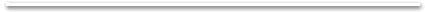 Homilética es el arte y ciencia de predicar para comunicar el mensaje de la Palabra de Dios.  Se estudia cómo organizar el material, preparar el bosquejo y predicar efectivamente.  Presenta a través del estudio de sermones ejemplares un modelo útil para los que empiezan a lanzarse al dificil arte de la predicación, mostrándo cómo decir las cosas de un modo claro y concreto.La primera cosa para preparar un buen sermón es tener un mensaje definido. Antes de proceder a la preparación de un sermón, todo predicador debe responderse esta sencilla pregunta: ¿De qué voy a hablar?Mientras el predicador no pueda contestar claramente tal pregunta, no debe seguir adelante. Ha de tener un tema y debe saber con precisión cuál es. Sólo puede estar seguro de que lo sabe cuando pueda expresarlo en palabras. Si el tema está entre la bruma, también lo estará todo lo que le pertenece: su introducción, su arreglo, su prueba y su objeto.El tema debe ser la expresión exacta del asunto, o la respuesta a la pregunta: ¿De qué voy a hablar? Nunca debe escogerse un tema por ser bonito o sonoro como fase, sino que ha de expresar claramente el objeto que el sermón persigue. Todo predicador, para preparar bien su sermón, debe responder a la pregunta: ¿Por qué voy a hablar de este tema? ¿Qué fin deseo lograr?El tema no sólo ha de abarcar o incluir lo que se va a decir, sino que ha de excluir todo lo que no tenga que ver con el asunto.En toda preparación para el público, las primeras palabras que se escriban deben ser la expresión exacta del tema, o sea, la respuesta a la pregunta: ¿De qué voy a hablar?COMO ENCONTRAR UN TEMAEl mensaje debe venir como una inspiración especial de Dios, y el predicador debe estar pidiendo mensajes a Dios para sus oyentes. Pero no es de esperar que venga siempre como una inspiración profética, sino que él mismo debe afanarse en buscarlos de diversas maneras.Spurgeon dice: "Confieso que me siento muchas veces, hora tras hora, pidiendo a Dios un asunto, y esperándolo, y que esto es la parte principal de mi estudio. He empleado mucho tiempo y trabajo pensando sobre tópicos, rumiando puntos doctrinales, haciendo esqueletos de sermones, y después sepultando todos sus huesos en las catacumbas del olvido, continuando mi navegación a grandes distancias sobre aguas tempestuosas hasta ver las luces de un faro para poder dirigirme al puerto suspirado. Yo creo que casi todos los sábados formo suficientes esqueletos de sermones para abastecerme por un mes, si pudiera hacer uso de ellos; pero no me atrevo, ni suelo hacerlo. Naturalmente, porque no da lugar a ello el hallazgo de otros mejores."          El predicador puede recibir la inspiración de un mensaje:a) Reflexionando sobre las necesidades espirituales de sus oyentes.Debemos advertir al predicador novel acerca del peligro de sermones particulares dirigidos a una familia o a un individuo de la iglesia. Si tiene algo que decir a un individuo, dígaselo particularmente, pero no desde el pulpito, que es la cátedra de toda la Iglesia, y no debe sacrificarla a las conveniencias particulares de unos pocos. Además, se expone a que sus insinuaciones sean comprendidas por otros hermanos, como dirigidas a aquélla u otra persona y ello produciría murmuraciones, o podría ocurrir que la misma persona comprendiera demasiado bien el mensaje y se ofendiera con razón por la falta de tacto del predicador. Pero cuando el predicador siente que la mayoría de la iglesia adolece de algún defecto o necesita una exhortación especial, hágala sin temor, pensando en su alta responsabilidad como siervo de Dios.El célebre Spurgeon dice en su libro Discursos a mis estudiantes: "Considerad bien qué pecados se encuentran en mayor número en la iglesia y la congregación. Ved si son la vanidad humana, la codicia, la falta de amor fraternal, la calumnia u otros defectos semejantes. Tomad en cuenta cariñosamente las pruebas que la Providencia plazca sujetar a vuestros oyentes, y buscad un bálsamo que pueda cicatrizar sus heridas. No es necesario hacer mención detalladamente, ni en la oración ni en el sermón, de todas estas dificultades con que luchen los miembros de vuestra congregación." El autor quisiera añadir aquí: Que sientan vuestros miembros culpables, probados, afligidos o castigados por la mano del Señor, que vuestra palabra desde el pulpito es adecuada a su necesidad; que es bálsamo para sus heridas; pero sin empeñaros vosotros en rascar la Haga para que penetre más la medicina. Confiad esta tarea al Espíritu Santo. Dejad tan sólo caer vuestro mensaje como la nieve que se posa suavemente sobre los secos prados, y permitid a Dios hacer el resto.b) En sus lecturas devocionales de la Biblia.El predicador no debe alimentar a otras almas manteniendo la suya a escasa dieta. Sin embargo, éste es el defecto de muchos predicadores excesivamente ocupados. La lectura devocional diaria, personal o en familia, proporcionará al predicador temas y le hará descubrir filones de riqueza espiritual en lugares insospechados. Anote cuidadosamente las ideas que surjan en tales momentos.c) Leyendo sermones de otros predicadores.El predicador no debe ser insípido bajo la pretensión de ser original, ni debe fiar tampoco en las despensas de otros para alimentar su propia familia. Ambos extremos son malos. El predicador debe tener tiempo para leer sermones de buenos predicadores, no sólo en el momento en que necesita algo con urgencia para preparar su mensaje, sino en otros momentos cuando no le interesa preparar ningún sermón, sino alimentar su propia alma. Es muy posible que si espera el momento de tener que preparar su propio sermón no encuentre nada adecuado y tenga que emplear horas y más horas repasando libros de cubierta a cubierta, mientras que si hubiera empleado un poco más de tiempo en el cuidado de su propia alma, los mensajes adecuados para las de los demás le habrían venido sin esfuerzo, y quizá sacrificando para ello menos tiempo que el que en el momento del apuro se ha visto obligado a emplear. Siempre los mejores mensajes del predicador son aquellos que primero han hecho bien a sí mismo. Cualquier sermón o idea que el predicador considere útil para sus oyentes debe anotarla cuidadosamente en su "Libreta de sugestiones", indicando el volumen y página donde podrá volver a encontrar tal idea expuesta detalladamente.Thomas Spencer escribió así: "Yo guardo un librito en que apunto cada texto de la Biblia que me ocurre como teniendo una fuerza y una hermosura especial. Si soñara en un pasaje de la Biblia, lo apuntaría; y cuando tengo que hacer un sermón, reviso el librito, y nunca me he encontrado desprovisto de un asunto."Usando de nuevo una de las figuras de Spurgeon, diremos que: "Cuando se quiere sacar agua con una bomba que no se haya usado por mucho tiempo, es necesario echar primero agua en ella, y entonces se podrá bombear con buen éxito. Profundizad los escritos de alguno de los maestros de la predicación, sondead a fondo sus trabajos y pronto os encontraréis volando como una ave, y mentalmente activos y fecundos."d) En sus visitas pastorales.Muchas veces la conversación con personas inconversas, o con miembros débiles de la Iglesia, hacen sentir al pastor alguna necesidad espiritual común a muchos de sus oyentes. A veces aun el texto que responde a tal necesidad es dado durante la conversación. Debe apresurarse a anotarlo en la misma calle, al salir de tal visita. Si espera a hacerlo podría borrarse de su memoria. Cuando el mensaje es sugerido en tal forma predíquelo con confianza y con la persuasión de que es Dios quien le ha dado su palabra, con la misma seguridad que lo haría un profeta del antiguo tiempo.e) En la consideración de las cosas que le rodean El predicador debe ser un atento observador de la naturaleza y de los hombres. Todo lo que ve y oye debe archivarlo cuidadosamente en su memoria por si alguna vez pudiera serle útil como ilustración de un sermón. Y a veces una ilustración provee el tema de un sermón. Spurgeon cuenta de un predicador que descubrió el tema de un magnífico sermón en un canario que vio cerca de su ventana con algunos gorriones que lo picoteaban sin compasión con ánimo de destrozarlo, lo que le hizo recordar Jeremías 12:9: "¿Es mi heredad de muchos colores? ¿No están contra ella aves en derredor?" Meditando sobre este texto, predicó un sermón sobre las persecuciones que ha de sufrir el pueblo de Dios. Otro día encontró un tema en el hecho de un tizón que cayó del hogar al estrado un domingo por la tarde en que necesitaba un tema para sermón, lo que le indujo a predicar sobre Zacarías 3:2. Dos personas vinieron después a decirle que habían sido convertidas por este sermón.Es necesario, no obstante, que los sermones surgidos de tales observaciones prácticas sean verdaderos sermones, llevando un plan y un mensaje espiritual, y no una larga y detallada exposición del incidente que, no por interesar mucho al predicador, ha de interesar en la misma medida a los que no han sido afectados por la idea o sugerencia, la cual debe ser puesta solamente como introducción, pero no ocupar el lugar del sermón.f) Pidiéndolos a Dios en oración.Spurgeon dice: "Si alguien me preguntara: ¿Cómo puedo hacerme con el texto más oportuno? Le contestaría: Pedidlo a Dios."Harrington Evans, en sus Reglas para hacer sermones, nos da como la primera: "Pedid a Dios la elección."Si la dificultad de escoger un texto se hace más dura, multiplicad vuestras oraciones; será esto una gran bendición.Es notoria la frase de Lutero: "Haber bien orado, es más de la mitad estudiado." Y este proverbio merece repetirse con frecuencia. Mezclad la oración con vuestros estudios de la Biblia. Cuando vuestro texto viene como señal de que Dios ha aceptado vuestra oración, será más precioso para vosotros, y tendrá un sabor y una unción enteramente desconocidos al orador frío y formalista, para quien un tema es igual a otro. Y, citando a Gurnal, declara: "Cuánto tiempo pueden los ministros sentarse, hojeando sus libros y devanándose los sesos, hasta que Dios venga a darles auxilio, y entonces se pone el sermón a su alcance, como servido en bandeja. Si Dios no nos presta su ayuda, escribiremos con una pluma sin tinta. Si alguno tiene necesidad especial de apoyarse en Dios, es el ministro del Evangelio."g) Evitad la repetición.El predicador, al buscar su tema, debe tener presentes sus temas anteriores. Dice Spurgeon: "No sería provechoso insistir siempre en una sola doctrina, descuidando las demás. Quizás algunos de nuestros hermanos más profundos pueden ocuparse del mismo asunto en una serie de discursos, y puedan, volteando el calidoscopio, presentar nuevas formas de hermosura sin cambiar de asuntos; pero la mayoría de nosotros, siendo menos fecundos intelectualmente, tendremos mejor éxito si estudiamos el modo de conseguir la variedad y de tratar de muchas clases de verdades. Me parece bien y necesario revisar con frecuencia la lista de mis sermones, para ver si en mi ministerio he dejado de presentar alguna doctrina importante, o de insistir en el cultivo de alguna gracia cristiana. Es provechoso preguntarnos a nosotros mismos si hemos tratado recientemente demasiado de la mera doctrina, o de la mera práctica, o si nos hemos ocupado excesivamente de lo experimental."EL TEMA Y EL TEXTO¿Debe predicarse sobre temas o sobre textos? ¿Debe elegirse primero el tema y después el texto, o viceversa?Es imposible responder a estas preguntas de un modo concreto dando reglas absolutas. En algunos casos, cuando el predicador tiene un tema definido, sintiendo que debe predicar sobre aquel asunto; el tema precederá a la elección de texto. Pero en otros casos, cuando el tema es sugerido como resultado de meditación personal de la Sagrada Escritura, será el texto el que precederá y sugerirá el tema al predicador.¿Es fácil encontrar textos para predicar? Permítasenos citar otra vez a Spurgeon, quien dice: "No es que falten, sino que son demasiado abundantes; es como si a un amante de las flores se le pusiera en un magnífico jardín con permiso para coger y llevarse una sola flor; no sabría cuál coger que fuera mejor. Así me ha pasado a mí —dice el gran predicador— al tratar de buscar un texto para un sermón. He pasado horas y horas escogiendo un texto entre muchos lamentando que hubiera tan sólo un domingo cada siete días."¿Cómo llegar a determinar el texto que se debe escoger, sobre todo cuando no se tiene antes escogido el tema del sermón? Se puede establecer esta regla, también de Spurgeon: "Cuando un pasaje de la Escritura nos da como un cordial abrazo, no debemos buscar más lejos. Cuando un texto se apodera de nosotros, podemos decir que aquél es el mensaje de Dios para nuestra congregación. Como un pez, podéis picar muchos cebos; pero, una vez tragado el anzuelo, no vagaréis ya más. Así, cuando un texto nos cautiva, podemos estar ciertos de que a nuestra vez lo hemos conquistado, y ya entonces podemos hacernos el ánimo con toda confianza de predicar sobre él. O, haciendo uso de otro símil, tomáis muchos textos en la mano y os esforzáis en romperlos: los amartilláis con toda vuestra fuerza, pero os afanáis inútilmente; al fin encontráis uno que se desmorona al primer golpe, y los diferentes pedazos lanzan chispas al caer, y veis las joyas más radiantes brillando en su interior. Crece a vuestra vista, a semejanza de la semilla de la fábula que se desarrolló en un árbol, mientras que el observador lo miraba. Os encanta y fascina, u os hace caer de rodillas abrumándoos con la carga del Señor. Sabed, entonces, que éste es el mensaje que el Señor quiere que promulguéis, y estando ciertos de esto, os posesionaréis tanto de tal pasaje, que no podréis descansar hasta que, hallándoos completamente sometidos a su influencia, prediquéis sobre él como el Señor os inspire que habléis."FORMULACIÓN DEL TEMAUna vez elegido el texto, es indispensable concretarlo en un tema, si no se posee ya de antemano.El tema es el resumen del texto y del sermón concretado en una corta sentencia. Ha de ser, por tanto, no solamente la esencia del texto, sino el lazo de unión de los diversos pensamientos que entrarán en el sermón. Hay una gran ventaja en poseer un tema para el arreglo del sermón. Se ha dicho que el tema es el sermón condensado, y el sermón es el tema desarrollado.El tema fomenta la unidad del discurso, y si los argumentos, explicaciones y aplicaciones son adecuados, permanece el tema como nota dominante sobre la mente.El tema ayuda para dar intensidad y firmeza al sermón y mantener el discurso dentro de los límites razonables. Por esto es preferible tener el tema limitado y bien definido y no demasiado amplio.Predicar un sermón sin tema, es como tirar sin blanco.EL TEMA Y  EL TITULOUna vez escogido el tema, o sea, el asunto sobre el cual desea el servidor de Dios predicar a una congregación, debe formular dicho tema en un título. Muchos predicadores y libros de Homilética confunden el tema con el título. Al autor le ocurrió esto por un tiempo. A veces, y hasta cierto punto, no existe diferencia entre ambas cosas, pero a veces el título no es más que la puerta del tema o asunto, el cual no puede ser expresado plenamente por el título, por dos motivos:a) Porque el título del sermón ha de ser exageradamente breve, y por tal razón no puede a veces contener todos los pensamientos o partes que el predicador desea desarrollar en su tema.b) Porque, sobre todo en estos tiempos de abundante publicidad, ha de ser el título del sermón especialmente chocante y atractivo, para despertar la atención e intrigar al público. Esto pone al predicador en el peligro de formular su tema en un título que se aparte del asunto del cual realmente quiere tratar. En otras palabras: que sirva tan sólo de excusa o motivo para llamar la atención y no de verdadera base al mensaje. En tal caso se expone a que el público, sintiéndose defraudado, pierda confianza al predicador.El Dr. J. H. Jowett dice: "Tengo la convicción de que ningún sermón está en condiciones de ser escrito totalmente, y aún menos predicado, mientras no podamos expresar su tema en una sola oración gramatical breve, que sea a la vez vigorosa y tan clara como el cristal. Yo encuentro que la formulación de esa oración gramatical constituye la labor más difícil, más exigente y más fructífera de toda mi preparación. El hecho de obligarse uno a formular esa oración desechando cada palabra imprecisa, áspera o ambigua, disciplinando el pensamiento hasta encontrar los términos que definan el tema con escrupulosa exactitud, constituye uno de los factores más vitales y esenciales de la hechura del sermón. Y no creo que ningún sermón pueda ser esbozado, ni predicado, mientras esa frase no haya surgido en la mente del predicador con la claridad de luna llena en noche despejada".Es afortunado el predicador que puede encontrar un título que, al par que suficientemente interesante, breve y sugestivo, para ser puesto en la pizarra de anuncios, en el boletín de la iglesia o en la prensa pública, sea a la vez tan expresivo y completo que no necesite una segunda formulación del tema para uso del predicador, sino que título y tema se confundan en una sola cosa, abriendo la puerta al predicador para una eficaz y fructuosa exposición de alguna de las grandes verdades del Evangelio.Conviene que el tema o el título que se formule sea intrigante, de modo que despierte el deseo de conocer lo que se oculta detrás del mismo, o sea, a ver cómo lo desarrollará el predicador. Observad cuan intrigantes son los títulos de ciertas novelas y películas mundanas. Debemos imitar en ello hasta cierto punto a los hijos de este siglo, que son "más sagaces que los hijos de luz", pero sin caer en exageraciones. En Norteamérica, donde los temas son generalmente anunciados por medio de un cartel en las afueras de las iglesias, pueden observarse muchos títulos de sermones ingeniosísimos.UN PENSAMIENTO CONCRETOEl tema ha de ser corto, pero claro y expresivo. Un tema largo pierde toda su gracia y atractivo. Cierto predicador anunció el siguiente tema “Las opiniones falsas que los hombres se forman acerca de los juicios de Dios permite sobre nuestros prójimos y las opiniones rectas que se deben formar sobre tales juicios». Con el anuncio de tal tema, el predicador casi podía haberse ahorrado el sermón. "El peligro de juicios erróneos" habría sido mucho más acertado para este mismo asunto, porque este tema no detalla lo que el predicador va a decir, sino que despierta interés por saber lo que dirá.Cuando el sermón es textual el tema debe ser tan dependiente del texto que ha de contener el principal pensamiento del mismo.ejemplo: Para Rom. 12:2: "Alistados contra lo que nos rodea".Cuando es para un sermón expositivo o sea, para la exposición de un pasaje o historia bíblica, el tema debe hacer énfasis sobre algún asunto del pasaje, que sea la clave y base de la historia y su aplicación.ejemplo: Sobre Juan 9:25: "La confesión del ciego"."La historia del ciego" sería un tema demasiado vago.Poner por tema a Lucas 15:7: "El hambre del alma", sería más adecuado que "El hambre del Hijo Pródigo". ¿Por qué? Consideremos ambos temas. En el primer caso la palabra "confesión" es un juicio y comentario del predicador que da base para un buen sermón acerca del deber de confesar nosotros a Cristo. En cambio, "El hambre del Hijo Pródigo" no introduce nada nuevo. Es cosa harto sabida que el pródigo tenía hambre física, pero al decir "Hombre del alma", nos permite aplicar el texto al caso espiritual.El tema ha de ser una expresión completa que una las múltiples ideas de un texto.He aquí algunos ejemplos de temas adecuados:1)    Sintéticos:"La dádiva de Dios a nosotros y la nuestra la El": Tit. 2:14. "El tentado pecador y el tentado Salvador": Hebr. 2:18.2)    De frases escriturales:"Las fuentes de salud": Is. 12:3."Traerá el hombre provecho a Dios": Job 22:2."¿A quién iremos?": Juan 6:58.3)   Paradójicos:"Deberes que resultan privilegios": Sal. 119:54."Religión sin hacer la voluntad de Dios": Mateo 7:21."La eficacia de virtudes pasivas": Apoc. 1:9."Luz el resultado de la vida": Juan 1:4."El gozo de la abnegación": 2.° Crón. 29:27."Maravilla en sitio peligroso": Luc. 8:25."Lo incomprensible en el testimonio cristiano"; Hech. 4:20.Recomendamos al lector leer estos textos y considerarlos a la luz del tema. Aunque no damos el sermón correspondiente a cada uno de estos temas, pues esto es tarea de próximos capítulos, verá cómo el tema le despierta ideas sobre cada texto.DESARROLLO DEL TEMAUna vez que el predicador ha concretado el asunto y el objeto de su sermón en una frase que se llama tema, la cuestión inmediata es cómo debe tratar el asunto para lograr el objeto que se propone. ¿Qué cosas tiene que decir y en qué orden ha de ir expresándolas? A este efecto transcribimos literalmente lo que dice el Dr. Herrick Johnson en su libro El Ministro Ideal: "El tratamiento del asunto significa plan, plan de algún género que agrupa todo para formar un organismo, que colocará las partes en orden hacia un clímax, y presentará una sucesión natural y ordenada que excluya todo lo que no sea a propósito, y que haga que las diferentes líneas vayan creciendo en color, según convergen al foco ardiente, que es la exhortación final. Esto es esencial para la eficacia del sermón. En la misma medida que el plan sea claro, comprensivo y acumulativo, el sermón hará mayor impresión a los oyentes."Y Spurgeon dice: "Nuestros pensamientos deben ser bien ordenados según las reglas propias de la arquitectura mental. No nos es permitido que pongamos inferencias prácticas como base, y doctrinas como piedras superiores; ni metáforas como cimiento y proposiciones encima de ellas; es decir, no debemos poner primero las verdades de mayor importancia, y por último las inferiores, a semejanza de un anticlímax, sino que los pensamientos deben subir y ascender de modo que una escalera de enseñanza conduzca a otra, que una puerta de raciocinio se comunique con otra, y que todo eleve al oyente hasta un cuarto, digámoslo así, desde cuyas ventanas se pueda ver la verdad resplandeciendo con la luz de Dios. Al predicar, guardad un lugar a propósito para todo pensamiento respectivamente, y tened cuidado de que todo ocupe su propio lugar. Nunca dejéis que los pensamientos caigan de vuestros labios atrabancadamente, ni que se precipiten como una masa confusa, sino hacedlos marchar como una tropa de soldados. El orden, que es la primera ley celestial, no debe ser descuidado por los embajadores del Cielo.'Esto requiere por lo regular una gran cantidad de trabajo. Con alguna frecuencia un plan relampaguea en la mente como una inspiración, y el sermón se formula en pocos instantes, por lo menos en forma de bosquejo o esqueleto; pero la inteligencia de ordinario no trabaja con rapidez eléctrica, y sólo después de un trabajo duro el bosquejo va alcanzando su forma satisfactoria. A veces hay una lucha larga con la oscuridad y confusión de ideas. El pensamiento parece nadar en el caos, apareciendo una idea aquí, otra allá, sin conexión, o se presentan ideas muy buenas pero que no vienen a propósito para el tema y hay que rehusarlas o diferirlas para un sermón de otro tema. Sin embargo, el trabajo persistente y la meditación sacará el orden del caos y por fin un número considerable de las ideas surgidas durante la meditación serán aptas para entrar en un plan armónico basado en el tema y su texto. Tal vez el predicador se sienta inclinado en alguna ocasión a renunciar al uso de un plan, por razón de la dificultad en prepararlo. Parece tanto más sencillo seguir adelante diciendo buenas cosas, formulando argumentos y lanzando exhortaciones que no tienen mucha relación entre sí, sino que cada una engarza con la otra por la frase final, que da origen a otro párrafo con ideas totalmente diferentes.Esto puede admitirse en la conversación, cuando nos dedicamos a «anunciar el Evangelio» a otras personas. Pero en el pulpito nunca. Los oyentes no recibirán una impresión tan profunda y perdurable del sermón si éste no sigue un plan mejor que un simple conjunto de buenas ideas.Es verdad que Dios se ha servido a veces de los medios más humildes para realizar su gran obra de salvación de almas, y sermones sin orden lógico no han sido siempre sin fruto, pero tal modo de proceder no es aconsejable en modo alguno cuando puede haber un propósito y una ordenación clara del sermón. Una aglomeración de pensamientos buenos puede compararse a una turba que trata de apoderarse de cierta fortaleza; puede tener éxito en algunas ocasiones, pero no podrá obrar jamás con la eficacia de un ejército en el que cada hombre ocupa su lugar.Un plan es necesario en todas las cosas: un arquitecto no principia a edificar sin antes haber trazado un plano; un ingeniero civil no lanza sus brigadas al azar sobre las montañas sin haber antes ideado por dónde debe pasar el camino que se propone construir. El predicador no debe lanzarse a trazar el camino que se propone hacer llegar hasta el mismo corazón de sus oyentes, sin plan, excepto en casos especiales en que tal preparación haya sido de todo punto imposible, y la inspiración del Espíritu suple la imposibilidad del predicador; pero aun en tales casos de improvisación, los predicadores convenientemente educados o experimentados suelen recibir la inspiración en forma de un plan rápidamente concebido y en cuyo desarrollo puede notarse el poder de lo Alto. La misma ayuda y poder puede notarse en el desarrollo de un sermón formulado con más tiempo y oración, la cual el estudio de ningún modo puede ni debe suplir.¿De qué maneras puede formularse el plan de un sermón una vez decidido el asunto o tema que se va a tratar?A continuación ponemos un gráfico que lo demuestra, a la vez que ilustrará y aclarará muchas de las instrucciones teóricas de este libro.EXPLICACIÓN DEL BOSQUEJO  GRÁFICOLa sencilla figura de un trompo dibujado en la pizarra nos ha servido muchas veces para ilustrar a estudiantes de Homilética el desarrollo que conviene dar a cualquier sermón.La cabeza del trompo representa el tema, del cual parte la introducción; y el desarrollo consiguiente va ampliando y robusteciendo el argumento hasta llegar a la conclusión, la cual es presionada por cada pensamiento del sermón. Todos ellos pesan sobre la punta que deseamos clavar en las conciencias de nuestros oyentes, determinando su decisión por Cristo o su resolución de poner en práctica la amonestación del predicador sobre el tema que sea.En el presente gráfico, y contando con la habilidad de un buen dibujante, hemos ampliado y completado la ilustración.El tema o asunto lo representamos por una nube que se forma como consecuencia de la necesidad espiritual que el predicador apercibe, como ensombreciendo la vida de sus oyentes. Dicha nube produce un rayo que ilumina la mente del predicador: Es el texto apropiado a tal necesidad, el cual origina un título adecuado e interesante.Del mismo modo que antes de la caída de un chaparrón se producen muchos relámpagos innocuos, así surgen en la mente del predicador temas y textos que no llegan a satisfacerle. Aparece, por fin, el más acertado de todos, el cual, rompiendo la nube, da lugar a una lluvia de pensamientos. Si la mente del predicador ha sido bien preparada con una disciplina homilética, aunque caigan éstos dispersos y confusos serán encauzados por los canales de un plan bien dispuesto; de este modo todos aquellos pensamientos aprovechables entrarán, en su lugar y momento debido, en el cauce del río, que es la argumentación del tema.El río es finalmente una corriente poderosa que se lanza por la catarata de la conclusión. Obsérvese cómo en el interior de ésta aparece la recapitulación, que consiste en una mención breve de los argumentos principales del sermón. No todos los sermones necesitan una conclusión recapitulativa, pero siempre tendrá lugar un breve resumen, sea en la forma detallada que indica el gráfico o de un modo más general.Obsérvese cómo el río que representa el caudal de pensamientos de un sermón puede venir de los montes de la imaginación del predicador en dos formas diversas. Atropelladamente, como un chorro de frases e ideas sin distribuir (dejando en el ánimo de los oyentes la impresión de haber escuchado «un montón de cosas buenas», pero sin ser capaces de definir el curso que han seguido tales pensamientos), o bien, relacionados el uno con el otro, en la forma escalonada y ordenada que aparece en la supuesta red de canales de la izquierda.Del mismo modo que un caudal de agua es mucho más eficaz cuando es bien distribuido para regar la tierra y hacerla producir sus frutos, porque el líquido elemento en vez de pasar inútilmente se esparce y empapa los surcos, el sermón bien ordenado es mucho más susceptible de quedar retenido en las memorias y corazones de los oyentes que el sermón no homilético, desordenado y confuso, por abundante que sea el don de palabra del predicador, e imponente el griterío y los ademanes con que fuera pronunciado.Tanto en el gráfico como en todos los bosquejos del libro hemos adoptado, para las divisiones, los signos que suelen usar la generalidad de los predicadores. Así, los puntos principales son indicados por números romanos: I, II, III, IV. Las subdivisiones, por cifras: 1.°, 2,°, 3.°, 4.°, etc. Y las subdivisiones secundarias, por letras: a), b), c), d), etc.Manual de Homilética por Samuel VilaLa Preparación del SermónHomilética es el arte y ciencia de predicar para comunicar el mensaje de la Palabra de Dios.  Se estudia cómo organizar el material, preparar el bosquejo y predicar efectivamente.  Presenta a través del estudio de sermones ejemplares un modelo útil para los que empiezan a lanzarse al dificil arte de la predicación, mostrándo cómo decir las cosas de un modo claro y concreto.El valor espiritual del mensaje evangélico consiste en el contenido del sermón, pero a los ojos de mucha gente ni el plan homilético, ni el valor de los argumentos importa tanto como la habilidad del predicador en pronunciarlo.Se dice que Whitefield era más popular que profundo, mientras que Wesley era más profundo que popular. ¿Por qué? Whitefield se destacaba en la elocución de sus mensajes. No se explica de otro modo el hecho de que conmoviera a grandes multitudes, que se deshacían en lágrimas, ante sermones que, al leerlos hoy día, nos parecen muy vulgares y sencillos.CONTENIDO  Y  EXPRESIÓNMucha gente, si tuviera que elegir entre un predicador que habla bien y uno que presenta magníficos sermones homiléticos, elegiría el primero y le conceptuaría como gran predicador, por más que su exposición homilética dejara mucho que desear. Por tal motivo, el predicador que quiere tener éxito y ser útil en la Obra, tiene que preparar muy bien sus mensajes, no solamente desde el punto de vista homilético, sino también en el de su expresión.Debemos hacer notar que un sermón sin preparación homilética es mucho más fácil de ser presentado con aires de grande oratoria que un sermón homilético. La ordenación del sermón: sus divisiones subdivisiones son una gran ayuda para preparar un mensaje sustancioso y capaz de permanecer en la memoria de los oyentes durante mucho tiempo; pero el orden impuesto en la preparación del sermón resulta una restricción insoportable para ciertos oradores en el momento de ser pronunciado. De ahí que algunos que gozan del inapreciable don de la facilidad de palabra, caigan en el lamentable exceso de confiar a ella todo el éxito y suban al pulpito sin la reparación adecuada, o con una preparación insuficiente. Un rato de meditar sobre un texto o pasaje e la Biblia les parece bastante para pronunciar un sermón, el cual consiste en un conjunto de frases altisonantes, en un constante ir y venir sobre las contadas ideas sugeridas durante la breve meditación y en repeticiones diversas del mismo concepto, un resumen, un discurso de altos vuelos y quizás en algunos casos magnífica expresión, pero sin contenido. El público recuerda durante la semana que pasaron un rato muy agradable el domingo, oyendo "frases bien redondeadas, dichas con galas de oratoria y facilidad de expresión, pero no puede recordar qué mensaje dio el predicador, ni en qué consistió el sermón, aparte de algún pensamiento suelto que se pegó a la memoria.Sin embargo, este orador huero puede ser mucho más apreciado que el que acude al pulpito con un mensaje sustancioso y bien preparado, contenido dentro de un voluminoso pliego de notas, a las cuales tiene que atenerse a cada momento; que se ve obligado a hacer pausas para reanudar la lectura del bosquejo, o se detiene para buscar textos en la Biblia que no lleva preparados de antemano. Por bueno que sea el mensaje de tal predicador nunca será popular como el que posee facilidad de expresión.Pero ni uno ni otro serán verdaderamente eficaces. El predicador ideal es el que puede unir el contenido con la expresión, el fondo con la forma, lo que llamaríamos el alma del sermón con su cuerpo, que es la forma de ser pronunciado.Pero ¿cómo conseguirlo? Aparte de los dones naturales, la respuesta es solamente una: Trabajo, trabajo y trabajo.EL MAYOR PELIGRO:   LA INDOLENCIALa tendencia dominante en nuestros días es no dar suficiente tiempo a la preparación de sermones. El predicador es generalmente un hombre excesivamente ocupado. Si se trata de un predicador laico, será, naturalmente, una persona más inteligente que sus oyentes, y lo más probable es que por la misma razón muchas actividades necesarias de la vida reclaman su tiempo y le quedan pocas horas para la Obra de Dios; sin embargo, la ama y quiere ocuparse de ella; sus hermanos menos privilegiados en cultura o inteligencia se lo reclaman y él no quiere eludir su deber; pero el resultado es que prepara sus mensajes con excesiva prisa; tiene que repetir una y otra vez sus ideas favoritas, porque carece de otras, y no realiza la labor eficaz para su Maestro, que por sus dones naturales podría llevar a cabo, y siempre está en su corazón hacer, hasta que el curso de su edad le incapacita para las actividades de su profesión y tiene más tiempo, en su senectud; pero..., ¡ay!, tampoco posee la lucidez de mente y los ánimos de sus años viriles.Por esto, y a pesar de la controversia que existe entre diversos sectores cristianos sobre este punto, es todavía oportuna la recomendación apostólica a "desembarazarse de los negocios de la vida" (2.a Timoteo 2:4) aquel que siente una vocación especial para el ministerio. Es verdad que ello impone una carga al pueblo de Dios y esto es siempre sensible para la conciencia delicada y consagrada al Señor que tiene que recibir tal ayuda, pero es la mejor manera para que el servidor de Dios pueda hacer una obra totalmente eficaz.Con tal privilegio entra, empero, el predicador en una gran responsabilidad. ¿Dedicará a su obra real y efectivamente el mismo tiempo que empleaba para sus negocios u oficio manual antes de entrar en el Ministerio?Hay predicadores, lo sabemos, que dedican mucho más tiempo a la Obra de Dios que el que dedicarían a un trabajo secular, pero el peligro es grande para algunos otros. Ningún obrero hay más libre que el predicador del Evangelio. Ningún sobrestante o encargado viene a controlar su trabajo. Excepto las cuatro o cinco horas a la semana que aparece ante sus oyentes en la iglesia, apenas nadie sabe en qué ocupa las demás. Pero es terriblemente responsable delante del Señor por ello.El peligro de la indolencia, en lo que se refiere a la preparación del sermón, existe tanto en los predicadores excesivamente ocupados como en aquellos que, por ministrar en iglesias muy pequeñas a personas de cultura limitada, les parece innecesario preparar sus sermones con gran esmero. ¿Para qué? — se dice el predicador, entristecido—, si tampoco apreciarán mi esfuerzo estos pobres oyentes míos. Con ello olvida la advertencia del Señor: "El que es fiel en lo muy poco, también en lo demás es fiel" (Lucas 16:10). El predicador rural que estudia y predica bien sus mensajes, sin descuidar, naturalmente, la obra personal, no solamente será más apreciado por su congregación, por ruda que sea, sino que se está haciendo a sí mismo apto para superiores deberes que el Señor puede confiarle después de haberse mostrado fiel en lo poco.El Dr. Andrés W. Blackwood, profesor de Homilética del Seminario Teológico de Princeton, dice: "Por lo menos durante los cinco primeros años un predicador joven debe dedicar de 15 a 20 horas a la preparación de su sermón principal del domingo, y un número poco inferior a los mensajes de edificación para creyentes." Uno de los más grandes predicadores de nuestra época declara que durante años ha venido empleando aproximadamente una hora de preparación por cada minuto de duración de su sermón. Pocos predicadores se entregan hoy día a una preparación tan cuidadosa de sus mensajes, pero estos ejemplos son dignos de ser tenidos en cuenta.CUATRO MÉTODOS DE PREDICACIÓNHay cuatro maneras de predicar un sermón, cada una de las cuales tiene sus ventajas y desventajas:1.a Predicación sin notas. — A esta clase de predicación nos hemos referido al describir el predicador que se prepara insuficientemente. Pero nadie crea que éste sea el caso de todos los predicadores que suben al pulpito sin notas. Algunos predicadores de privilegiada memoria pueden predicar sin notas sermones homiléticos y sustanciosos, debido a la esmerada preparación que han hecho del tema por días y semanas. No improvisan de ningún modo, aunque lo parezca; sino que llevan en la mente el plan del sermón con todos sus puntos y sus frases más importantes.No obstante, están libres para ampliar y añadir cualquier idea oportuna que se les ocurra en el momento de la elocución.Alexander Maclaren nos dice que acostumbraba tener fija en la memoria la primera y las últimas cuatro frases del sermón, así como sus divisiones principales. Con muchas horas de estudio, llenaba su mente de aquellas verdades que deseaba comunicar a sus oyentes y dejaba a la inspiración del momento la forma de expresarlas. Pero, como puede verse, el famosísimo predicador y escritor no subía en modo alguno al pulpito sin la debida preparación. Este es el procedimiento ideal para predicar, pero pocos predicadores son capaces de adoptarlo, por la extraordinaria capacidad mental que requiere.2.a Memorización del discurso. — Algunos predicadores dotados de buena memoria pero faltos del valor y habilidad que requiere el método anterior, han adoptado el sistema de aprender el sermón de memoria. En Francia, durante el siglo xvii, grandes oradores católicos romanos alcanzaron fama por sus sermones dichos de memoria. Pero pocos oradores son capaces de tal hazaña memorística. Por lo demás, aun cuando el predicador, por poseer buena memoria y facilidad de palabra, pueda dar con este sistema una impresión bastante parecida a la predicción sin notas, el público se apercibirá que no habla con entera libertad, sino encadenado a un manuscrito, que no porque no aparece en el pulpito se hace menos evidente. Un tropiezo en la dicción, el error de una palabra que es necesario rectificar, etcétera, bastan para ponerle en evidencia ante la congregación, y cuando ésta se apercibe de que no está inventando el sermón sino recitándolo, por bueno que este sea, menospreciará al predicador y sospechará, aunque no sea cierto, que la lección aprendida de memoria no es suya, sino de otro.            3.a Lectura del sermón. — Parece bastante raro, pero es cierto que algunos predicadores han alcanzado fama predicando sermones leídos. Este procedimiento es, naturalmente, el más eficaz para pronunciar sermones gramaticalmente perfectos y ricos en contenido, pues el manuscrito puede ser pulido a la perfección, evitando pérdida de tiempo en repeticiones enojosas, a lo que tan expuesto se halla el predicador que habla sin notas y con poca preparación. Predicadores como Hooker, Taylor, Newman, Liddon, Farrar, Jonathan, Edwards, Shanning, Bushnell, Jorge A. Bordón y otros se han ganado la estima de multitudes leyendo sus sermones, pero ¡qué modo de leer!El presidente de la Universidad de Harward solía enviar a sus estudiantes a la capilla donde predicaba Van Dyke para que aprendieran el arte de hablar en público. Ciertamente, Van Dyke tenía un manuscrito con el sermón escrito palabra por palabra, pero todo el mundo sentía que, además de en el papel, estaba el sermón escrito sobre su mente y su corazón. De vez en cuando, este maestro de multitudes bajaba la cabeza, quizás al principio de un párrafo, pero la mayor parte del tiempo se mantenía mirando a sus oyentes frente a frente. Se adivinaba que habría podido predicar el mismo sermón de haber traído al pulpito sólo sus puntos principales o principios de párrafo y que sólo una extremada precaución le inducía a tomar el sermón entero.En cambio, el lector ordinario de sermones se hace siempre monótono, por buenos que sean los pensamientos que expone, y ¡no digamos nada del mal lector, el cual resulta insoportable!El método de llevar todo el sermón escrito al pulpito no es recomendable en todas las ocasiones por las razones siguientes:En primer lugar, porque el predicador confiado en su manuscrito puede descuidar aquella asimilación del sermón que permitía a Van Dyke leerlo sin leer.En segundo lugar, el temor de apartarse de la perfección gramatical del escrito le impide lanzarse a expresar ideas sugeridas en el mismo momento de la predicación. Estas son, sin embargo, las mejores, muchas veces, y en todos los casos las que pueden expresarse con mayor facilidad y elocuencia.No argüiremos nada en contra del método desde el punto de vista de impedir la acción del Espíritu Santo, porque éste puede inspirar al predicador tanto en el pulpito como en el gabinete de estudio, pero lo cierto es que no parecerá a los oyentes tan inspirado por Dios lo que ven leer, como lo que oyen de labios de un predicador que, con la vista fija en el auditorio, pronuncia las palabras con la actitud de un verdadero profeta del Señor.Según el antiguo dicho "la mujer del César no sólo debe ser honrada, sino también parecerlo", el servidor del Señor no solamente debe ser real y verdaderamente inspirado por el Espíritu Santo, sino que debe dar la sensación de que lo es en todas sus actividades. Un sermón realmente bajado del Cielo, obtenido con mucha oración, puede perder gran parte e su eficacia al ser pronunciado por su predicador monótono, o exaltado con exceso, quizá por correr parejas su corto juicio con su sincero fervor espiritual. Tanto el sermón recitado de memoria como el sermón leído, por bueno que sea, pierde mucho cuando el público se da cuenta de que no son espontáneos.4.a Predicación por bosquejo. — La mayoría de los predicadores usan este método porque reúne las ventajas de los tres anteriores sin caer en sus inconvenientes. Este sistema exige menos horas de preparación y no requiere tanto esfuerzo nervioso y mental en el pulpito como los dos primeros sistemas mencionados, ni corre tanto peligro de monotonía como el del método tercero.Las notas breves, al par de ser un gran auxilio para la memoria, no imponen ninguna barrera al predicador, como ocurre con el sermón escrito palabra por palabra. Si el predicador sabe cómo hacer las notas y cómo usarlas, podrá mirarlas tan discretamente que el público apenas se dé cuenta de ello. Prácticamente, empero, pocos predicadores saben hacerlo sin delatarse ante el público.Un predicador experimentado puede usar notas extensas, especialmente cuando por su edad empieza a fallarle la memoria. Su experiencia en la predicación le permitirá usar sus notas con bastante libertad, por amplias que sean, y añadir o quitar de ellas del modo más natural, sin que el público lo note. Pero un predicador novicio difícilmente puede hacer esto, y es un triste espectáculo verle tembloroso y atado a notas extensas, obligado a mirarlas a cada momento y arrastrándose, por así decirlo, sobre un extenso manuscrito, cuando se halla en la edad de volar.El uso de notas extensas, que un excesivo temor induce a considerar como necesarias en los primeros tiempos a algunos predicadores, puede convertirse en hábito vicioso cuando ya no las necesite realmente. El profesor Blackwood, antes citado, afirma que la extensión ideal de las notas para un buen sermón de 35 a 40 minutos no debiera exceder de dos cuartillas de letra grande y clara. Sería una equivocación tratar de ceñirse a tal espacio escribiendo en letra pequeña, porque su lectura se haría entonces más difícil y llamaría todavía más la atención de los oyentes, siendo en tal caso preferible usar más cuartillas.Las notas no deberían contener sino palabras clave, que sean como señales para el predicador en un camino que debe haber recorrido ya varias veces dentro de su mente, de suerte que una palabra o una corta frase sea suficiente para recordarle todo un argumento.COMO PREPARAR UN BUEN SERMÓNUn predicador al cual se preguntó cuál de los cuatro métodos anteriormente descritos usaba para su predicación, respondió con aplomo: "Uso los cuatro la vez", y explicó:"Primero formulo un plan de sermón con su tema, texto, introducción, puntos principales y aplicación conclusión, lo que me ocupa generalmente una sola cuartilla.""Luego escribo el sermón palabra por palabra en unas 20 ó 30 cuartillas; lo reviso cuidadosamente, tanto como el tiempo me lo permite, quitando de aquí añadiendo allá. A menudo cambio ideas de lugar, usando tijeras y goma.""Cuando la obra me parece completa y bastante perfecta, trato de memorizarla, predicando el sermón mentalmente muchas veces en mis horas de desvelo y alguna que otra vez a las sillas de mi escritorio. Hago esto, primeramente, con el sermón entero a la vista, subrayando sus frases clave.""Luego vuelvo a condensar el sermón en un nuevo bosquejo de una o dos cuartillas.""A la vista de este segundo bosquejo, trato de traer a la memoria el sermón entero; pero a fin de recordar textualmente sus mejores frases, repito la lectura del sermón escrito un par de veces, poco antes de subir al pulpito.""Traigo al pulpito el bosquejo últimamente formulado y procuro prescindir de él tanto como puedo, sin rehuir los pensamientos que el Espíritu Santo suele inspirarme a la vista de los oyentes, siempre que ellos no me lleven demasiado lejos del plan primitivo del sermón; en tal caso los consideraría pensamientos del diablo y no del Espíritu Santo, para destruir el sermón que Dios me dio en mi estudio en respuesta a la oración."Esta es la manera ideal de preparar un sermón. El predicador que practique este plan no estará mucho tiempo ocioso, pero será un predicador cada vez más elocuente y eficaz.Manual de Homilética por Samuel VilaLa Presentación Oratoria es el arte de hablar en público con elegancia para persuadir, convencer, educar o informar a un auditorio. Se dan principios básicos de la comunicación, la pedagogía y la homilética para presentar discursos, conferencias, seminarios y sermones. 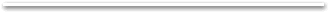 35. LA PRESENTACIÓN PERSONAL     De mucha importancia en la presentación del mensaje es la presentación y aspecto físico del predicador.  Una apariencia y postura incorrectas pueden causar tan mala impresión en los oyentes que les haga perder la atención, el interés y aun el provecho del sermón.  Por lo tanto bueno será tomar en cuenta algunas indicaciones al respecto. Aspecto Físico: 
    Antes de todo, preséntese lo más decente que sea posible en lo que se refiere al vestuario.  Debe haberse bañado, puesto ropa limpia y arreglada.  Evite estar despeinado, la solapa de su saco al revés, su cuello desdoblado, la corbata por un lado, sus botones descuidados.  Procure también que su calzado esté limpio.
 
2. Posición en el púlpito 
    Al predicar, adopte una posición natural, procurando dominarse de tal modo que no este tieso, por una parte, ni excesivamente movible por la otra.  No esté paseándose constantemente de un extremo al otro de la plataforma, y al estar firme, evite estar doblando una o ambas piernas a la vez o canteando los pies como que no quisiera pararse en las plantas.  Jamás mueva el cuerpo sobre los pies firmes, balanceándose hacia adelante, atrás o hacia los lados como que fuera péndulo de un reloj de pared.
 
    Aparte de los ademanes necesarios, procure cultivar el reposo.  No se truene los dedos, se limpie las uñas, ni acaricie uno de los botones de su saco como procurando arrancarlo.  Tampoco se ajuste frecuentemente sus lentes (si los usa).  No juegue con su pañuelo, ni meta sus manos en los bolsillos, ni mucho menos juegue con objetos que en ellos lleve, como llaves, dinero, etc. 
    También evite recostarse sobre el púlpito, y nunca ponga sus manos sobre la cintura dejando sus brazos en forma de orejas de jarro.  No se abroche y desabroche el saco, ni esté constantemente subiéndose los pantalones, dando la impresión de que los tiene flojos.
 
     Con un poco de atención a estas cosas, usted logrará una apariencia y posición correctas y decentes. 36. LA VOZ EN A PREDICACIÓN     Es muy claro que sin la voz es materialmente imposible predicar.  Es necesario, pues, utilizar este precioso instrumento de la mejor manera posible cuando predicamos el mensaje del Señor.  En forma muy sencilla daremos aquí algunas indicaciones. La voz debe ser audible, es decir, que se pueda oír en todos los ámbitos del local.  Siendo que predicamos para que la gente oiga, debemos evitar hablar tan suave que muchos se queden adivinando lo que dijimos. La pronunciación de las palabras debe ser clara.  Esto se logra poniendo especial cuidado en ello, para que no haya palabras dichas a medias.  Muchas veces la mala pronunciación resulta de una excesiva velocidad al hablar. Aunque la voz debe ser flexible según la expresión que tengamos que imprimirle a lo que decimos, no permitamos un deslizamiento de volumen de manera que se vaya extinguiendo a medida que va finalizando el párrafo o período hasta que ya la última palabra no se oiga. Deben evitarse los gritos, especialmente si el auditorio es pequeño, puesto que ello es desagradable a los oyentes, y además se maltrata la garganta de tal modo que al terminar, casi siempre, estará uno afónico. No hay que afectar el tono de voz, como que está llorando o declamando.  El predicador que siempre declama su mensaje hace que éste pierda fuerza.  El que parece llorar denota debilidad.  Ante todo debemos demostrar la naturalidad. 37. LA ACTITUD DEL PREDICADOR EN EL PÚLPITO     Mucho del éxito del mensaje depende de la actitud que el predicador presente al estar frente a su auditorio.  Hay algunas actitudes incorrectas e inconvenientes que será bueno apuntar para evitarlas. Una actitud pretenciosa.  Se puede manifestar por gestos y por expresiones o palabras con los cuales se dé la impresión de que uno es demasiado capaz para el oficio que está ejerciendo.  Si usa un lenguaje o expresiones que bien sabe son incomprensibles a su auditorio, muestra con ello una actitud pretenciosa. Una actitud de superioridad.  Si usted comienza diciendo que espera que sus oyentes puedan entender el “difícil” asunto que va a tratar, les hará sentirse inferiores a usted y seguramente no le oirán con gusto. Una actitud indiferente.  Esta se muestra muchas veces por no levantar jamás su rostro para mirar a su auditorio, como si sólo predicara para sí mismo. Una actitud egoísta.  Se puede ver cuando el predicador hace demasiadas alusiones a propia persona, a sus éxitos, a su educación, etc. Una actitud descuidada.  No comience pidiendo disculpas por la pobreza de su sermón que va a predicar, o comenzando a hablar de generalidades de poca importancia.  El descuido en su preparación saltará a la vista y el auditorio nunca excusa al predicador descuidado. 38. LA VARIEDAD EN LA PREDICACIÓN     Un aspecto muy importante del ministerio de la predicación es de proveer a nuestro oyentes una variedad en la predicación.  La monotonía en la predicación es algo que tenemos que evitar si vamos a tener éxito en el ministerio cristiano.  Esta variedad deseada se puede obtener si observamos las siguientes sugerencias. Mantener un énfasis equilibrado sobre todas las doctrinas.  Hay muchas doctrinas bíblicas que deben ser predicadas.  El predicador debe tener cuidado de no predicar todos sus sermones sobre “El Arrepentimiento” o “La Necesidad de ser Salvo”.  Hay mucho más en la Biblia que sólo estas doctrinas.  Procure balancear sus mensajes de modo que al cabo de un año, habrá predicado sobre todas las doctrinas básicas de la fe cristiana. Usar de toda clase de textos bíblicos.  El predicador debe predicar de toda la Biblia, no solamente de los Salmos o de los Evangelios.  Si queremos tener un ministerio fructífero debemos estar buscando los “tesoros escondidos” de toda la Biblia y prepararlos para presentarlos a nuestra congregación. Predicar diferentes tipos de mensajes.  Hay tres tipos principales de sermones:  de texto, de asunto o tópico, y de exposición.  El mensaje basado en un éxito es el sermón textual.  Cuando se decide tratar un tema o tópico como “La Santificación”, el sermón es topical.  El sermón expositivo es el que se basa en una porción bíblica y lo explica a fondo, sacando del mismo pasaje los puntos principales del mensaje.     El Predicador debe usar todos estos tipos de mensajes, pero el más provechoso es el sermón expositivo.  Cuesta más la preparación, pero es de mayor beneficio tanto al predicador como a los oyentes. 39. PLANEANDO LA PREDICACIÓN     Una de las principales razones por qué hay tanta monotonía y falta de cualidad en muchos púlpitos es por falta de tener un plan.  Uno de los pasos más saludables que un predicador puede tomar es dedicarse a la proyección de un plan definido para su ministerio desde el púlpito.     Una de las grandes tragedias del púlpito es que muchos predican sin tener un plan, y esperan que en el momento el Señor les dará lo que deben decir.  Pero ni el Señor, ni el Espíritu Santo puede honrar la pereza.  Algunos alegan que un plan estorba la dirección del Espíritu Santo.  Pero esto es lejos de la verdad.  El Espíritu Santo no está limitado a dirigir al predicador sólo está haciendo su plan de predicación. CÓMO HACER UN PLAN DE PREDICACIÓN Orar, pidiendo la voluntad y dirección de Dios.  Recordemos que el propósito principal de tener un plan de predicación es servir mejor a las necesidades espirituales de nuestra congregación.  Pero sólo Dios sabe en realidad cuáles son estas necesidades.  Por eso tenemos que buscar la dirección divina. Escriba una proyección de mensajes:  Al principio será mejor limitarse a un plazo corto, como de un mes.  Después de tener un poco de experiencia puede proyectar el plan para dos meses o para el trimestre.  No está fuera de orden pensar al fin en una proyección anual.  Al escribir su proyección tenga presente los siguientes puntos: Revise los sermones que ha predicado durante los últimos tres meses.  Esto evitará que siga una rutina o que predique del mismo tema. Tenga presente que los mensajes deben abarcar todas las doctrinas y los propósitos de la predicación cristiana. Tome en cuentas los eventos especiales en el calendario, como “Día de la Madre”, “Día de la Biblia”, “Día del Haber”.  Así podrá incluir en su plan algo apropiado para ese día. Considere la posibilidad de una serie de mensajes sobre algún libro de la Biblia, o sobre algún tema de importancia.  La serie basada en un libro o epístola es de muy grande beneficio. 40. ADVERTENCIAS FINALES     Después de los asuntos tratados en las últimas lecciones, algún estudiante podría sentirse amedrentado o cohibido, pensando que es demasiado difícil predicar bien.  Recuerde, sin embargo, que esas recomendaciones sirven únicamente para MEJORAR lo bueno que ya tiene en el llamamiento que ha recibido del Señor a predicar su Palabra.     Las cosas que recomendamos procurar, son muy útiles y por ello es bueno tomarlas muy en cuenta para mayor eficacia de nuestro ministerio y para lo gloria del Señor.  Pero lo más esencial es la preparación espiritual, como lo expresa el gran predicador Carlos H. Spurgeon cuando dice:  “Jesús dijo, la vida es más que el alimento y el cuerpo que el vestido”.  Del mismo modo, la parte espiritual del mensaje es más que esos detalles.  Predicadores correctos en sus maneras pueden ser muy pobres espiritualmente en el contenido del sermón; y predicadores con muchos defectos de expresión han sido grandes profetas del Señor.  Pero si es posible, procuremos lograr lo mejor uniendo a lo esencial lo que es auxiliar. El Uso de Ilustraciones
Homilética es el arte y ciencia de predicar para comunicar el mensaje de la Palabra de Dios.  Se estudia cómo organizar el material, preparar el bosquejo y predicar efectivamente.  Presenta a través del estudio de sermones ejemplares un modelo útil para los que empiezan a lanzarse al dificil arte de la predicación, mostrándo cómo decir las cosas de un modo claro y concreto. Las imágenes son para el discurso lo que las ventanas para una casa: hacen entrar la luz del argumento en las mentes más obtusas, a quienes las ideas abstractas resultan pesadas y a veces incomprensibles.El ejemplo de Jesús nos autoriza y estimula para el empleo de ilustraciones en la predicación. Hasta la cara de los pequeños se ilumina cuando el predicador empieza a contar alguna anécdota para ilustración de su sermón.Pero, aun cuando las ilustraciones son de tan grande utilidad, no se debe abusar de su uso. Hay sermones que resultan enflaquecidos por un exceso de metáforas o anécdotas. Dicho uso excesivo puede hacer que la gente preste demasiada atención a las anécdotas y olvide los argumentos y exhortaciones del sermón. Debemos recordar que nuestro objeto no es entretener o divertir a las personas sino hacerles sentir las verdades espirituales. Volver el espíritu de nuestros oyentes del objeto principal del sermón para fijarlo en imágenes complacientes puede resultar perjudicial.Las anécdotas han de ser usadas únicamente en los lugares apropiados y deben ser ellas mismas adecuada ilustración del argumento que se viene exponiendo. No hay nada peor en un sermón que una anécdota colocada forzadamente en algún lugar que no le corresponde. Si no tenemos ninguna anécdota bien adecuada e ilustrativa no usemos ninguna. Es mil veces preferible un sermón con pocas o ninguna anécdota que un sermón repleto de ilustraciones que o encajan con el argumento.ANÉCDOTAS HUMORÍSTICAS No está proscrito el uso de anécdotas humorísticas; al contrario, éstas son las más gratas y mejor recordadas; pero debe tenerse sumo cuidado en que no traspasen el límite del humor; que no sean chabacanas o triviales. El pulpito es un lugar sagrado a los oyentes que acuden a escuchar la Palabra de Dios esperan recibir pensamientos dignos y de acuerdo con el propósito a que está destinado.Un ejemplo de anécdota humorística, pero adecuada, es la del salvaje que acudió acongojado al misionero porque su perro había devorado algunas hojas de la Biblia, y al decirle éste que la pérdida no era tan considerable porque podía ofrecerle otra Biblia por poco dinero, el salvaje replicó que lo que sentía no era la pérdida del libro, sino del perro, ya le había observado que este libro tiene la virtud de hacer volver mansas a las personas, y temía que dicho efecto se produjera en su magnífico perro cazador.COMO REFERIR ANÉCDOTAS Lo más esencial en las anécdotas es el modo en que son contadas. Una anécdota excelente puede producir muy poca impresión a los oyentes si es contada con indiferencia. El buen narrador de anécdotas debe mostrarse él mismo interesado en lo que cuenta y mantener el interés del auditorio contando los incidentes de la anécdota por orden sin adelantarse a revelar el "final" del caso, para que se mantenga latente el espíritu de sorpresa. Adelantar un solo detalle de una anécdota puede estropearla completamente, pues la gente ya no escucha con interés cuando conoce el desenlace.Evítese, por lo tanto, el anunciar desde el principio el final de la historia; por ejemplo:Hay una anécdota muy ilustrativa acerca de la fe. Se trata de un niño que es invitado a lanzarse en los brazos de su padre desde el balcón de una casa que está ardiendo. El niño, azorado, no distingue al padre en la oscuridad de la estrecha calle, pero el padre puede ver al niño a la luz de las llamas que salen de las ventanas altas del edificio, y por fin éste se decide a dar un salto en el espacio vacío confiando en la palabra del padre, para encontrarse pronto a salvo en los fuertes brazos de éste.Al explicar esta anécdota hay que hacer vibrante el caso, poniendo algunas pinceladas que hagan a los oyentes ver en su imaginación la casa ardiendo y el angustioso movimiento del vecindario. Es indispensable, asimismo, referir en forma de diálogo la conversación que tendría lugar entre padre e hijo, hasta que el público dé un suspiro de alivio al oír cómo el niño cayó sano y salvo en los brazos de este último.Evítese absolutamente decir: "Lo que estoy diciendo acerca de la fe tiene mucho parecido con el caso de un niño que fue salvado por su padre, el cual le invitaba a lanzarse a sus brazos desde el balcón de una casa que estaba ardiendo." Este modo indiferente de explicar la anécdota no da una impresión viva del caso y suprime totalmente el elemento de sorpresa al anunciar desde el principio que el niño fue "salvado" por su padre. Procúrese que la gente no sepa si el niño fue salvado o pereció entre las llamas hasta que oigan el final.Sin embargo, la anécdota no debe ser contada con tantos detalles hasta el punto de convertirla en una larga historia que haga olvidar a los oyentes la parte argumentativa del sermón. Dense solamente aquellos detalles que puedan aumentar el interés de la narración, y ninguno más.COMO  INTRODUCIR LAS ANÉCDOTASParece de poco interés, y sin embargo es muy importante, la forma de empezar a referir la anécdota. Hay predicadores que tienen siempre una misma forma: "Recuerdo haber leído..." A la gente no le interesa si el predicador ha leído la anécdota o la oído contar. Y todavía es peor cuando el predicador dice: "Recuerdo haber leído en un libro...", es todavía menos importante para el público si lo ha leído en un libro o en una revista. Evítense cuidadosamente en los sermones estas frases ociosas el sermón resultará más corto e interesante. Es mucho mejor empezar diciendo: "En cierta ocasión ocurrió tal o cual cosa", o bien: "Existía en el país tal o cual." Este detalle no es ocioso, pues la gente le gusta que le cuenten historias verdaderas y la referencia de donde tuvo lugar el incidente, cuando es posible darla, aumenta el interés del caso.ANÉCDOTAS PERSONALESEn mayor medida se acrecienta el interés del público cuando el predicador puede contar algún caso vivido por él mismo. Los grandes predicadores tienen generalmente un arsenal de incidentes de su vida que usan como ilustraciones de sus sermones.Sin embargo, debe evitarse cuidadosamente la pedantería al referir tales casos y el uso excesivo del pronombre personal. Procúrese sustituirlo tanto como se pueda por el plural, si en el hecho han intervenido varias personas, pues ello dirá mucho en favor de la modestia del predicador.Otro peligro al contar anécdotas personales es el de referir casos triviales o poco ilustrativos, por el prurito de hablar el predicador de sí mismo. Un incidente que al que lo ha vivido puede parecerle muy chocante e interesante, puede resultar intrascendente y aburrido para el que lo oye contar. Pero nunca lo será para un auditorio inteligente, si el caso ilustra verdaderamente el argumento o contiene una evidente lección moral o espiritual.DISTRIBUCIÓN DE LAS ANÉCDOTASLas anécdotas deben ser bien distribuidas. Es magnífico el sermón que puede tener una anécdota para ilustrar cada uno de sus puntos principales. Es mucho mejor si la anécdota puede ser puesta al final del punto; pero no siempre es posible. Muchas veces se nos ocurren anécdotas que ilustran un punto secundario o una frase del sermón. Evítese, empero, poner una anécdota para ilustrar una simple frase, si ésta no es muy importante y contiene la esencia de un punto del sermón. En tal caso parece puesta solamente para dar lugar a la anécdota. Tiene que ser la anécdota para el sermón, y no viceversa.¿Pueden usarse dos anécdotas para ilustrar un mismo pensamiento?Sí, pero de ningún modo deben ser contadas una tras de otra. El poder del Evangelio para transformar las almas puede ser bien ilustrado por la antes referida anécdota del salvaje y su perro, y también por algún caso de conversión, por ejemplo el de "El borracho de nacimiento", quien después de convertirse, vendiendo periódicos en una taberna, fue invitado por sus antiguos compañeros, y al negarse a beber le arrojaron la cerveza en la cara diciéndole: "Si no por dentro, por fuera." El hombre, arremangando un brazo, les mostró sus fuertes músculos y dijo que en otro tiempo habría empezado una pelea, pero ahora no hacía sino perdonarles y así se limitaba a enjugarse la cara, encomendándoles a la gracia y misericordia del Señor.Si contásemos la segunda anécdota inmediatamente después de la primera mientras aún se conserva el sentimiento de hilaridad en el auditorio, se perdería totalmente el sentido de importancia de esta segunda. Pero si después de contar la primera decimos: tenía razón el pobre salvaje, pues ciertamente Dios es todopoderoso para transformar a las almas haciendo de los leones corderos, pues como dice el apóstol, si alguno está en Cristo, nueva criatura es, etc; el público estará preparado por estas sencillas frases para oír la historia del bebedor convertido, lucho más que si pasásemos de la primera anécdota a la segunda con un simple: "También recuerdo el caso de un hombre totalmente entregado a la bebida,  etc."Spurgeon dice: "Es feliz el predicador que encuentra una anécdota para el final de su sermón, una historieta o ejemplo que haga viva y patente la enseñanza del mismo." Este es el hermoso ejemplo que hallamos al final del Sermón del Monte, sin la parábola del hombre que edificó su casa sobre la peña.COMO ARCHIVAR ANÉCDOTASPara disponer de anécdotas ilustrativas y adecuadas es necesario tenerlas archivadas de antemano, ora en el cerebro, quien posea tan privilegiada memoria, o en un índice. Rebuscar libros y revistas en busca de anécdotas en el mismo momento de preparar el sermón es una pérdida de tiempo que ningún predicador ocupado puede permitirse, y en la gran mayoría de los casos no da resultados satisfactorios. Por esto es aconsejable tener un índice bien clasificado.La clasificación de anécdotas no es tarea sencilla y no puede darse acerca de ello una norma fija, ya que cada predicador suele tener sus peculiaridades de pensamiento, pero puede servir de pauta la clasificación siguiente:CRISTO. — Ilustraciones sobre su: Amor. Sacrificio. Sustitución. Perdón.PECADOR. — Ejemplos de: Degradación moral. Ignorancia. Resultado del pecado.SALVACIÓN. — Medio o condiciones para obtenerla: Arrepentimiento. Fe. Abandono de impedimentos. Peligros de la indiferencia y tardanza. Su valor. Su alcance.BENEFICIOS DEL CRISTIANO. - Seguridad de la salvación. Cuidado y protección divina. El Cielo. Lechos de muerte de creyentes.FRUTOS DEL CRISTIANISMO. — Pasivos: Humildad. Verdad. Paciencia. Gratitud. Obediencia. Etc. Activos: Testimonio. Mayordomía cristiana. Filantropía.ORACIÓN. — Condiciones: Fe. Santidad. Sinceridad. — Respuestas: Inmediatas. Diferidas.BIBLIA. — Su influencia sobre individuos. Sobre naciones. Ejemplos de amor a la Sagrada Escritura. Informes acerca de la Biblia.ATEÍSMO. — Ilustraciones sobre lo razonable de la fe. Resultados del ateísmo.ROMANISMO. — Papas. Intolerancia. Imágenes, purgatorio. Indulgencias. Etc.Puede reservarse una o varias páginas de una libreta para cada título según las probabilidades que existan de hallar anécdotas sobre cada clasificación, nótese el título, y si éste no es bastante definido, añádase una frase que sintetice o recuerde la anécdota y a continuación el libro o revista y página donde se encuentra. (El libro Enciclopedia de Anécdotas e Ilustraciones, recientemente publicado por Editorial CLIE, contiene un plan clasificación de anécdotas que puede ser seguido o imitado, al archivo de nuevas anécdotas, además de las 1.314 que tiene el referido volumen).A menos de sernos muy familiar una anécdota y haberla contado muchas veces (lo que debe evitarse cuando se habla a un mismo público), es conveniente tenerla cada vez de nuevo, a fin de poder referirla con la necesaria seguridad de detalle y vivacidad de estilo.Manual de Homilética por Samuel Vila                      III. BosquejosBosquejo para Sermón 5Como Caminar con DiosGénesis 39                                                           Félix D. Ramírez Montalvo                                                               Iglesia Bautista El CaminoIntroducción Dios está con todo aquel que ha aceptado a Cristo como su único salvador personal. ¨ El Espíritu Santo vive en él (1 Cor.12.13 - a todos se nos dio de beber de un mismo espíritu; Rom. 8:9 si alguno no tiene el espíritu de Cristo, no es de él) y Jesús dice que nunca nos va a abandonar (Heb. 13:5 -él dijo: "no te dejaré ni te desampararé"). ¨ Debido a que Dios está con nosotros, debemos vivir de acuerdo con cierto nivel de calidad (2 Cor. 5:17-si alguno está en Cristo, nueva criatura es; 1 Pedro 1:15,16- sed santos en toda vuestra manera de vivir) ¨ En esta historia, Dios estuvo con José y tenía una norma de conducta que deberíamos imitar. I. SERENAMENTE (Vs.1-6) José había sido maltratado y además vendido como esclavo por sus hermanos. (Gén. 37) Él pudo haber mostrado una actitud incorrecta (amargura, venganza, protesta) como resultado de este maltrato, pero en lugar de eso, José dio lo mejor de sí mismo y Dios lo prosperó (dos veces se menciona su prosperidad) ¨ La prosperidad está acompañada del servicio (4) ¨ Dar lo mejor de nosotros mismos, actuar concienzudamente, es un requisito para todos los cristianos, aún cuando tengamos que hacer cosas que no nos gusten (Col. 3:17-23- todo lo que hacéis, hacedlo todo para la gloria de Dios; sujeción, obediencia, de corazón, para el Señor) II. FIRMEMENTE (Vs.7-19) José estaba haciendo bien las cosas, pero la tentación se le cruzó por su camino a través de las insinuaciones de la esposa de su jefe. José pudo haber cedido ante la tentación, pero actuó con la suficiente firmeza para decir NO y correr en el momento en que debió haberlo hecho. No obstante, su objetivo era agradar a Dios (9). ¨ José estaba consciente de los desastrosas consecuencias (8,9) ¨ El diablo también conoce de nuestros deseos de servir y vivir para agradar al Señor. POR ESO nos presenta obstáculos, atacándonos en nuestros puntos débiles. ¨ Ojalá nosotros actuemos con la misma firmeza para hacer siempre lo que es correcto y huir del mal (1Cor. 10:13 -no os dejará ser tentados más de lo que podéis resistir... dará la salida; 1 Pedro 5:8 -sed sobrios y velad) III. CONSISTENTEMENTE (Vs.20-23) A veces, el actuar con firmeza, nos lleva a enfrentar sus últimas consecuencias. Dios no libró a José de la cárcel porque Dios tuviera un plan que incluía la cárcel. (Gén. 40-41) Pero aún ahí Dios le mostró su misericordia. ¨ José contó con el favor del encargado de la cárcel. Sin embargo, recordemos que José fue consistente. No dejó de ser fiel a Dios y de hacer lo correcto. ¨ Aún cuando enfrentemos algún revés en nuestra vida, debemos serle fieles a Dios. (1Cor. 4:2 - se requiere de cada uno de los administradores que sea hallado fiel) Conclusión:José era un hombre íntegro: no se desesperó, ni cedió ante la tentación, ni dejó de serle fiel a Dios.                         IV. SermonesSermon 2¡Adelante!Josué 1:1-9Félix D. Ramírez MontalvoIglesia Bautista El CaminoINTRODUCCIÓN"Aconteció después". Josué es un libro de continuación. Dios está avanzando en llevar a cabo sus planes en el Universo.El mover de Dios significa que nosotros debemos movernos juntamente con él. Si no nos estamos moviendo hacia delante, entonces no nos estamos con él.Lo que Dios le dijo a Josué ("...levántate y pasa al Jordán...) era una orden que implicaba moverse hacia adelante.Hoy nos encontramos ante una situación igual que el pueblo de Dios. Veamos cómo quiere Dios que avancemos.I. Necesitamos avanzar a pesar de las circunstancias (vs. 1a...después de la muerte de Moisés...)A. Las circunstancias humanas cambian constantemente. Israel había sufrido la pérdida dolorosa de su amado líder Moisés.B. Tanto Josué como todo el pueblo habían experimentado cierta estabilidad durante el liderazgo de Moisés, pero las circunstancias habían cambiado sensiblemente.C. Sin embargo, el pueblo de Dios no se podía quedar parados teniendo en frente la tierra prometida.D. De igual manera, nosotros también estamos en circunstancias similares a las de Josué. Hemos atravesado por momentos que han puesto en evidencia nuestras emociones, nuestros pensamientos e intenciones de nuestro corazón.E. Es posible que todavía experimentemos ciertas inquietudes, un poco de dudas, de inseguridad, pero el igualmente desea que no nos detengamos en nuestro caminar y que avancemos, que continuemos, que pongamos la mira hacia adelante.II. Necesitamos avanzar apoyados en las promesas del Señor (vs. 3...como lo había dicho...)A. Josué necesitaba escuchar que el Dios que le estaba pidiendo que avanzara era el mismo Dios que había estado con sus antepasados; que no había cambiado, que continuaba manifestándose a su pueblo y que quería seguir con sus planes para su pueblo. Quería que supiera que su poder y misericordia que habían estado desde Egipto estaría también con ellos.B. La tierra que iban a poseer era un don de Dios (vs 2 la tierra que yo les doy...). Dios había hecho un pacto con su pueblo de darles una tierra para que la habitaran definitivamente. De modo que no había nada que pudiera detener a Dios en el cumplimiento de sus promesas. Dios les promete dos cosas imprtantísimas e indispensable a su pueblo: 1. El Señor les ofrece su poder invencible para avanzar (vs. 5 Nadie te podrá hacer frente...) Aunque el Señor les había dado la tierra, ellos tenían que desalojar a los enemigos que estaban en la tierra. Ellos tenían que pelear, y por eso Dios les recuerda que podían contar con el mismo Dios poderoso que los había sacado de Egipto. 2. El Señor les ofrece su presencia fiel (...estaré contigo...no te dejaré, ni te desampararé);C. De igual manera, hoy debemos recordar que Dios será poderoso para ayudarnos a caminar en la nueva experiencia que se nos avecina. Necesitamos confiar en su poder para poder enfrentar críticas, murmuraciones y otras situaciones que pudieran desanimarnos o detenernos en nuestro esfuerzo de glorificar a Dios. Necesitamos confiar en un Dios que estará con nosotros cada día, cada hora y cada minuto.D. Será a través de la oración y el estudio de la Palabra como podremos experimentar la presencia y confiaremos en su poderosa mano.III. Necesitamos avanzar dando todo lo que está a nuestro alcance (vss6,7,9 Esfuérzate...sé valiente...)A. La presencia de Dios y su mano poderosa no exentaban al pueblo de sus responsabilidad. Dios ya había entregado a los enemigos de Israel en sus manos, pero los israelitas tenían que pelear, esforzándose y pensando bien cada una de las estrategias para aniquilar a sus adversarios.B. Muchos creen que como Dios ha peleado por nosotros, no hay nada que hacer. Están equivocados. Si Jehová no edificare la casa en vano trabajan los que la edifican.C. Debemos orar como si toda la obra dependiera únicamente de Dios, pero hay que trabajar como si toda la obra dependiera únicamente de nosotros. Es así como Dios quiere que avancemos.D. Nosotros también podemos estar ciertos de las promesas de Dios para nosotros, pero es necesario que cada uno de nosotros ocupe su lugar en la obra del Señor, haciendo lo que Dios quiere de nosotros.IV. Necesitamos avanzar en obediencia constante a la Palabra del Señor (vs. 8 No se aparte de tu boca este libro...)A. Para avanzar con plena seguridad, era necesario que los israelitas estuvieran siguiendo atenta y constantemente la palabra de Dios. Así como durante el desierto Dios les iba indicando el momento y el lugar hacia donde debían moverse, así Josué debía estar atento a la dirección de Dios.B. Nuestro reto es el mismo hoy. Tal vez ante la duda, ante las circunstancias que nos desaniman o no nos hacen titubear, es necesario que estemos más cerca del Señor a través del estudio de Su Palabra. La única forma de asegurarnos de estar dando los pasos correctos, es cerciorarnos de seguir los pasos del Señor.CONCLUSIÓNAvancemos a pesar de las circunstancias, porque Dios tiene control sobre ellas Avancemos apoyados en las promesas del Señor, porque Él es fiel para cumplirlas. Avancemos poniendo todo nuestro esfuerzo, porque él lo multiplicará si confiamos en él. Avancemos en obediencia constante a su palabra, porque Dios honra la obediencia fiel de sus hijos. Sermon 4Sermon 11Un Día de MilagrosJosué 10Wil PoundsSouth McGehee Baptist Church¿Ha notado usted que en muchos pasajes de las escrituras se usan palabras como batalla, soldado, ejercito victorioso, etc. para describir batallas espirituales en las cuales nos vemos envueltos en nuestra vida cristiana? No es un error, es que vivimos envueltos en una permanente batalla. Una Guerra es declarada contra nosotros desde el mismo momento en que hemos puesto nuestra fe en Jesucristo como nuestro personal Salvador. No es una Guerra de carne y sangre, es una Guerra que se lleva a cabo en el mundo invisible. Esta Guerra abarca al mundo, a la carne y al Diablo. Sin embargo el hecho de que usted no la vea no quiere decir que no sea real. Estamos enfrentándonos a ataques reales del enemigo. Estamos involucrados en una real Guerra espiritual de guerrilleros espirituales. No hay una salida fácil ni una solución sencilla. La vida cristiana es una batalla espiritual permanente. 

El Apóstol Pablo escribió unas palabras enfáticas a un joven ministro e “hijo” en la fe, El le dijo a Timoteo: "Pelea la Buena batalla de la fe, echa mano de la vida eterna, a la cual asimismo fuiste llamado, habiendo hecho la buena profesión delante de muchos testigos. " (1 Timoteo 6:12). Al final de su vida, justo antes de su ejecución, Pablo envió a Timoteo las siguientes palabras de recordatorio: "He peleado la buena batalla, he acabado la carrera, he guardado la fe. Por lo demás me está guardada la corona de justicia, la cual me dará el Señor, juez justo, en aquel día; y no solo a mi sino también a todos los que aman su venida. " (2 Timoteo 4:7-8)

Estamos viviendo en tiempos cuando Satanás nos vive diciendo: Tu estas demasiado influenciado y demasiado dogmatizado. Todo para que tu sientas repulsión a los mensajes de Cristo. Te dice, Es necesario que tu seas mas tolerante. Tu necesitas conocer mas de lo que hay aquí y de lo que hay allá. Necesitas bajar un poco mas el tono de tu mensaje. Existen muchas religiones que llevan al mismo Dios. Todas las religiones son buenas. Satanás tratara de confundirte siempre con todas estas declaraciones, pero tu no debes poner oído a él. 

Tu deberías tomar acción atendiendo este pasaje de Hechos 4:12 que dice: "Y en ningún otro hay salvación; porque no hay otro nombre bajo el cielo, dado a los hombres, en que podamos ser salvos.” La historia nos dice que cuando la iglesia se volvió mas tolerante fue cuando estuvo mas débil. La iglesia se fortalece cuando es fuerte en Cristo y con el único evangelio, de Cristo. Cuanto más nos parecemos a Cristo más fuertes somos frente a aquellos que se oponen a Dios. Pienso que Pablo estaba pensando en los Israelitas cuando él escribió a Timoteo estas palabras: “Tu, pues, sufre penalidades como buen soldado de Jesucristo. Ninguno que milita se enreda en los negocios de la vida, a fin de agradar a aquel que lo tomo por soldado. ” (2 Timoteo 2:3-4) 

¿Cómo estas tu peleando en contra de los reinados en tu corazón? Has estado ganando tu batalla en esta semana? El Apóstol Pablo amonesta a la iglesia en Galacia: "Digo pues, Andad en el Espíritu, y no satisfagáis los deseos de la carne. Porque el deseo de la carne es contra el espíritu, y el del Espíritu es contra la carne; y estos se oponen entre sí, para que no hagáis lo que quisiereis." (Gálatas 5:16-17) ¿Te has metido con el mal practicando la ley de ojo por ojo, diente por diente? Generalmente aquí es donde toma lugar la Guerra espiritual. 

“Y manifiestas son las obras de la carne, que son, adulterio, fornicación, inmundicia, lascivia, idolatría, hechicería, enemistades, pleitos, celos, iras, contiendas, disensiones, herejías, envidias, homicidios, borracheras, orgías, y cosas semejantes a estas: acerca de las cuales os amonesto, como ya os lo he dicho antes, que los que practican tales cosas no heredaran el reino de Dios”. (Gálatas 5:19-21). 

Es terriblemente malo cuando tenemos que lidiar con todas estas cosas a un mismo tiempo. ¿Que sucede cuando ellos se nos vienen en contra nuestra?

LA COALICION DE LOS AMORREOS (10:1-5)
Todos los cinco reyes descritos en Josué 10:1-5 tenían ciudades reales dentro de un radio de 35 millas en Gabaón. Estas pequeñas ciudades reales habían estado como enemigas por varias generaciones. Ahora ellas tenían un enemigo común: Israel. El Rey de Jerusalén, Adonisedec, había oído sobre las conquistas de Israel y el pacto con Gabaón. (v. 1). Lo que tenia nervioso al rey era el hecho de que Gabaón era "una gran ciudad como una de las ciudades reales y mas grande que Hai, y todos sus hombres eran muy fuertes. " (v. 2). 

Gabaón traicionó a los Cananitas uniéndose en un tratado con Israel (Josué 9). Sin duda alguna ellos eran militarmente mas fuertes y tenían un excelente ejercito. Sin Gabaón la coalición del sur estaba severamente debilitada. Gabaón era muy fuerte e influyente. Sus hombres estaban entrenados para el combate y prosperaban armándose grandemente. 

El Rey de Jerusalén convocó a los otros cuatro reyes y les dijo: "Subid a mi y ayudadme, y combatamos a Gabaón; porque ha hecho paz con Josué y con los hijos de Israel." (v. 3-4). Al enterarse del pacto con Israel, ellos comprobaron la fidelidad de Israel hacia los Gabaonita. La Coalición acampó cerca de Gabaon y pelearon. " ( v. 5). 

UNA LLAMADA DE AUXILIO (10:6-8)
Los Gabaonita enviaron un urgente mensaje a Josué para que los ayudase. Entonces los hombres de Gabaón enviaron palabra a Josué al campamento de Gilgal diciendo: “No niegues ayuda a tus siervos; sube prontamente a nosotros para defendernos y ayudarnos; porque todos los reyes de los amorreos que habitan en las montañas se han unido contra nosotros." (v 6). 

Que habría hecho usted? Recuerde que estos son los que convencieron a Josué de hacer lo indebido y pactar con ellos. Este era un buen momento para dominar a estos mentirosos. ¿Porque no ignorar estos ruegos de auxilio y dejar que la coalición domine a esos indeseables? Ellos se lo ameritaban y además Dios mandaba a su pueblo que destruyera a todos sus enemigos. Eso incluía a los Gabaonita. Esto es lo correcto que debemos hacer. 

¿Por que no? 

Josué es un hombre de su palabra. 
Hay algo que se llama integridad. Es como decimos nosotros morderse su lengua. Josué había dado su palabra y ahora tenia que sufrir las consecuencias con Israel y con Dios. En vez de haberse comprometido con su palabra se hubiera comprometido con Dios. Josué quería que Dios lo viera bien. Tengamos mucho cuidado cuando estemos pensando que el Señor Jesús vea con buenos ojos a sus enemigos. 

No estamos diciendo que Josué haya parado de pedir dirección a Dios, sino que estamos notando que en el verso ocho él escuchó la voz de Dios diciéndole: " No tengas temor de ellos; porque yo los he entregado en tu mano, y ninguno de ellos prevalecerá delante de ti.." 

Armado con el mandato y la promesa de Dios, "Josué subió a Gilgal, él y todo el pueblo de guerra con él, y todos los hombres valientes. " (v. 7). 

EL COMANDANTE EN JEFE ES VERAZ (10:9-15)

Israel hizo su parte (v. 9)

"Y Josué vino a ellos de repente, habiendo subido toda la noche desde Gilgal." (v. 9). Josué fue obediente al mandato de Dios. El terreno era muy difícil desde Gilgal hasta Gabaón. En una distancia menor de treinta millas, ellos habían ascendido cuatro mil pies en un terreno bien empinado y escabroso. Sin embargo ellos estaban obedientes al mandato de Dios.

Como Cristianos, nosotros también debemos ser obedientes a los mandatos de Dios. Jesús dijo: “Si le amamos, obedezcámosle” Aquí es donde nosotros no podemos ser tolerantes ante un mundo intolerante. Debemos obedecer a Dios antes que a los hombres. El diablo siempre quiere que nosotros nos comprometamos y seamos tolerantes. Dios dijo: "No tengas temor de ellos; porque yo los he entregado en tu mano, y ninguno de ellos prevalecerá delante de ti. " ¿A quien escucharemos? Seguiremos creyendo que debemos ser tolerantes y desobedecer a Dios? Por otro lado, seguiremos resistiendo la difícil presión y agradar a Dios? El diablo vendrá siempre con subterfugios, presiones y manipulaciones tratando de que usted comprometa la palabra de Dios. A quien agradará usted? A quien obedecerá? Josué escogió obedecer la palabra de Dios. 

El Apóstol Pablo dijo: “Para lo cual también trabajo, luchando según la potencia de él, la cual actúa poderosamente en mi” (Colosenses 1:29). 

Hay veces que no podemos hacer nada ante una situación sino solo esperar que Dios actúe. Debemos depender de El y someternos a su voluntad. Tenemos nuestra responsabilidad. Algunas veces solo sentarnos y pacientemente esperar. Esto es la cosa mas dura de hacer. Es imperativo que estemos en contacto con El y que escuchemos su voz.. En este pasaje estamos viendo como Dios y el hombre cooperan para hacer la voluntad de Dios. Sin embargo vea cuidadosamente que es Dios quien da la victoria. 

Dios es fiel (v. 10) 

Y Jehová los lleno de consternación delante de Israel, y los hirió con gran mortandad en Gabaón, y los siguió por el camino que sube a Bet-horon, y los hirió hasta Azeca y Maceda. Y mientras iban huyendo de los israelitas, a la bajada de Bet-horon, Jehová arrojó desde el cielo grandes piedras sobre ellos hasta Azeca, y murieron; y fueron mas los que murieron por las piedras del granizo, que los que los hijos de Israel mataron a espada. " (v v 10-11). 

Tenga mucho cuidado de no olvidar lo que Josué dice con tanto énfasis describiendo lo que pasó: " Y Jehová los lleno de consternación delante de Israel, ....y los hirió con gran mortandad en Gabaón, ...y los siguió por el camino que sube a Bet-horon, ....y los hirió hasta Azeca y Maceda. Y mientras ...iban huyendo de los israelitas, a la bajada de Bet-horon, ...Jehová arrojó desde el cielo grandes piedras sobre ellos hasta Azeca, y murieron; ...y fueron mas los que murieron por las piedras del granizo, que los que los hijos de Israel mataron a espada. " Quien ganó la victoria? Este es uno de los grandes milagros de la Biblia. Dios les dio la victoria. Al final de los tiempos Josué e Israel podían decir: “Yo vi a Dios hacerlo” Dios guarda su palabra.

Josué ora en plena batalla. (v. 12). 

Entonces Josué habló a Jehová el día en que Jehová entregó al amorreo delante de los hijos de Israel, y dijo en presencia de los israelitas: 

"Sol, detente en Gabaón; 
Y tu, luna, en el valle de Ajalón." 
Y el sol se detuvo y la luna se paró, 
Hasta que la gente se hubo vengado de sus enemigos. 

No esta escrito en el libro de Jaser? Y el sol se paró en medio del cielo, y no se apresuró a ponerse casi un día entero. Y no hubo día como aquel, ni antes ni después de él, habiendo atendido Jehová a la voz de un hombre; porque Jehová peleaba por Israel.( v.v. 13 y 14)

Deténgase y deje que las palabras le penetren. Esta es la fuente sobrenatural del trabajo de Dios en beneficio de Israel. Dios lo hizo. Dios guarda su palabra. Dios peleó por Israel.

Usted podrá leer cientos de escritos acerca de cómo Dios lo hizo. Yo no creo que estas palabras sean de un poema mítico. Yo no se como Dios hizo eso. Todo lo que yo se es que un día en la historia Dios intervino en beneficio de Israel y de Josué.. Esto es lo especifico que Josué experimento en un día de la historia. Yo dudo que la tierra haya detenido su movimiento de rotación o que el sol y la luna realmente pararon su movimiento a través del espacio. Pero si se que Dios prolongo la luz del día lo suficiente como para que Israel terminara la batalla..Yo no lo se como Dios lo hizo. Yo estoy dispuesto a esperar cuando yo llegue al cielo y pueda preguntarle a El un montón de preguntas que tengo sin contestar. Dios intervino y peleó por Israel y El dio entonces la victoria sobre la coalición de los amorreos. Esto es todo lo que cuenta en este momento. 

Ahora déjeme darle una palabra de prevención a un montón de mitos populares que escuchamos a diario. Vivimos engañados tratando de ayudarle a Dios. Permítame darle un ejemplo de esos cuentos de hoy en día. 

El "Día perdido" Un cuento popular

Han probado las computadoras de la NASA la veracidad del día largo de Josué? Ha sido probado científicamente el “día perdido” de Josué? Hay una historia que ha estado circulando por mas de cuarenta años. Esta generalmente comienza así: "Sabia usted que el programa espacial esta ocupado probando que todos los mitos bíblicos son una verdad? Mr. Harold Hill, Presidente de la Curtis Engine Company en Baltimore Maryland, y un consultor del programa espacial . . ." 

La NASA niega que todo esto haya ocurrido, y que Mr. Hill, el anterior presidente de la Curtis Engine Company de Baltimore, ha estado involucrado en las operaciones de motores diesel en Goddard y que no ha estado involucrado en ninguna operación de computadoras. 

Desgraciadamente es una historia de mitos falsos de los seudo-cristianos. Esto es realmente un engaño. Nunca sucedió. La historia de que cálculos astronómicos probaron que un día estaba “perdido” es algo ya pasado desde hace mas de un siglo. La historia precede a la versión de Mr. Hill de la NASA y se traslada a Charles A. L. Totten’s "Joshua’s Long Day and the Dial of Ahaz: A Scientific Vindication" (1890).

En las ultimas décadas, el mito ha sido decorado con científicos de la NASA, computadoras efectuando cálculos en vez de un reloj solar y una credibilidad científica falsa. Desgraciadamente muchos cristianos no se ponen a verificar primero una historia antes de considerarla correcta. No hay una onza de verdad en esa historia. Es falso. Causa mayor daño a nuestra credibilidad que lo que pudiera establecer como una verdad.

Nosotros no necesitamos restaurar un embellecimiento o cuentos populares para establecer la credibilidad a la palabra de Dios. El "encuentro del día perdido" es una sencilla falsedad cristiana. Es un cuento popular. Mientras los astrónomos hacen cálculos de orbitas futuras en el espacio para los objetos orbitando, no hay manera de encontrar o localizar el día perdido de Josué. No necesitamos restaurar la decepción de los Gabaonita para establecer la Palabra de Dios.

Lo que sí es cierto es que Dios intervino para dar a Josué mas horas del día para que terminara sus operaciones militares aquel día. Josué describió lo que él vio desde su perspectiva. Todo lo que el pudo observar fue que "el sol se detuvo en el medio del cielo y no continuó descendiendo en todo el día " (v. 13). Nosotros usamos un lenguaje similar en nuestros días. Escuchamos a los meteorólogos notificarnos de las horas de salida y puesta del sol por cada día. El sol no sale ni se pone pero nosotros entendemos lo que los científicos quieren decir. Ellos usan nuestro lenguaje.

Recuerde que hay dos milagros que tomaron lugar en el capitulo diez de Josué. El milagro de los granizos debe haber sido muy dramático. Artillería celestial, las curiosas bombas identificaban solamente a los soldados amorreos y no a los israelitas.. El texto nos dice que habían mas muertos producidos por los granizos que por la espada de los israelitas.( v. 11). El maravilloso Josué dijo: “Yo vi a Dios hacerlo. " 

Toda la creación esta al servicio de Dios. Es una sierva del Creador. No hay nada mas que hacer. La pregunta es Puede Dios hace milagros. Si, El lo hizo y lo seguirá haciendo. Si su dios es muy pequeño y no puede hacer milagros entonces es manejable y usted puede tomar control sobre el. El es entonces prisionero de su propia creación. Sin embargo, si El es poderoso y único como se muestra en ese pasaje de la Biblia entonces nosotros debemos someternos a El y hacer su voluntad. Esto es realmente el kid del problema.. Ya que Jehová es el creador, El puede suspender las leyes de la creación que El quiera. Yo personalmente tendría muchos problemas al creer en un dios que es cautivo de su propia creación que al creer en el poderoso Dios creador de todo el universo. ¿Que tan grande es su Dios? ¿Puede El suspender las leyes que El hizo en la naturaleza? Yo estoy convencido de que El puede hacerlo. 

Dios contestó la oración de Josué pidiéndole ayuda. "Y no hubo día como aquel, ni antes ni después de él, habiendo atendido Jehová la voz de un hombre; porque Jehová peleaba por Israel. Y Josué y todo Israel con él, volvió al campamento en Gilgal. " (vv. 14-15). 

LA COALICIÓN ES DEFENESTRADA (10:16-43)

Los amorreos entraron en pánico. Los cinco reyes se escondieron en una cueva.. Versos 16 al 27 describen la captura y ejecución de los cinco reyes Amoritas. Ellos abandonaron sus tropas y se escondieron en una cueva Los soldados de Josué hicieron rodar grandes piedras sobre la entrada de aquella cueva y los mantuvieron así encerrados hasta que termino toda la operación militar. 

La Ceremonia del Triunfo (v. 24-27).Al final de la batalla, Josué hizo una ceremonia publica trayendo a los cinco reyes capturados y haciendo que todos sus generales pusieran sus pies sobre los cuellos de ellos antes de que fueran muertos. (vv. 24-27). 

Y cuando los hubieron llevado a Josué, llamó Josué a todos los varones de Israel, y dijo a los principales de la gente de guerra que había venido con él: Acercaos, y poned vuestros pies sobre los cuellos de estos reyes. Y ellos se acercaron y pusieron sus pies sobre los cuellos de ellos. Y Josué les dijo: No temáis, ni os atemoricéis; sed fuertes y valientes, porque así hará Jehová a todos vuestros enemigos contra los cuales peleáis. Y después de esto Josué los hirió y los mató, y los hizo colgar en cinco maderos; y quedaron colgados en los maderos hasta caer la noche. Y cuando el sol se iba a poner, mandó Josué que los quitasen de los maderos, y los echasen en la cueva donde se habían escondido; y pusieron grandes piedras a la entrada de la cueva, las cuales permanecen hasta hoy.

Josué hizo que los reyes vencidos fueran puestos acostados en el suelo delante de él. El llamo a los generales de su ejercito a que pusieran sus pies sobre el cuello de los reyes. El acto era un simbolismo de la rendición y completa sumisión. En la ceremonia, Josué les dijo a sus generales que Dios les había dado la victoria. Que Dios es el Comandante de Israel. " No temáis, ni os atemoricéis; sed fuertes y valientes, porque así hará Jehová a todos vuestros enemigos contra los cuales peleáis. " (v. 25). 

La conquista del territorio del sur. (vv. 40-43) 

En poco, los versos 28-39 dan un resumen de lo que Josué describe acerca de la conquista.. Hay varias declaraciones que comienzan con "Josué y todo Israel" al confirmar la victoria de cada ciudad real. El fue fiel a los mandatos de Dios. Josué resume la conquista en vv. 40-43. 

Hirió, pues, Josué toda la región de las montañas, del Neguev, de los llanos y de las laderas, y a todos sus reyes, sin dejar nada; todo lo que tenía vida lo mató, como Jehová Dios de Israel se lo había mandado. Y los hirió Josué desde Cades-barnea hasta Gaza, y toda la tierra de Gosén hasta Gabaón. Todos estos reyes y sus tierras los tomó Josué de una vez; porque Jehová el Dios de Israel peleaba por Israel. Y volvió Josué, y todo Israel con él, al campamento en Gilgal.

"Dios, Dios de Israel peleó por Israel." 

Este capitulo es un recordatorio que si vamos a ganar una batalla a Satanás, debemos mantener nuestros ojos en Dios y obedecerle a El porque suya es la victoria. 

¿Ha celebrado usted alguna victoria espiritual últimamente?
Que esta usted haciendo en la pelea contra la coalición de sus enemigos? El mundo, la carne y el diablo han hecho una coalición para destruir su testimonio. Satanás sabe que usted no puede perder su vida eterna. El sabe que usted no puede perder su salvación. Desde el momento en que usted puso si fe en Cristo Jesús usted recibió la vida eterna. El no puede quitársela. Pero el esta trabajando duro para destruir su testimonio y su relación con Dios. El mundo estará golpeándole duro para conformarlo a usted a su molde. El pecado en nuestras vidas nos traicionara y nos minara saboteando nuestras victorias espirituales. El diablo tratara de convencerlo de que usted cuestione la palabra de Dios.

Usted y yo no podemos ganar la guerra espiritual contra una coalición por nuestras propias fuerzas. Es el Señor por medio de la muerte y la resurrección que nos da la victoria. Nosotros solo podemos obtener la victoria si nos unimos a Cristo por medio de su muerte, entierro y resurrección. Así como Josué recurrió a Dios así nosotros debemos recurrir a una vida relacionada con Cristo Jesús. 

La mala nota siempre existe. Por cuarenta años Israel estuvo vagando en el desierto sin poder conquistar la tierra prometida, y no fue sino después que obedecieron a Dios y entonces pudieron conquistarla. Aun esa tierra es de ellos.

Que es lo que usted mantiene escondido en una cueva?Tiene usted algunos reyes en su vida que es necesario matar? Puedo yo solo humillar los reyes o debo hacer un símbolo publico de mi victoria sobre ellos? Los endemoniados reyes deben ser exterminados. Victoria significa matar a los enemigos. Todos estos reyes deben estar bajo prohibición. Ellos deben ser entregados ante Dios para ser juzgados. Los endemoniados reyes que están gobernando en su corazón deben caer en prohibición. Si ellos no son destruidos trataran de incorporarse y derrotarlo a usted una y otra vez. Usted no debe dejar que esos reyes se queden disfrutando de las comodidades de su cueva. Usted debe sacarlos y poner su pie en sus cuellos y matarlos. Mátelos a todos. Esa es su responsabilidad y la mía en esta batalla espiritual. Usted tiene que tomar una decisión y obedecer solamente a l os mandatos de Dios. Regrese y vea la lista que vimos en Gálatas 5:19-21. 

“Y manifiestas son las obras de la carne, que son, adulterio, fornicación, inmundicia, lascivia, idolatría, hechicería, enemistades, pleitos, celos, iras, contiendas, disensiones, herejías, envidias, homicidios, borracheras, orgías, y cosas semejantes a estas: acerca de las cuales os amonesto, como ya os lo he dicho antes, que los que practican tales cosas no heredaran el reino de Dios” 

Los reyes que deben ser derrotados: inmoralidad, impureza, y sensualidad. Que esta usted haciendo para derrotar esos reyes? Si usted esta teniendo una aventura, no la llame amor, llámela por lo que es, pasiones. “Pero los que son de Cristo han crucificado la carne con sus pasiones y deseos. Gálatas 5:24 En otras palabras, mátelas! Ponga sus pies sobre sus cabezas. Mátelas! El rey de la maldad debe sucumbir: adulterio, fornicación, inmundicia, lascivia, idolatría, hechicería, enemistades, pleitos, celos, iras, contiendas, disensiones, herejías, envidias, homicidios, borracheras, orgías. Ponga sus pies sobre su cabeza. Mátelo.! 

Salgamos de ese juego. Matémoslo! Que es lo que hay en su cueva este día? William Law escribió: "La herejía de todas las herejías es un mal espíritu." 

Que ha pensado hacer en su vida?. "porque las armas de nuestra milicia no son carnales, sino poderosas en Dios para la destrucción de fortalezas, derribando argumentos y toda altivez que se levanta contra el conocimiento de Dios, y llevando cautivo todo pensamiento a la obediencia a Cristo, y estando prontos para castigar toda desobediencia, cuando vuestra obediencia sea perfecta. " (2 Corintios 10:4-6). 

La confesión es el rechazo al pecado. El poder del pecado es quebrantado solamente si estamos en sintonía con la cruz de Cristo. La cruz es una cosa terrible. Es un lugar de ejecución.. Es un lugar donde ponemos todos los pecados y los atravesamos con clavos en la cruz.. La cruz no es un lugar de conciliación, o de escondite o de cobertura de pecados. Es el lugar de la ejecución. Es el lugar en donde terminamos con el pecado, el lugar de exponerlo, donde sacamos esos reyes y los exponemos a la muerte. Dios dijo: "quítalos," "sácalos," Mátalos. Es su responsabilidad y la mía terminar con el pecado. " Así también vosotros consideraos muertos al pecado, pero vivos para Dios en Cristo Jesús, Señor nuestro " (Romanos 6:11). 

Con Cristo estoy juntamente crucificado, y ya no vivo yo, mas vive Cristo en mí; y lo que ahora vivo en la carne, lo vivo en la fe del Hijo de Dios, el cual me amó y se entregó a sí mismo por mí " (Gálatas 2:20). Jesús entra en un combate a muerte y murió en lugar mío. 

Dios te ha entregado ya a los reyes. Estas celebrando la victoria?

Jesús reinara hasta que haya puesto a sus enemigos a sus pies.
1 Corintios 15:25 nos dice sobre la ultima victoria sobre el pecado: ”porque preciso es que él reine hasta que haya puesto a todos sus enemigos debajo de sus pies "La muerte es el ultimo oponente a Cristo. No hay ninguna duda sobre quien es el ganador de esta batalla. Cristo se levanto de los muertos y su resurrección es nuestra garantía. En varios pasajes Pablo nos dice que esta identificado con Cristo y que ya no vive el sino Cristo. La victoria esta garantizada. ¿Quien podrá separarnos del amor de Cristo? Estamos envueltos en una batalla mortal espiritual. Jesús es nuestra victoria. 


Antes, en todas estas cosas somos más que vencedores por medio de aquel que nos amó. Por lo cual estoy seguro de que ni la muerte, ni la vida, ni ángeles, ni principados, ni potestades, ni lo presente, ni lo por venir, ni lo alto, ni lo profundo, ni ninguna otra cosa creada nos podrá separar del amor de Dios, que es en Cristo Jesús Señor nuestro. (Romanos 8:37-39). 

La victoria es nuestra y es tiempo de celebrarla. Solamente el Señor Jesús puede darnos la victoria. Dios actúa en beneficio de su pueblo. El ha actuado en la muerte de su Hijo como un sustituto por nuestra muerte debido a los pecados. El ha sido levantado de la muerte. Su resurrección asegura la victoria.

Ha venido usted a identificarse con Cristo? Es usted uno con su muerte y resurrección?. Usted ya esta crucificado y vive con Cristo. "muerto al pecado, pero vivo para Dios por medio de Jesucristo, nuestro Señor." Fijemos nuestra mirada en Cristo. Reconozcamos y creamos que si hemos muerto con el, vivimos en El.

Aquí un regalo gratis para ti Todo lo que tiene que hacer es recibirlo.Sermon 12                                      Subiendo el Monte                                           Bayardo Antonio Guadamuz/ Piedra Principal del AnguloV. Apendice            1.Sermón de Juan CalvinoSERMONES SOBRE JOBSERMÓN N° 19EL USO ADECUADO DE LA AFLICCIÓN*"No otorgará vida al impío, pero a los afligidos dará su derecho. No apartará de los justos sus ojos; antes bien con los reyes los pondrá en trono para siempre, y serán exaltados. Y si estuvieren prendidos en grillos, y aprisionados en las cuerdas de aflicción, él les dará a conocer la obra de ellos, y que prevalecieron sus rebeliones. Despierta además el oído de ellos para la corrección y les dice que se conviertan de la iniquidad. Si oyeren, y le sirvieren, acabarán sus días en bienestar, y sus años en dicha. Pero si no oyeren, serán pasados a espada, y perecerán sin sabiduría. Mas los hipócritas de corazón atesoran para sí la ira y no clamarán cuando él los atare. Fallecerá el alma de Ellos en su juventud, y su vida entre los sodomitas" (Job 36:6-14).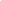 Después que Eliú dijo en términos generales que Dios aparta los ojos de los justos sino que cuida de ellos, y que, por el contrario, no vivifica a los malvados; agrega, particularmente para probar mejor la providencia de Dios, que da derecho a los afligidos. Porque si un pobre hombre que está totalmente destituido de ayuda, un paria en el mundo, sin embargo, es librado de la aflicción y persecución, es preciso que ello proceda de Dios, en efecto, es algo que tiene que ser atribuido a Dios. Porque si no recibimos ayuda del mundo e incluso tenemos enemigos fuertes y poderosos, ¿qué se dirá sino que estamos perdidos no habiendo ya esperanza para nuestra vida? Si luego somos restaurados, es manifiesto que Dios ha estado obrando. Entonces, no es sin causa que Eliú establezca premeditadamente estas expresiones para probar que Dios gobierna todas las cosas aquí abajo.También establece un segundo ejemplo de la providencia de Dios, es decir, d gobierno por medio de príncipes y de hombres que se sientan en el trono de justicia, en lo cual percibimos que Dios es justo y que no quiere que las cosas estén fuera de orden. Si bien no hay una equidad permanente, sin embargo, cuando vemos que hay algo de orden en el mundo ello nos permite ver, como en un espejo, que Dios no ha soltado las riendas para reinar dejándolo librado a la confusión, que todavía no deja de darnos alguna señal y ejemplo de su justicia. En efecto, si el hombre considera por una parte, cuál es la naturaleza del hombre, y por otro lado cómo los gobernadores y magistrados y aquellos que en su mano tienen la espada de justicia se eximen a sí mismos; verá y discernirá fácilmente que es un milagro de Dios que haya cierto bienestar común entre nosotros y que, ciertamente, tenemos que conocerlo y percibirlo. Digo que la naturaleza de los hombres es tal que cada uno sería dispuesto a estar sujeto. Si, entonces, nuestroSeñor no permite que los fuertes prevalezcan, sino que exista cierto temor y obediencia hacia aquellos que están en preeminencia; en ello se ve que Dios no solamente frena sino que también encadena la naturaleza de los hombres para que este orgullo no se pueda levantar al extremo de que el gobierno público ya no pueda estar sobre él. Después vemos que todos los hombres están dados al mal y que sus pasiones hierven tanto que cada persona quisiera tener la completa licencia y que nadie esté sujeto a corrección. Por eso es preciso incluir que el orden de la justicia proviene de Dios, y que con ello demuestra que él ha creado a los hombres para que se gobiernen honesta y modestamente. En cuanto al segundo punto vemos cómo los reyes y príncipes y aquellos que son de condición inferior se comportan cuando Dios los ha equipado con la espada de justicia y cómo es que trastornan todas las cosas, de manera que parecieran querer desafiar a Dios y destruir lo que él ha ordenado. Ahora, si aquellos que debieran mantener apaciblemente el orden constituido por Dios se esfuerzan en trastornarlo y luchan deliberadamente para poner las cosas en confusión, y si a pesar de todo el gobierno sigue en el mundo, y que las cosas no están tan totalmente confundidas al extremo de no existir marca alguna de lo que Dios ha establecido. ¿Acaso no se ve en ello que Dios es doblemente justo?Por eso no es sin causa que Eliú, habiendo hablado del alivio de los afligidos, inmediatamente agrega un ejemplo consistente en que Dios establece a los reyes, y no solamente por un día, sino para que el mismo orden permanezca continuamente en el mundo. Es cierto que se harán muchos cambios de un lado y del otro y que habrá grandes revoluciones entre principados y señoríos, pero en ello Dios también muestra que es oficio suyo el abatir al orgulloso. No obstante, aun a pesar de los hombres y de toda su furia, algún orden permanecerá aquí abajo, incluso con respecto a los tiranos. Si un rey gobierna injustamente, de manera de despreciar a Dios, y si se llena de crueldad, violencia y codicia insaciable; sin embargo, y a pesar de ello tiene que haber cierta sombra y apariencia de justicia, y no puede ir más allá de ella. ¿De dónde proviene esto, sino que Dios se declara a sí mismo en ello? Por eso, aprendamos a aprovechar de tal manera por lo que se ven en este mundo que Dios pueda ser glorificado en sus criaturas conforme a lo que él merece; y, sobre todo, cuando vemos que libra a los porbres oprimidos, que ya no pueden hacer nada, y que no tienen ni esperan ninguna ayuda de los hombres, percibamos allí su poder y su bondad, y estemos dispuestos a rendirle la alabanza debida a él. Esto es lo que tenemos que observar. Sin embargo, para probar que somos hijos de Dios, seamos sabios para extender nuestra mano hacia aquellos que son perseguidos injustamente, conforme a los medios que Dios nos da para ayudar a los que son pisoteados y que no tienen medios con los cuales vengarse o sostenerse ellos mismos. Tenemos que ocuparnos y conscientemente ejercitarnos en esta obra. En segundo lugar, cuando vemos que los hombres que gobiernan son tan perversos y malvados y que, sin embargo, Dios no permite que se salgan de los límites, humillémonos a nosotros mismos para honrar su providencia, y sepamos que si él no frenara su maldad, nosotros seríamos abrumados con una horrible inundación y todas las cosas serían tragadas y ahogadas inmediatamente. Por eso Dios tiene que ser magnificado cuando vemos que prevalece cierto residuo de justicia y de buen orden, aunque aquellos que gobiernan y sostienen la espada en sus manos son totalmente malvados y dados al mal. Entonces, sepamos esto, y sostengamos, tanto como podamos, el orden de justicia, viendo que es un beneficio soberano que Dios concede a la humanidad, y que de esa manera quiere que también su providencia sea conocida. Y cuando vemos que los príncipes y magistrados y todos los oficiales de la justicia son tan perversos, sintamos pena viendo tan profanado el orden que Dios ha dedicado a la salvación de los hombres; y no solamente debemos detestar a los enemigos de Dios y a los que resisten el orden del gobierno que él puso sobre ellos, sino que sepamos que ellos son los frutos de nuestros pecados para que nos imputemos a nosotros mismos la culpa y causa de todo el mal. Así ustedes ven lo que tenemos que recordar de este pasaje. Ahora vengamos a lo que agrega Eliú. Dice que si los hombres buenos o también los hombres grandes de los que había hablado, a los que Dios exaltó a una condición y dignidad elevada sobre el resto del mundo, a veces son puestos en el cepo; si a veces son destituidos incluso en vergüenza, de modo que los hombres los ponen en prisión y en el cepo y son atados con sogas para su turbación, y si Dios no los abandona en tal necesidad, sino que les hace sentir sus pecados, les dice las faltas que han cometido, es para que, habiéndolas conocido, se puedan corregir volver al buen camino; Dios les abre los oídos para que puedan pensar más correctamente en sí mismos y conocerse. Entonces Eliú muestra aquí que cuando nos parece que Dios cierra los ojos y que ya no tiene consideración del gobierno de los hombres, tiene buenos motivos para ellos; y, aunque nos parezca extraño, tenemos que reconocer que él es justo y equitativo en todo lo que hace y que nosotros tenemos ocasión de glorificarle. Es cierto que lo que hemos discutido antes hay que recordarlo siempre; es decir, que las cosas en este mundo no son gobernadas de una manera uniforme y que Dios reserva una gran parte de los juicios que se propone ejecutar para el día final, para que nosotros siempre estemos en suspenso, esperando la venida de nuestro Señor Jesucristo. Para nosotros debiera ser suficiente tener algunas señales mediante las cuales percibir lo que aquí se nos dice. Ahora, la intención de Eliú es anticipar la piedra de tropiezo que los hombres puedan concebir cuando personas buenas y justas son pisoteadas y expuestas por Dios a la tiranía de los malvados, siendo atormentados sin causa, de modo que sin haber hecho daño a nadie, aun así no dejan de ser molestadas. Porque cuando vemos esto nos parece que Dios no piensa en el mundo, que su mirada no se extiende hasta nosotros, y que dé el gobierno librado a la fortuna. Vean cómo nuestra vista es inmediatamente confundida al ver las cosas fuera de orden, y no hay nada más fácil para nosotros que tropezar en esto. Por esta causa Eliú muestra aquí que, aunque los hombres buenos sean perseguidos, o que también aquellos que fueron puestos en el poder son destituidos como si Dios confundiera la tierra con el cielo, no por eso tenemos que atemorizarnos demasiado en nuestras mentes. ¿Y por qué? Porque Dios tiene razones justas que nosotros no podemos percibir a primera vista pero esperemos con paciencia y veremos que Dios hará que tales aflicciones son para nuestro bien y que apuntan a un buen fin. ¿Y por qué?"Porque entonces" dice, "Dios anuncia a los que así son atormentados sus pecados, les hace sentir lo que son para guiarlos a una adecuada corrección. " Aquí vemos, en primer lugar, que no tenemos que estimar las cosas conforme a la apariencia exterior, sino escudriñar más a fondo y buscar la causa que mueve a Dios a hacer lo que a primera vista nos parece extraño. Parece contrario a toda razón que un buen hombre sea perseguido así y que todos lo atropellen; pero Dios sabe por qué lo hace. Por eso tenemos que mirar hacia el resultado, y no apresurarnos demasiado en pronunciar el veredicto, como aquellos que juzgan descuidadamente. ¿Cuál es el propósito de nuestras aflicciones? Es para hacernos sentir nuestros pecados; y este es un punto sumamente digno de ser notado, del cual podemos deducir una doctrina de poderosa utilidad. Es cierto que muchas veces oímos que se habla de ella; sin embargo, nunca será suficiente; porque sabemos que las aflicciones nos son tediosas, que cada uno de nosotros se enfurece tan pronto siente el ardor de la vara en la mano de Dios, sin que podamos consolarnos a nosotros mismos ni mantenernos con paciencia. Por eso, tanto más nos corresponde notar bien la doctrina de que cuando Dios permite que seamos atormentados, incluso injustamente, con respecto a los hombres, aun entonces él está procurando nuestra salvación queriendo hacernos sentir nuestros pecados y mostrarnos lo que somos. Porque en tiempos de prosperidad somos ciegos; en efecto, no sabremos correctamente lo que está contenido aquí, a menos que Dios nos lo acerque mediante sus castigos. ¿Estamos bien, y en delicias? Cada uno de nosotros se duerme y se adula a sí mismo en sus pecados, de manera que nuestra prosperidad es semejante a la ebriedad que adormece a las almas. Y, lo que es peor, cuando Dios nos deja solos, en paz, aunque le hayamos ofendido mil veces, todavía no dejamos de aplaudirnos a nosotros mismos, y nos parece que Dios nos es propicio y que nos ama por el hecho de perseguirnos. Ustedes ven entonces, que los hombres son incapaces de sentir sus pecados a menos que sean llevados por la fuerza a conocerse ellos mismos. Por eso, viendo que la prosperidad nos embriaga de tal manera, y que cuando estamos en paz cada uno se adula en sus pecados; tenemos que sufrir pacientemente las aflicciones de Dios. Porque la aflicción es la auténtica maestra que lleva los hombres al arrepentimiento para que se condenen ellos mismos delante de Dios y, siendo condenados, aprendan a odiar a aquellos pecados en los que anteriormente se bañaban. Por eso, cuando hemos conocido el fruto de los castigos que Dios nos manda, los llevaremos con mayor tranquilidad y con coraje más pacífico que el que ahora tenemos. Pero es penoso ver cuan indiferentes somos. Porque no sabemos que Dios al afligirnos procura nuestra salvación. Además notemos bien que no tenemos necesidad de mirar la mano visible de Dios soltar las riendas de los hombres de manera que seamos perseguidos por ellos, aun injustamente, no habiéndoles hecho daño alguno. Sin embargo, aun en ese caso tenemos que aprender que Dios nos llama a su escuela. Porque cuando deja de castigarnos con su mano y nos pone en manos malvadas, es para domarnos y humillarnos mejor; y para avergonzarnos más. Entonces, cuando los malvados tienen el control de manera de tener los medios para atormentarnos, y cuando nos hacen las peores cosas que pueden hacernos, es como si Dios nos declarase que no somos dignos de ser castigados por su propia mano, y que de esa manera quiere avergonzarnos.Tanto más debiéramos sentirnos motivados a pensar en nuestras faltas y sentirnos apenados por ellas, y entonces observar lo que agrega Eliú, que entonces Dios abre nuestros oídos. En las escrituras esta expresión significa dos cosas. Porque a veces significa simplemente hablarnos; y a veces significa tocar nuestro corazón de tal manera que oigamos lo que se nos dice. Por eso Dios abre nuestros oídos cuando nos envía su palabra y haciendo que la misma nos sea declarada; y luego abre nuestros oídos los descubre (porque ese es el significado propio de la palabra hebrea) cuando no permite que seamos sordos a su doctrina, sino que le da entrada para que la recibamos y seamos movidos por ella, y que su poder sea demostrado. Vean las dos formas de abrir nuestros oídos que percibimos diariamente y que Dios emplea con nosotros. También abre los oídos de aquellos a quienes aflige dándoles alguna señal de su ira a efectos de enseñarles a pensar más correctamente acerca de sí mismos de lo que hicieron antes. Si un hombre pregunta: "¿Entonces qué? Acaso no nos habla Dios cuando estamos en prosperidad?" Sí, seguramente, lo hace; pero su voz no puede llegarnos; porque ya estamos preocupados con nuestras propias delicias y afectos mundanales. En efecto, vemos que, cuando las personas tienen abundancia para que podamos volver a nuestros sentidos. De modo que las aflicciones en general debieran servirles de instrucción a aquellos que las reciben, de modo que pueden causar un acercamiento a Dios, de quien habían estado previamente alejados. Suficiente con esto en cuanto a un punto. No obstante, los hombres todavía no se dejan gobernar por Dios hasta que él no haya suavizado sus heridas mediante su Espíritu Santo y abierto el pasaje para las advertencias que él da y punzado los oídos de los hombres para que se puedan ocupar de su servicio y obediencia, tal como está dicho en el Salmo.1 Esto es lo que tenemos que observar. Por eso, cuando somos afligidos, primero recordemos que es Dios quien se dirige en persona a nosotros y nos muestra nuestros pecados a efectos de llevarnos al arrepentimiento. Pero puesto que somos duros para el remordimiento y, lo que es peor, somos totalmente testarudos y sordos a todas las advertencias que él nos hace, tenemos que orar a él para que abra nuestros oídos y nos haga tan abiertos a sus instrucciones que las mismas nos sean provechosas y que no permita que meramente haya estruendos en el aire sin que nuestros corazones sean tocados, sino que seamos movidos para venir a volver a él. De otra manera sepamos que no haremos nada sino provocarlo y rechazar sus correcciones como la experiencia lo muestra en la mayoría de los hombres los cuales son castigados con las varas de Dios, pero no por eso mejora sino que más bien empeoran. Entonces, puesto que vemos tales ejemplos, aprendamos que nada ocurre hasta que Dios haya abierto nuestros oídos, es decir, hasta que, mediante su Espíritu Santo nos haga oír lo que nos habla, y también, habiendo escuchado, le obedezcamos. Ustedes ven lo que tenemos que notar de este pasaje.Inmediatamente agrega que si oyeren y le sirvieren acabarán sus días en bienestar, y sus años en dicha. Pero si no oyeren, serán pasados a espada, y perecerán sin sabiduría. Aquí Eliú nos muestra aun mejor el provecho que obtenemos de estar en aflicción. Indudablemente, es un gran beneficio y uno que no puede ser suficientemente valorado cuando somos traídos al arrepentimiento, y que, en lugar de ir a la perdición, el Señor nos está trayendo de vuelta a sí mismo. Esto es lo que debiera endulzar todas nuestras penas y nuestras aflicciones. Pero hay mucho más, es decir, que el Señor nos da una prueba de cuan provechosas son para nosotros, a efectos de ser liberados de nuestras adversidades y auxiliados por el, y que él pueda mostrar que nos favorece por este medio. Entonces, cuando todo esto sea conocido por experiencia, ¿acaso no tendremos motivos para estar contentos cuando Dios nos ha librado de tal manera? Porque si él nos deja en la ebriedad de los placeres del mundo, al final nos volveremos incorregibles; por eso él tiene que remediarlo en el tiempo indicado. Y si lo hace por medio de aflicciones, y librándonos luego para que podamos percibir su mano, ¿acaso ello no es una prueba singular de su gracia y de nuestra fe? Si Dios permite que nos revolquemos en nuestra propia suciedad y en nuestros sedimentos (como lo llaman los profetas)2 nos consumiríamos en pudrición; y además, no apreciaríamos su gracia hacia nosotros como la apreciamos cuando ella nos es mostrada cuando él nos rescata de las aflicciones en las cuales habíamos caído. Entonces, aquí hay un beneficio doble que vuelve hacia los hombres cuando Dios los corrige de esta manera. Porque, en primer lugar, son llevados de vuelta a él; y, en segundo lugar, perciben su bondad al ser liberados por su gracia. Ustedes ven entonces lo que tenemos que observar en este pasaje. Ahora, alguien podría preguntar "¿Realmente, es así? Cómo sabe usted que Dios quiere traernos al arrepentimiento cuando nos aflige o cuando permite que seamos atormentados por los hombres? ¿Cómo sabemos si este es o no su propósito o su voluntad?" A lo cual respondemos: Cuando vemos que las aflicciones son temporales, y que Dios nos libra de ellas, sepamos que él no quiere hacernos perecer totalmente, sino que se contenta con que seamos abatidos y humillados bajo su mano. Pero cuando le resistimos con cuellos de hierro y no nos inclinamos para las correcciones que él nos manda, no hacemos sino doblar continuamente sus golpes. Al contrario entonces, cuando sentimos nuestros pecados de tal manera que pedimos perdón, sabiendo él que somos correctamente tocados por ellos, entonces hace que nuestras aflicciones se vuelvan en una medicina saludable para nosotros, y así nos libra de ellas. Todo esto lo vemos con nuestros ojos.Entonces, ya no sigamos murmurando cuando vemos que Dios manda semejantes problemas al mundo, ni nos sintamos ofendidos por ello como si El tuviera los ojos cerrados. Porque él sabe bien lo que está haciendo y tiene infinita sabiduría aunque al principio no nos resulte obvia; pero al final seguramente veremos que él ha dispuesto todas las cosas en buen orden y medida. Y entre tanto, aprendamos también a no estar demasiado apenado cuando somos afligidos así, sabiendo que por este medio Dios promueve nuestra salvación. Además, ¿deseamos ser sanados cuando estamos así en tormento y dolor? ¿Queremos tener un resultado bueno y deseable de ello? Sigamos el camino que aquí se nos muestra; es decir, oír y obedecer. Oír, ¿cómo? Siendo enseñados cuando Dios nos sostiene como en su escuela, de manera que nuestras aflicciones puedan ser como otras tantas advertencias para acercarnos a él. Entonces, oigamos estas cosas y no permitamos que nos entren por un oído y nos salgan por el otro; pero obedezcamos, es decir, rindamos una obediencia a Dios como la que debemos rendirle, y no busquemos ninguna otra cosa sino el enmarcarnos totalmente en él. ¿Qué sigue? No tenemos que asombrarnos si los hombres languidecen de dolor, en efecto, si diariamente son arrojados a profundidades de miserias cada vez mayores. Porque ¿quién de ellos escucha a Dios cuando él habla? Es evidente que siendo tantos los afligidos y atormentados en la actualidad, las varas de Dios están ocupadas en todas partes. ¿Pero, cuántos piensan en ellas? Ustedes verán a todo un pueblo oprimido por guerras, hasta no poder sostenerse ya; sin embargo, difícilmente hallarán una docena de hombres entre cien mil que oyen hablar a Dios. He aquí el chasquido de su látigo suena y hace eco en al aire; en todas partes hay horribles lloros y lamentos; los hombres exclaman "¡Eh!" Pero, entre tanto, no miran la mano que los castiga; como el reproche del Profeta a los obstinados que, aunque sienten los azotes no reconocen la mano de Dios. Lo mismo vemos en tiempos de pestilencia y hambre. Por eso, entonces, ¿es de asombrarse que Dios envíe heridas incurables haciendo lo dicho por el profeta Isaías:4 esto es, que desde la planta del pie hasta la cabeza no haya en él cosa sana, sino herida, hinchazón y podrida llaga en este pueblo de manera que todos están podridos e infectados y sus llagas son incurables? ¿Acaso es para asombrarnos que actualmente los hombres sean tan ingratos para con Dios que le cierran la puerta están dispuestos a escucharle a efectos de obedecerle? De manera entonces, toda vez que seamos castigados por la mano de Dios aprendamos a venir rápidamente a él y a escuchar la advertencia que nos da para que sintamos nuestros pecados y estemos disgustados con ellos. Habiendo hecho eso seamos tocados en lo más profundo para que a él le plazca tener piedad de nosotros. Si procedemos de esta manera, Dios no olvidará su oficio de instruir y liberarnos de todas nuestras adversidades. Pero, ¿queremos pasar por caballos salvajes? Entonces seguramente nos desdeñará como se dice aquí: "Seremos pasados a espada, y pereceremos sin sabiduría" es decir, en nuestra necedad. Cuando dice, "Seremos pasados a espada," él significado es que las heridas serán totalmente incurables, que ya no esperemos sanidad, que ya no habrá remedio para nosotros. Si no somos obstinados cuando Dios nos advierte nuestras faltas, él se revelará como un buen médico hacia nosotros purgándonos de todas ellas, al menos si no somos incorregibles. Pero si no hay razón ni enmienda en nosotros, de manera que mordamos los frenos sin sentir nuestros pecados para sentirnos apenados por ellos, sepamos que todas las aflicciones del mundo nos serán mortales. A menos que aprendamos a volver a Dios cuando él nos llama dándonos la oportunidad de arrepentirnos, es decir, a menos que vengamos en el momento correcto y entremos cuando la puerta nos es abierta; a menos que lo hagamos así, todos los castigos que nos fueron dados para nuestro provecho tienen que volverse para nuestra mayor condenación; dichos castigos tendrán que ser tantas otras advertencias de parte de Dios, de que en efecto, la acumulación de toda la miseria sobre nosotros tiene que cumplirse. Tanto más debiéramos pensar en nosotros mismos para no provocar premeditadamente semejante venganza de Dios sobre nosotros. Porque acaso es un asunto de poca importancia, ¿que esté dicho que los obstinados serán heridos por la mano de Dios; ciertamente, ya que los hombres le provocan a más no poder y no están dispuestos a someterse a él cuando les ha hecho el favor de advertirles dándoles entrada a su presencia? En efecto, cuando los hombres se oponen así, ¿acaso no es un desafío abierto a Dios? ¿No es pisotear su gracia bajo el pie? Dios no puede soportar semejante despecho; porque él jura por su majestad5 que cuando los hombres hacen fiesta y dicen "comamos y bebamos" mientras Dios los llama al arrepentimiento, ello constituye un pecado que jamás será borrado. He aquí, Dios está tan irritado con ese pecado que jura que será registrado en su presencia para siempre. Tanto más entonces, ello debería incitarnos a humillarnos cuando Dios nos da algunas advertencias, sabiendo que en este punto procura nuestra salvación, para que no rechacemos su yugo cuando él quiere ponerlo sobre nosotros, y que no rechacemos los golpes de su vara los cuales nos da como golpeando sobre un yunque.En forma específica dice que aquellos que no oyeren a Dios perecerán sin sabiduría, es decir, su propia necedad los consumirá. Esto se dice para que no les quede excusa a los hombres. Es cierto que nos escudamos con la ignorancia cuando queremos minimizar nuestras faltas o bien borrarlas completamente. Decimos, "no he pensado en ello; no fui consciente." Pero aprendamos que cuando se hace alguna mención de la ignorancia de los hombres es para condenarlos porque se hicieron las bestias careciendo de razonamiento. Así también lo menciona el profeta Isaías.6 "El mismo motivo," dice el Señor, "por el cual está abierto el infierno y por el cual el sepulcro se traga todo y por el cual todo mi pueblo es consumido, es que no tuvieron conocimiento." Allí Dios se queja de que los pecadores se arrojan voluntariamente a la destrucción. Sin embargo, dice que ello ocurre porque no tenían conocimiento; ciertamente, pero enseguida reprocha a los judíos por haberse embrutecido. Porque, por su parte, el Señor nos advierte suficientemente, de manera que es nuestra propia culpa si no somos bien enseñados ¿Cómo es posible? Dios es un buen maestro de escuela, pero nosotros somos estudiantes pobres; Dios habla pero nosotros somos sordos, o bien nos tapamos los oídos para no oírle. De modo entonces, la ignorancia de la que aquí habla Eliú es voluntaria, porque los hombres no pueden permitir que Dios les muestre su lección o les enseñe a venir a él, sino que más bien continuarían su sendero común, y por eso cierran sus ojos y se tapan los oídos. Así ustedes ven una ignorancia que está llena de malicia y rebelión. Ahora, es cierto que por un tiempo los malvados se agradan a sí mismos al no sentir la mano de Dios, pero es tanto peor para ellos, según los ejemplos que vemos cada día. Si una persona habla a estos embaucadores, dados a toda clase de mal, y los amenaza con la venganza de Dios, se limitan a menear sus cabezas, se burlan, y les parece que es solamente una broma. Nuevamente, toman a los sermones para burla y vuelven toda la Santa Escritura en ridículo para que ya no tenga reverencia ni autoridad. Vemos esto delante de nuestros ojos. Siempre empeoran su condición, puesto que esta expresión no será frustrada, es decir, que todo aquel que no está dispuesto a oír a Dios en la aflicción tiene que perecer sin sabiduría; esto significa que la ignorancia en la cual están inmersos tiene que causarles una ruina peor y arrojarlos aun más a la maldición de Dios. Ahora, puesto que vemos esto, aprendamos a estar abiertos a la enseñaza, y tan pronto habla Dios prestémosle atención y estemos dispuestos a sujetarnos a su palabra, y que nada nos impida volver a él. Esto es lo que se nos enseña en este pasaje. Es cierto que de otra manera nuestra propia naturaleza siempre nos inducirá a oponernos a él, tal como se dice aquí. Además, la necedad de los hombres es que, si bien no quieren ser considerados necios e ignorantes, sin embargo, se esfuerzan en excusarse con desatinos e ignorancia cuando se trata de rendir sus cuentas ante Dios. Lo peor es que todo ello nos les aprovechará de nada. Tanto más tenemos que tratar de humillarnos a tiempo y venir al consuelo de Dios cuando dice que nos enseña de doble manera. Porque por un lado él hace que su palabra nos sea predicada, y por el otro nos castiga con sus varas para que cada uno de nosotros seamos inducidos, para nuestro propio beneficio, a volver al buen camino. Por eso, tengamos abiertos los oídos para recibir la doctrina que en el nombre de Dios es puesta ante nosotros de modo que no se dirija a sordos ni a troncos de árboles. Entre tanto, también seamos pacientes para soportar las aflicciones que él nos manda; y si algo pasa distinto de lo que nosotros queremos, jamás dejemos por eso de magnificar a Dios y a su gracia, sabiendo que por esos medios nos hace sentir nuestros pecados para que no estemos confiados en ellos al extremo de perecer. Ustedes ven entonces, a menos que queramos provocar deliberadamente a Dios después de haber escuchado su palabra, también tenemos que entender su propósito cuando él nos castiga y nos manda algunas aflicciones de dondequiera que ellas vengan sobre nosotros; porque nunca nos ocurrirá nada que no provenga de su mano.Inmediatamente Eliú agrega que los hipócritas de corazón atesoran para sí ira, y no clamarán cuando él los atare. Falseará el alma de ellos en su juventud, y su vida entre los sodomitas. Dice "hipócritas de corazón." ¿Por qué los llama así? Se refiere a los que confían en maldades y en el fondo tienen un sitio para ocultarse de Dios y no pueden ser traídos a ninguna cosa sana. Porque vemos a muchas pobres personas que pecan por omisión porque son inconstantes de manera que son fácilmente engañados, sin embargo, no hay malicia ni obstinación arraigada en ellos. Pero existen otros que son "hipócritas de corazón," es decir, que en su interior tiene la raíz de desprecio y de toda rebelión de manera que burlan a Dios y no tienen reverencia ante su palabra, sino que el diablo los ha embrujado de tal manera que condenan el bien y siguen al mal, o al menos lo aprueban y quisieran deleitarse y alimentarse de él. Por eso, notemos bien que cuando Eliú habla aquí de hipócritas de corazón se refiere a aquellos que están tan completamente abandonados a Satanás que no solamente pecan por omisión sino que están plenamente conformados al mal que se inclinan decididamente a ejecutarlo a burlar a Dios; y de tales personas son demasiados los ejemplos que se ven. Porque si alguien suma los inconstantes y a los que ofenden por debilidad a los malvados y a los que desprecian a Dios, el número de los mismos será mucho mayor. De manera entonces, notemos que no es sin causa que Eliú los llama hipócritas de corazón, o perversos de corazón, es decir, entregados a malicias extremas, de manera que en sus aflicciones ya no están de ninguna manera dispuestos a sujetarse a Dios, sino más bien de acumular ira. Y notemos bien la frase atesoran ira; porque es como encender más y más el fuego y echarle leña para aumentarlo. En efecto, ¿qué están haciendo los perversos cuando luchan y se oponen así a Dios? ¿Acaso mejoran su caso o condición? ¡Ay de ellos! Solamente atesoran más leña, y la ira de Dios tiene que arder más fuerte. Así que notemos entonces bien que si resistimos los castigos de Dios, pensando rechazarlos mediante nuestra malicia y obstinación, solamente la incrementaremos, y la maldición de Dios aumentará más y más hasta que seamos completamente consumidos por ella. Ahora, cuando oímos esto, ¿qué vamos a hacer, sino orar a Dios que en primer lugar nos purgue de tal manera que no tengamos esta rebelión arraigada en nosotros y esta malicia oculta; pero, aunque hayamos fallado por debilidad, todavía podemos tener alguna raíz de temor a Dios en nosotros de manera que no nos hagamos completamente incorregibles. Además, seamos siempre sabios para conducirnos en sobriedad y con sinceridad de corazón para que no estemos tan envueltos en nuestros pecados que amemos a los mismos y los alimentos. Además, notemos bien que si queremos hacer astucias y artificios respecto de Dios ello no mejorará nuestra condición sino que más bien aumentaremos su ira contra nosotros.Entonces, ustedes ven que los hombres debieran corregir adecuadamente sus malas obras, siendo que la maldición de Dios será incrementada tanto sobre ellos. Y aquí se hace expresa mención del aumento de la ira de Dios porque los hombres suponen haber escapado cuando Dios los libra de algún mal; les parece que lo peor ha pasado. Pero no pensamos en los medios que nos son ocultos; es decir, que luego Dios exhibirá nuevas varas, que desenvainará nuevas espadas, que tronará repentinamente sobre nosotros, cuando menos lo esperamos. Puesto entonces, que no somos suficientemente temerosos de la ira de Dios, se dice aquí premeditadamente que ella aumenta y nosotros la atesoramos más y más sobre nosotros, al extremo de tener que esperarnos cien mil muertes si hemos despreciado el mensaje que Dios envió para traernos de vuelta y conducirnos a la vida. Por eso, cuando hemos despreciado así las advertencias de Dios tenemos que sentir su horrible venganza sobre nosotros, por otra parte él afirma que siempre está listo para consolar a aquellos que se someten voluntariamente a su buena voluntad.Ahora inclinémonos en humilde reverencia ante el rostro de nuestro Dios.***NOTAS DELTEXTOSERMÓN NO. 19*Sermón 140 en Calvini Opera, Corpus Reformatorum, V. 35, pp. 266-2781.Salmo 40:6.2.Jeremías 48:11; Zefanías 1:12.3.Isaías 9:12.4.Isaías 1:16.5.Salmo 20:4; Isaías 22:13.6.Isaías 5:13,14.                           2.Sermón de Dietrich Bonhoeffer                           El Secreto del Sufrimiento Finkenwalde, Marzo 1938                                          Traducido por Dr. Ricardo Park                                              Noviembre 2009/Mexico

Texto: “Justificados, pues, por la fe, tenemos paz para con Dios por medio de nuestro Señor Jesucristo; por quien también tenemos entrada por la fe a esta gracia en la cual estamos firmes, y nos gloriamos en la esperanza de la gloria de Dios. Y no sólo esto, sino que también nos gloriamos en las tribulaciones, sabiendo que la tribulación produce paciencia; y la paciencia, prueba; y la prueba, esperanza; y la esperanza no avergüenza; porque el amor de Dios ha sido derramado en nuestros corazones por el Espíritu Santo que nos fue dado.” (Rom. 5:1-5)

“Tenemos paz con Dios.” Así pues, nuestra lucha con Dios ahora ha terminado. Nuestros corazones obstinados se han rendidos a la voluntad de Dios, y nuestros propios deseos se han desplomado. Es victoria de Dios, y nuestra carne y sangre, que odian Dios, han estado quebradas y deben guardar silenciosamente. “Por lo tanto siendo justificado por la fe, tenemos paz con Dios.” Dios tenía razón en el extremo. En la canción acabamos de cantar, decimos, “Tu eres justo, pase lo que pase.” Dios está justo, independientemente de si entendemos las maneras de Dios; Dios está justo, si Dios nos corrige y castiga o nos perdona. Dios está justo; somos los transgresores. No la vemos, pero nuestra fe debe reconocer: Dios solamente está justo. Nosotros que reconocen por la fe que Dios tiene razón en el juicio de nosotros hemos entrado en la posición correcta antes de Dios; estamos bien preparados poder colocarse en la presencia de Dios; nuestra fe en la justicia de Dios nos hemos justificado, nosotros hemos encontrado paz con Dios.
“Tenemos paz con Dios a través de nuestro Señor Jesucristo.” Ahora la lucha de Dios contra nosotros está también en un extremo. Dios odió eso voluntad que rechazaba para someterse a Dios. Dios llamó, amonestó, suplicò, y amenazò, con veces incontables, hasta que la cólera de Dios sobre nosotros no supiera no más de paciencia. En ese momento, Dios se preparó para dejar flojamente un soplo contra nosotros; Dios nos dejó tenerlo y golpear la marca. Dios pegó a la única persona inocente en la tierra. Era el hijo querido, nuestro Señor Jesucristo. El Jesucristo murió por nosotros en la cruz, pegado por la cólera de Dios. Dios lo envió para ese propósito. Cuando el hijo sometio a la voluntad y a la autoridad a la muerte, entonces la còlera de Dios se satisfizo. El misterio maravilloso—Dios había hecho paz con nosotros por Jesucristo.
“Tenemos paz con Dios.” Debajo de la cruz es la paz. Aquí está la entrega a la voluntad de Dios; aquí está el final de la voluntad de nuestros propios; aquí está el resto y la tranquilidad en Dios; aquí está la paz de la conciencia en el perdón de todos nuestros pecados. Aquí debajo de la cruz está el “acceso en la gracia en donde nos colocamos,” el acceso diario a la paz con Dios. Aquí está el camino que se proporciona en el mundo para encontrar paz con Dios. En Jesucristo, se satisface la cólera de Dios, mientras que nos superan en la voluntad de Dios. Ése es porqué, para su congregación, la cruz de Jesús es una fundación eterna de la alegría y de la esperanza en la gloria que viene de Dios. “Disfrutamos en la esperanza de la gloria de Dios.” Aquí en la cruz, la justicia y la victoria de Dios han amanecido en la tierra. Aquí Dios se sabrá a todo el mundo un día. La paz que recibimos aquí se convertirán en una paz eterna, gloriosa en el reino de Dios. 
Pero mientras que quisiéramos la mayoìa de todo parar aquí, llenado de la alegría más grande que los seres humanos pueden ser concedidos en esta tierra; llenado, es decir, llenado del conocimiento de Dios en Jesucristo, de la paz de Dios en la cruz, la Escritura no todavía nos dejara ir. “Y no sólo así pues,” ahora dice. Todos no se ha dicho todavía, después de todos. ¿Pero qué más podrían seguir siendo ser dicho después la cruz del Jesucristo y la paz de Dios en Jesucristo se ha hablado de? Sí, los estimados amigos, hay todavia una palabra que se dirá; a saber una palabra sobre ustedes, una palabra sobre su vida debajo de la cruz, una palabra sobre cómo Dios va a probar su vida en la paz de Dios, de modo que la paz de Dios no sea simplemente una palabra, sino una realidad. Todavía hay una palabra que se dirá; que ustedes vivirán un rato más de largo en esta tierra, y sobre cómo ustedes preservarán la paz de Dios.

Por lo tanto nuestro texto nos dice, “Y no sólo así pues, pero nosotros glorificamos en tribulaciones también.” La prueba de si hemos encontrado verdaderamente la paz de Dios estará en cómo hacemos frente a los sufrimientos que nos acontecen. Hay muchos cristianos que doblan sus rodillas antes de la cruz del Jesucristo bastante, pero quién no hacen nada sino resista y lucha contra cada aflicción en sus propias vidas. Creen que aman la cruz de Cristo, pero odian la cruz en sus propias vidas. En realidad, por lo tanto, odian la cruz del Jesucristo también; en realidad, ellos desprecian la cruz, quienes para su parte, intenten huir de la cruz por cualesquiera pueden. Quienquiera mira el sufrimiento y el apuro en su propia vida como algo enteramente hostil, enteramente mal, puede saber por esto que todavía no han encontrado paz con Dios en absoluto. Realmente, han buscado solamente paz con el mundo, pensando quizás que podrían hacer frente a sí mismos y a todas sus preguntas con la cruz del Jesucristo; es decir, podrían encontrar una paz interior. Así, necesitaron la cruz, pero no la amaron. Buscaron paz solamente para su propio motivo. Cuando vienen los sufrimientos, sin embargo, esta paz desaparece rápidamente. No era ninguna paz con Dios porque odiaron los sufrimientos que Dios envía.
Así, quienquiera odia solamente los sufrimientos, el sacrificio, la falta, calumnia, y cautiverio en su vida, comoquiera que elocuentament pueden hablar de otra manera sobre la cruz, odian la cruz de Jesús y no tienen ninguna paz con Dios. Pero quienquiera ama la cruz del Jesucristo, quienquiera ha encontrado paz en él, comienzan a amar incluso los sufrimientos en su vida, y en el extremo, podrán decir con la biblia, “también disfrutamos en nuestros sufrimientos.” 

Nuestra iglesia ha sufrido muchos tribulaciónes estos últimos años. En fecha de esta hora: la destrucción de su orden, la penetración de una predicación falsa, mucha hostilidad, las palabras malvadas, y difamación, encarcelamiento, y cada clase de aflicción, y nadie sabe qué sufrimientos todavía aguardan la iglesia. Pero con todo eso, también nos dimos cuenta de que Dios intentò de tal modo, y todavía intenta, para ponernos a la prueba, que en todo que ha sucedido, sólo una pregunta ha sido importante, a saber, ¿tenemos paz con Dios, o hemos vivido hasta ahora en una paz enteramente mundana? 

¿Cuánto quejarse y risistir, cuánto oposición a, y odio de, nuestros sufrimientos, ha revelado dentro de nosotros, y cuánto traición de nuestros propios principios, cuánto estar a un lado, cuánto miedo, cuando la cruz de Jesús tanto como comienza echar una sombra minúscula en nuestras propias vidas? ¡Cuantas veces hemos pensabamos que podríamos preservar bien nuestra paz con Dios, pero evitamos el sufrimiento, el sacrificio, el odio, las amenazas para nuestra existencia! Sí, el peor de todos, ¿hemos no tenidos que oír una y otra vez de hermanos y hermanas cristianos que desdeñan su sufrimiento? - y por la única razón que su propia conciencia no les da ninguna paz del corazon. 

Pero Dios tomará nadie en el reino cuyo fe Dios no ha probado como genuino en la tribulación. “Debemos por mucha tribulación entrar en el reino de Dios.” Por lo tanto, debemos aprender crecer encariñados con nuestros sufrimientos antes de que sea demasiado atrasado; sí, debemos aprender disfrutar y jactarnos en ellos.
¿Cómo es eso a suceder? “Sabemos que el sufrimiento produce perseverencia; perseverencia, carácter; y carácter, esperanza. Y la esperanza no nos decepciona.” De esta manera, aprendemos por primera vez de la palabra de Dios cómo debemos mirar y entender sufrimientos. Los sufrimientos, que nos aparecen tan duros y desagradables en nuestras vidas, están en realidad lleno de los tesoros más grandes que un cristiano puede encontrar. Son como la cáscara en la cual una perla se reclina. Son como un pozo profundo, en el cual, el más profundo sube abajo adentro, más cosas uno encuentra: el primer mineral, entonces plata, y finalmente oro. El sufrimiento produce la primera perseverencia, entonces carácter, después esperanza. Quienquiera evita sufrir rechaza con esto el regalo más grande de Dios para los que pertenezcan a Dios. 

“El sufrimiento produce perseverencia.” Perseverencia, traducida literalmente, significa : permaneciendo debajo, no lanzando del camino, pero aguantando esto. Sabemos mucho demasiado poco en la iglesia hoy sobre la bendición peculiar del aguantar. Aguantar, no sacudir; aguantar, pero no derrumbarse tampoco; aguantar como Cristo llevo la cruz, permaneciendo debajo, y allí debajo esto—para hallar Cristo. Si Dios impone una carga; ¡entonces los que perseveran doblan sus cabezas y creen que es bueno que sean humillar—permanecen debajo! Pero permaneciendo debajo. Para permanecer con firmeza, permanecer fuerte se significa aquí también; no asentimiento o entrega débil, no masoquismo, sino crecer más fuerte bajo carga, como bajo la gracia de Dios, imperturbablamente preservando la paz de Dios. La paz de Dios se encuentra con las que perseveren.
“La perseverencia produce el carácter.” Una vida cristiana se prueba no en palabras, pero en el carácter. Nadie es un cristiano sin carácter. Pablo está hablando aquí no sobre la experiencia de la vida, sino sobre la experiencia de Dios. Ni él habla de clases de experiencias espirituales, pero algo sobre esas experiencias que se presenten en el ensayo de nuestra fe y de nuestra paz con Dios, sobre la experiencia de la cruz de Jesús. Solamente los que perseveran son experimentado y produce carácter. Los que no perseveran experiementan nada que construirá el carácter. Para quienquiera Dios quiere conceder tales experiencia—a un individuo o a la iglesia—a ellos Dios envía mucha tentación, agitaciòn, y ansiedad; deben gritar diariamente y cada hora para la paz de Dios. La experiencia que se habla de aquí nos lleva en las profundidades del infierno, a las quijadas de la muerte, y en la noche de no fe. Pero con todo eso, Dios no quiere tomar la paz de Dios de nosotros. Por todas partes, experimentamos la energía y la victoria de Dios, y la última paz en la cruz de Cristo más con cada día de paso.
Por lo tanto, carácter produce esperanza. Para cada tentación superada está ya el preludio a la ultima conquista; cada onda superada nos trae más cercano a la tierra mucha esperada. Esta es la razón por la cual la esperanza crece con carácter; y en la experiencia del sufrimiento, la reflexión de la gloria eterna se puede sentir ya. 
“Y la esperanza no nos decepciona.” Donde todavía hay esperanza, no hay derrota; habria cada clase de debilidad, de mucho clamor y de quejarse, de grito mucho ansioso; sin embargo, porque la esperanza está presente, la victoria se ha ganado ya. Ésta es la secreto del sufrimiento en la iglesia y en la vida cristiana; exactamente esa puerta en la cual se escribe: “Abandone toda la esperanza,” esa puerta del dolor, de la pérdida, y de la muerte se convirte en para nosotros la puerta de la gran esperanza en Dios, la puerta del esplendor y gloria. “Y la esperanza no nos decepciona.” ¿todavia tenemos esta gran esperanza en Dios en nuestra iglesia y para nuestra iglesia? Entonces todo se gana. ¿Lo tenemos no más? Entonces todo se pierde. ¨El sufrimiento produce perseverencia; perseverencia, carácter; y carácter, esperanza; y la esperanza no decepciona nos” - sino todo esto es solamente para los que han encontrado y preservar la paz de Dios en el Jesucristo, y sobre las cuales se escribe: porque Dios ha vertido el amor de Dios en nuestros corazones por el Espíritu Santo de esta manera. No, la serie de pasos de la perseverencia a la esperanza no es ninguna verdad evidente en sí ganada por experiencia mundana. Lutero dijo que puede ser que sea puesto muy bien en una manera enteramente diferente; a saber: el sufrimiento produce una carencia de la perseverencia; una carencia de la perseverencia, impenitencia; y la impenitencia desesperanza; Y la desesperanza nos decepciona completamente. De hecho, así que esto debe ser, cuando la paz de Dios se pierde a nosotros, cuando preferimos una paz terrenal con el mundo màs que la paz con Dios, cuando amamos las certezas de nuestra vida más que amamos a Dios. Entonces el sufrimiento debe demostrar ser nuestra ruina. 
Pero el amor de Dios se vierte en nuestros corazones. Para quienquiera Dios concede, con el Espíritu Santo, que los incomprensibles ocurren dentro de ellos; es decir, que ellos comienzan a amar a Dios para el motivo de Dios, no por mercancías mundanas y regalos, no incluso por paz, pero realmente para el motivo de Dios y el motivo de Dios solamente; quienquiera esta llevado por el Espíritu Santo a desear nada mas que a compartir en el amor de Dios para la eternidad, pero con excepción de ése para no desear nada, nada màs—tales personas hablan de este amor de Dios, y con ellos, la congregación entera del Jesucristo: Tenemos paz con Dios. Disfrutamos nuestros sufrimientos. El amor de Dios se vierte en nuestros corazones. Amen. (GS, IV, pp.434-41)                                  3.Sermón de Dr. Ricardo Park                                   Cambiamos nosotros no Dios!                                         -Hechos 11:1-18 Apocalipsis 21:1-6-                                                         May 2, 2010          Seminario Teologico Presbiteriano en Baja CaliforniaVamos a leer a Hechos 11:1-18!In this passage we see that God is doing something totally new. En este pasaje vemos que Dios está haciendo algo totalmente nuevo. We have to obey sometimes when God commands us to do something totally new. Tenemos que obedecer a veces, cuando Dios nos manda a hacer algo totalmente nuevo. Today in this passage Peter heard in his prayer that God told him to preach the gospel to the gentiles. Gentiles were dirty people before. Hoy, en este pasaje Pedro escuchó en su oración que Dios le dijo a predicar el evangelio a los gentiles. Gentiles eran gentes sucias antes. Jewish people never had close relationship with gentiles because they thought they were dirty. Los judíos nunca habían estrecha relación con los gentiles, porque ellos pensaban que estaban sucias. Even Jewish people thought Gentiles don't have salvation. Incluso los judíos pensaban que los gentiles no tienen salvación. They should die without salvation! Deben morir sin salvación! But when Peter prayed deeply until he could hear God's voice, Peter heard God's voice. Verse 7: I also heard a voice saying to me. Pero cuando Pedro oró profundamente hasta que pudo oír la voz de Dios, Pedro escuchó la voz de Dios. Versículo 7: También he oído una voz que me decía. Verse 12: Spirit told me to go. Versículo 12: Espíritu me dijo que fuera. Here we see God's people, people who pray can hear the voice of God and Spirit to do something, something new. Aquí vemos al pueblo de Dios, las personas que rezan pueden oír la voz de Dios y la voz del Espíritu Santo para hacer algo, algo nuevo. Do we hear the voice of God and voice of Spirit like Peter? ¿Escuchamos la voz de Dios y la voz del Espíritu como Pedro? Do we pray in order to listen to God's voice and Spirit's voice? ¿Rezamos con el fin de escuchar la voz de Dios y la voz de Espíritu? Do we expect that God is still speaking to me everyday to do something new? ¿Esperamos que Dios está hablando a mí todos los días para hacer algo nuevo? Something different! Algo diferente! Spirit said to Peter, “What God has made clean, you must not call profane.” Espíritu dijo a Pedro: "Lo que Dios ha purificado, no lo llames tú profano." Well, here we see God is changing Peter, not Peter changes God. Bueno, aquí vemos a Dios que está cambiando Pedro, no Peter cambia Dios. We should change ourselves, not changing God. Debemos cambiar nosotros mismos, no cambiar a Dios. Do we change ourselves everyday? ¿Cambiamos nosotros mismos todos los días? Do we grow by change and by doing something different? No crecemos por el cambio y hacer algo diferente? Or de we stay where we were many years ago? O nos quedamos de donde estábamos hace muchos años? Aren't our lives the same? ¿No son nuestras vidas lo mismo? Let us read Revelation 21:1-6 now! Leamos Apocalipsis 21:1-6 ahora! Here we read similar message like Peter. Aquí leemos mensaje similar como Pedro. John saw new heaven and new earth. Juan vio el cielo nuevo y una tierra nueva. First heaven and first earth passed away. primer cielo y la primera tierra pasaron. John said “I saw things new, new heaven and new earth.” What John saw is not what everybody can see! Juan dijo: "Vi cosas nuevas, es decir, nuevos cielos y nueva tierra." Lo que Juan vio no es lo que todo el mundo puede ver! It is as if what Peter heard is not what everybody can hear! Es como si lo que Pedro oído no es lo que todo el mundo puede oír! Only people who pray deeply and intensely with expectation and faith that God still speaks can hear and see something new in their lives. Sólo las personas que rezan con más intensidad y mas profundidad y con las expectativas y fe de que Dios todavía habla, puede escuchar y ver algo nuevo en sus vidas. My dear brothers and sisters, do you hear something new in your prayer time? Mis queridos hermanos y hermanas, ¿oyes algo nuevo en su tiempo de oración? Do you see something new when you pray? ¿Ves algo nuevo cuando oras? Do you believe God is alive and still talk to his sons and daughters? ¿Crees que Dios está vivo y todavía hablar con sus hijos e hijas? Yes, I believe! Sí, creo! Yes, I believe. Sí, creo!According to John, first heaven and first earth passed away! Según Juan, primer cielo y la tierra primero falleció! Look! ¡Mira! First thing, old thing should pass away and then new thing can come. Lo primero, lo viejo debe desaparecer y luego algo nuevo puede venir. We have our old self. Tenemos nuestro viejo hombre y viejo mujer.Our old worldly self has its own thought, its own idea, its own way of behave. Nuestro viejo ser tiene su propio pensamiento, su propia idea, su favorito, su interes, su deseo, su plan, y su propia manera de comportamiento.We should deny our old self's desire and intention. Debemos negar nuestro ser viejo, deseo y la intención. The more we deny our own plan, our own way, and our own desire, the clearer we can hear and see what God shows us and tells us. Cuanto más negamos nuestro propio ser, nuestro propio camino, y nuestro propio deseo, más clara que podemos escuchar y ver lo que Dios nos muestra y nos dice. Only those who let first and old things go can meet New Jerusalem. Sólo quienes se dejan las cosas viejas pueden recivir la nueva Jerusalén. What happens in the New Jerusalem? ¿Qué pasa en la Nueva Jerusalén? There is no more death only life. No hay muerte más vida solamente. There are no more tears and pains. No hay más lágrimas y dolores. There is no more crying and sickness. No hay más llanto y la enfermedad. This is reward to those who change themselves to something new. Esta es la recompensa a los que se cambia a algo nuevo. Don't be afraid to change your life! No tenga miedo de cambiar tu vida! Let it change by God's voice! Vamos a cambiarlo por la voz de Dios! Don't be afraid to do something new when God orders us! No tenga miedo de hacer algo nuevo cuando Dios nos ordena! Even our moral standard should be changed. Incluso nuestra norma moral debe ser cambiado. O that's bad! O! eso es malo! Yes, it was sin and bad things to contact with Gentiles morally and religiously. Sí, era pecado y mal en contacto con los gentiles moral y religiosamente. But when Peter heard God's voice that they are not dirty and sinful, Peter was hesitant to accept Pero cuando Pedro escuchó la voz de Dios que no están sucios y pecaminosos, Pedro no se resistía a aceptar new theology, new ethics, new direction, and new way of nueva teología, la ética nueva, nueva dirección y nuevo modo de vida. It is not easy to change but when we change ourselves we get reward of New Jerusalem. No es fácil de cambiar, pero cuando cambiamos nosotros mismos nos recompensa de la Nueva Jerusalén. When we hear and see God's voice and guide and we obey to change ourselves to follow what God wants, this is powerful history for us. Cuando escuchamos y vemos en la voz de Dios y la guía y obedecemos a cambiarnos a nosotros mismos para seguir lo que Dios quiere, lo que Jesus quiere, esto es historia poderoso para nosotros. Because of this change of obedience, we can see something totally new. Debido a este cambio de la obediencia, podemos ver algo totalmente nuevo. Because of Peter's obedience to the voice of God Gentiles can be saved by the gospel with eternal life. Debido a la obediencia de Pedro a la voz de Dios gentiles pueden ser salvos por el evangelio con la vida eterna. Because of John's obedience to the vision of God John could show us about New Jerusalem. Debido a la obediencia de Juan a la visión de Dios Juan nos podría mostrar sobre la Nueva Jerusalén. God is alpa and omega! Beginning and end of our life! Dios es alpa y omega! Principio y fin de nuestra vida! We know beginning but we don't know our end, where we will go, how we will grow. Sabemos principio, pero no sabemos nuestro final, donde vamos a ir, cómo vamos a crecer. Only God knows our end, our full growth. Que podemos hacer mas. Sólo Dios sabe nuestro fin, nuestro pleno crecimiento. We don't know ourselves until God shows us how much we can grow through our change everyday by prayer. Nosotros no nos conocemos hasta que Dios nos muestra lo mucho que podemos crecer a través de nuestro cambio todos los días por la oración. We are here in the seminary and we are here just before long summer vacation. Estamos aquí en el seminario y estamos aquí en poco tiempo las vacaciones de verano justo. We don't know yet what kind of pastor we can become in the future. No sabemos todavía qué clase de pastor podemos llegar a ser en el futuro. Only God knows! Sólo Dios lo sabe! We don't know yet where to go for ministry. No sabemos aún a dónde ir para el ministerio. Only God knows! Sólo Dios lo sabe! We don't know yet how much great pastor we can become, only God knows! No sabemos aún cuánto gran pastor podemos llegar a ser, sólo Dios lo sabe! This summer we don't know how much we can grow through this long summer vacation in many ways. Este verano no sabemos cuánto podemos crecer a través de estas vacaciones de verano en muchas maneras. But what is important is everyday listen to God's voice and see God's guide through our prayer. Pero lo importante es escuchar todos los días a la voz de Dios y ver la guía de Dios a través de nuestra oración y meditacion de la palabra de Dios.We need to change a lot of times, painful change sometimes to grow. Tenemos que cambiar muchas veces, cambiar a veces dolorosamente para crecer. To change is hard and painful but after change there is reward. Cambiar es duro y doloroso, pero después del cambio hay gran y buen recompensa. Let us be ready to cut ourselves to change although cutting our old self, old thought, our easy and comfortable way of life! Vamos a estar lista para recortar nosotros mismos para cambiar nuestro viejo ser, aunque corte del viejo pensaba yo, nuestra manera fácil y cómoda de la vida! To those who cut and change and accept God's way will be blessed by New Jerusalem! A aquellos que cortan, cambian y aceptan la forma nueva, Dios les bendigan por Nueva Jerusalén! Ame¡Amén! [Ingles]                                     Let us change ourselves not God!              Acts 11:1-18/Revelation 21:1-6                                                  May 2, 2010                                               Dr. Richard Park                 Baja California Presbyterian Seminary in Mexicali, MexicoLet us read Acts 11:1-18!In this passage we see that God is doing something totally new. We have to obey sometimes when God commands us to do something totally new. Today in this passage Peter heard in his prayer that God told him to preach the gospel to the gentiles. Gentiles were dirty people before. Jewish people never had close relationship with gentiles because they thought they were dirty. Even Jewish people thought Gentiles don’t have salvation. They should die without salvation!But when Peter prayed deeply until he could hear God’s voice, Peter heard God’s voice. Verse 7: I also heard a voice saying to me. Verse 12: Spirit told me to go. Here we see God’s people, people who pray can hear the voice of God and Spirit to do something, something new.Do we hear the voice of God and voice of Spirit like Peter?Do we pray in order to listen to God’s voice and Spirit’s voice?Do we expect that God is still speaking to me everyday to do something new?Something different!Spirit said to Peter, “What God has made clean, you must not call profane.”Well, here we see God is changing Peter, not Peter changes God.We should change ourselves, not changing God.Do we change ourselves everyday?Do we grow by change and by doing something different?Or de we stay where we were many years ago? Aren’t our lives the same?Let us read Revelation 21:1-6 now!Here we read similar message like Peter. John saw new heaven and new earth.First heaven and first earth passed away. John said “I saw things new, new heaven and new earth.” What John saw is not what everybody can see!It is as if what Peter heard is not what everybody can hear! Only people who pray deeply and intensely with expectation and faith that God still speaks can hear and see something new in their lives.My dear brothers and sisters, do you hear something new in your prayer time? Do you see something new when you pray? Do you believe God is alive and still talk to his sons and daughters? Yes, I believe! Yes, I believe.According to John, first heaven and first earth passed away! Look! First thing, old thing should pass away and then new thing can come. We have our old self.Our old worldly self has its own thought, its own idea, its own way of behave.We should deny our old self’s desire and intention. The more we deny our own plan, our own way, and our own desire, the clearer we can hear and see what God shows us and tells us.Only those who let first and old things go can meet New Jerusalem. What happens in the New Jerusalem? There is no more death only life.There are no more tears and pains. There is no more crying and sickness.This is reward to those who change themselves to something new.Don’t be afraid to change your life! Let it change by God’s voice!Don’t be afraid to do something new when God orders us!Even our moral standard should be changed. O that’s bad! Yes, it was sin and bad things to contact with Gentiles morally and religiously. But when Peter heard God’s voice that they are not dirty and sinful, Peter was hesitant to acceptnew theology, new ethics, new direction, and new way of life. It is not easy to change but when we change ourselves we get reward of New Jerusalem. When we hear and see God’s voice and guide and we obey to change ourselves to follow what God wants, this is powerful history for us.Because of this change of obedience, we can see something totally new.Because of Peter’s obedience to the voice of God Gentiles can be saved by the gospel with eternal life. Because of John’s obedience to the vision of God John could show us about New Jerusalem.God is alpa and omega! Beginning and end of our life! We know beginning but we don’t know our end, where we will go, how we will grow. Only God knows our end, our full growth. We don’t know ourselves until God shows us how much we can grow through our change everyday by prayer. We are here in the seminary and we are here just before long summer vacation.We don’t know yet what kind of pastor we can become in the future. Only God knows! We don’t know yet where to go for ministry. Only God knows! We don’t know yet how much great pastor we can become, only God knows!This summer we don’t know how much we can grow through this long summer vacation in many ways. But what is important is everyday listen to God’s voice and see God’s guide through our prayer. We need to change a lot of times, painful change sometimes to grow. To change is hard and painful but after change there is reward. Let us be ready to cut ourselves to change although cutting our old self, old thought, our easy and comfortable way of life! To those who cut and change and accept God’s way will be blessed by New Jerusalem!Amen!Seminario Teologica Prebiteriano en Baja California                             Dr. Ricardo Park, Ph.D                        4.Criterios para Evaluar el Sermón speaker       -desde el aula de la predicación de Dallas Theological Seminary-Predicador/a:                              evalEvaluador/a: Accurate? ¿Precisa? Was the message true to the biblical text? ¿Fue el verdadero mensaje del texto bíblico? Did the reading interpret the text for the audience? ¿La lectura interpreta el texto para el público? Does the speaker direct you to the text when appropriate? ¿Predicador/a te dirige al texto cuando es apropiado? Poor average good excellent            1  2  3  4  5  Pobre/Regular/Bueno/Excelente  6  7  8  9  10Clear? ¿Está claro? Introduction Introducción: Subject: Asunto: Complement: Complemento: Central Proposition A Proposición Central: Orientation to the Subject ” Orientación a la materia: Body: Cuerpo:   I  II  IIIDevelopment-deductive or inductive? Desarrollo-¿deductivo o inductivo? Conclusion Conclusión:
Did the conclusion review the message? ¿La conclusión repasa el mensaje? Did the conclusion exhort to act? ¿La conclusión exhorta a actuar? Any questions left unanswered? ¿Preguntas sin respuesta? Poor Average Good Excellent            1  2  3  4  5  Pobre/Regular/Bueno/Excelente  6  7  8  9  10Interesting? ¿Interesante? Voice: Speed, volume, pitch, expressiveness Voz: velocidad, volumen, tono, expresividad Delivery: facial expressions, gestures, bodily movement Entrega: expresiones faciales, gestos, movimiento corporal Mannerisms, articulation        Peculiaridad, la articulación Style: grammar, word-choice, restatement Estilo: gramática, elección de palabras, repetición Support materials: from a variety of sources? Los materiales de apoyo: ¿a partir de una variedad de fuentes? Appropriate?     ¿Adecuada? Believable?     ¿Creíble? Presence: rapport, eye-contact, personality Presencia: la relación, el contacto visual, la personalidad Friendliness, mood     Amistad, el estado de ánimo Poor Average Good Excellent            1  2  3  4  5  Pobre/Regular/Bueno/Excelente  6  7  8  9  10 Relevant? ¿Pertinentes? What specific need did the introduction address? ¿Qué necesidad específica fue la dirección de introducción? Which of the developmental/focusing questions did the message address? ¿Cuál de los de desarrollos y preguntas centradas hizo la dirección de mensaje? In what ways did the communicator illustrate the message with life experiences? ¿De qué manera el comunicador ilustra el mensaje con las experiencias de vida? Poor Average Good Excellent            1  2  3  4  5  Pobre/Regular/Bueno/Excelente  6  7  8  9  10 Overall Impact: Impacto global: Areas of Strength: Áreas de Fortaleza: Areas of Improve: Áreas de Mejora: Bonhoeffer ' s Criteria for Evaluating the Sermon                          5.Bonhoeffer: Criterios para Evaluar el Sermón Faithfulness to the Scripture- A nontextual sermon can still be faithful to the scripture by being based upon the central message of the bible as a whole. La fidelidad a la Escritura - Un sermón no textual puede seguir siendo fiel a la escritura por el que se basa en el mensaje central de la Biblia como un todo. Luther very often preached without a text at all, but nevertheless scripturally. Lutero predicó muy a menudo sin un texto en todos, pero sin embargo biblicamente.Faithfulness to the text- How does the sermon relate to the pastor ' s exegetical research? La fidelidad al texto - ¿Cómo se relaciona el sermón "la investigación exegética del pastor? Do the individual parts of the text stand in proper relationship to each other? ¿Las partes individuales de texto estan en una relación adecuada entre sí? Has anything important been overlooked?¿Ha sido pasado por alto algo importante? Is the central meaning of the text apparent? ¿Es el significado central del texto aparente? Faithfulness to the Confession – Was it preached with an interpretation that is in accord with the teachings of the church, or not? La fidelidad a la Confesión - ¿Fue predicado con una interpretación que esté de acuerdo con las enseñanzas de la Iglesia, o no? That is, was the Scriptur read according to the sola fide? Es decir, fue el scriptur leido de acuerdo con la sola fide? Was the sermon in order doctrinally? ¿Fue el sermón por orden doctrinalmente? Faithfulness to the congregation – This is the distinctive homiletical test. La fidelidad a la congregación - Esta es la prueba de homilética distintivo. Questions should be asked concerning: Es necesario preguntar sobre: Simplicity in speech and presentation. La sencillez en el lenguaje y la presentación. Has the imagery of the text been fully utilized; has too much been said in one sentence, too much sentence-packing and too many dependent clauses; or are too many literary and rhetorical intrusions employed? La imagen del texto ¿se han utilizado plenamente, demasiado se ha dicho en una frase, frase demasiado, embalado cláusulas dependientes demasiados o son demasiados intrusiones literarias y retóricas empleado? Transparency in construction. Even a homily needs the support of paragraphs- it is no mosaic. La transparencia en la construcción. Incluso una homilía necesita el apoyo de los párrafos -no es de mosaico. Did the interpretation of the text stay on the main track- going off on tangents many be appropriate for exegetical research, but not for the sermon; how well does it lend itself to being remembered and repeated? ¿La interpretación del texto esta en la pista principal - yendo por la tangente puede ser apropiado para la investigación exegética, pero no para el sermón; lo bien que lo hace susceptible de ser recordado y repetido? Is the direction(it might even be called the attack) of the sermon obvious, ie, what it seeks to accomplish? ¿Es la dirección (incluso podría ser llamado el ataque) del sermón obvio, es decir, lo que busca lograr? Where has the fight with the devil been enjoined? ¿Dónde ha estado ordenado la lucha con el diablo? Did everything get bogged down in a mere textual paraphrase? ¿Todo se estanca en una mera paráfrasis del texto? Faithfulness to the commission (objectivity) – Has the Scripture and the church been used as an excuse to present one ' s own ideas? La fidelidad a la Comisión (la objetividad) - ¿La Escritura y la Iglesia ha utilizado como una excusa para presentar sus propias ideas? Did the religious virtuoso speak, or the one who is dedicated to the cause of Christ?¿Los virtuosos religiosos hablan, o el que está dedicado a la causa de Cristo? Genuineness (subjectivity) – This criterion is difficult to apply to the sermon of others! Autenticidad (la subjetividad) - Este criterio es difícil de aplicar para el sermón de los demás.The preacher must ask, “ Do I believe what I say? El predicador debe preguntar: "¿Creo que lo que digo? Or am I just making official sounds? ” O ¿solo estoy haciendo sonido oficial? " The relationship between the new and the old – Has the old been said in a new way? La relación entre lo nuevo y lo viejo - ¿El viejo se ha dicho de una manera nueva? Does it cause someone to want to look again into the text? ¿Causa a alguien que quiere volver a examinar el texto? Does the sermon include the two characteristics of interpretation and witness in proper relationship to one another? ¿El sermón inclue las dos características de la interpretación y el testimonio en una relación adecuada entre sí? The relationship between the Law and the gospel- Has all that has been said finally degenerated into nothing more than legalism? La relación entre la Ley y el Evangelio - ¿Todo lo que se ha dicho, finalmente degeneró en nada más que el legalismo? Has the gospel been presented so that God ' s liberating claim is audible? ¿Ha sido presentado el evangelio para que Dios y su afirmación liberadora sea audible?                                   Bonhoeffer: Fuentes de Error 
1. No juzgar a los diversos textos tales como "agradable", "profundo", "verdadero", "correcto", etc. No somos jueces de la Escritura. Debemos dejarnos juzgar por ella. 2. No defender la Palabra de Dios, dan testimonio de ello. Usted es un predicador, no un apologista. 
3. Protege contra hablando demasiado condicionalmente, con demasiadas reservas y limitaciones. "En Cristo" no hay lugar para las frases condicionales. 4. No usar la Escritura como un palo con el que golpea a la congregación. Ese es la arte del clero. No estamos para predicar los pecados, sino testimonio de su superación: No somos predicadores del arrepentimiento, pero mensajeros de la paz. 5. No aterrorizar a la gente con el Juicio Final y la muerte. Cristo no domina, llama a la puerta. Por lo tanto, no es apropiado para nosotros ser tan violento en el sermón. 6. No estar esclavo sobre la introducción y la conclusión del sermón. Usted puede comprometerse de inmediato a la Palabra. Se trata de un buque "cargado a su capacidad". Bosquejo para Sermón 1¿Cómo Mantener Buena Salud Espiritual?                                                  Salmo 101 / David Rivera /Sea Dios VerazLa promesa de vivir rectamente.I. ¿Qué dijo el salmista David en este Salmo? Veamos!  A. Las cosas que debo de... Hacer. (vs. 1-2) a) Misericordia y juicio  b) Entender lo que es perfección  c) Andar en integridad  B. No pondré delante de mis ojos cosa injusta.(v.3)  a) Cosas que debo eliminar = noticias dañinas, programas corruptos, relacionarnos con gente de mal hablar, todo tipo de actividades que no edifican el alma, actitudes dañinas. II. ¿Qué cosas debo procurar hacer?  A. Adorar a Dios en todo tiempo. (v.1)  a) Individual= solos y apartados con Dios b) En grupo= A nivel de congregación, asamblea.  B. Debemos crecer en conocimiento. a) Carácter  b) Ministerio  c) Debemos de impactar a la comunidad d) Evangelizándola  e) Interesándonos por sus problemas y necesidades. III. ¿Qué nos recomienda el Apóstol Pablo en Fil.4:8-9?  A. "Por lo demás, hermanos, todo lo que es verdadero, todo lo honesto, todo lo justo, todo lo puro, todo lo amable, todo lo que es de buen nombre; si hay virtud alguna, si algo digno de alabanza, en esto pensad. Lo que aprendisteis y recibisteis y oísteis y visteis en mí, esto haced; y el Dios de paz estará con vosotros "  B. Efesios 4:22 nos dice: "En cuanto a la pasada manera de vivir, despojaos del viejo hombre (mujer), que está viciado conforme a los deseos engañosos, y renovaos en el espíritu de vuestra mente, y vestíos del nuevo hombre (mujer), creado según Dios en la justicia y santidad de la verdad"  Dios te bendiga en gran manera y te ayude a crecer en todo!Bosquejo para Sermón 2La Vida Cristiana y el SufrimientoSantiago 5:11Mauro D. Damas VillanuevaFuente de Agua VivaSantiago 5:11 "He aquí, tenemos por bienaventurados a los que sufren, habéis oído de la paciencia de Job, y habéis visto el fin del Señor, que el Señor es muy misericordioso y compasivo." INTRODUCCIÓN: Deseamos iniciar este mensaje haciéndonos dos preguntas: 1. ¿por qué sufren algunas veces los Cristianos? 2. ¿si un Cristiano está pasando por alguna situación de  enfermedad, pobreza, problema familiar o conyugal etc. ¿puede estar bien delante de Dios?  En primer lugar tenemos que dejar asentado que existen muchas ideas equivocadas acerca del camino del Señor.a )hay algunas personas que dicen que cuando alguna persona se convierte al evangelio se terminan todos sus problemas y sufrimientos en esta tierra. b) Otras personas dicen que el Camino del Señor es siempre muy fácil, cómodo y hasta próspero materialmente.Antes de entrar a lo que nos dice la Biblia con respecto a la vida del Cristiano el sufrimiento y el Camino del Señor, permítanme narrar brevemente el sufrimiento de algunos Hermanos en la fe, muy cercanos a mi persona.  a) Conozco una Hermana ya ancianita, ella fue mi maestra en el evangelio: ella comparte su testimonio y dice que muy joven se entregó al evangelio de Cristo, y estando recién convertida hubo una epidemia en el pueblo donde ella vivía con su esposo y sus hijas, y esta epidemia alcanzó a su familia y un día murió por la mañana una de sus hijas, y por la tarde del mismo día murió otra de sus hijas.b) Por otro lado, un Hermano mío (en la carne y en la Fe) de pronto cayó en cama victima de una enfermedad médicamente incurable, el estaba muy joven y no quería morir, me pedía con lagrimas en sus ojos que orara por él, y yo oraba y ayunaba rogándole a mi Dios por su sanidad física, y de pronto mi Hermano murió.(Quiero y debo ser muy sincero en lo que digo). Cuando me informaron que mi Hermano había fallecido, me sentí muy triste y confundido, yo como ministro del Evangelio había visto el poder de Dios obrando en muchas sanidades, y ahora que oraba y ayunaba por la sanidad de mi hermano este fallecía, fue en ese momento de dolor que que yo caí de rodillas dándole gracias a Dios por la vida de mi hermano pero también rogándole que me diera consuelo y conocimiento para entender la situación que estaba viviendo; y Dios respondió a mi oración.1. AHORA BIEN, VAMOS A DEJAR A UN LADO LAS LÁGRIMAS Y VAMOS A ENTRAR DE LLENO HA LA PALABRA DE DIOS PARA VER LO QUE NOS DICE ACERCA DEL SUFRIMIENTO EN LA VIDA DEL CRISTIANO. LA PALABRA DE DIOS NOS ENSEÑA QUE EN ALGUNAS OCASIONES LOS CRISTIANOS TENEMOS QUE PASAR POR ALGUNOS SUFRIMIENTOS, ESTO COMO CONSECUENCIA DE LAS PRUEBAS Y CORRECCIONES QUE NUESTRO DIOS TIENE QUE ENVIARNOS A CADA UNO PARA PERFECCIONARNOS DENTRO DE NUESTRA FE CRISTIANA, Y ALGUNAS VECES TAMBIÉN A CAUSA DE NUESTRA AFILIACIÓN COMO CREYENTES DEL EVANGELIO. a) DICE EN Santiago 5:11 "He aquí, tenemos por bienaventurados a los que sufren, habéis oído de la paciencia de Job, y habéis visto el fin del Señor, que el Señor es muy misericordioso y compasivo." DIOS PERMITIÓ QUE SATANÁS AFLIGIERA A JOB CON DIFERENTES CALAMIDADES PARA PROBAR SU FE, SATANÁS LE DEJÓ EN LA MÁS PROFUNDA POBREZA, LO DEJO SIN HIJOS Y LE PUSO UNA TERRIBLE ENFERMEDAD, PERO JOB MANTUVO POR SOBRE TODAS LAS CIRCUNSTANCIAS SU INTEGRIDAD COMO HIJO DE DIOS; FINALMENTE DESPUÉS QUE PASARON LAS PRUEBAS QUE DIOS PERMITIÓ, DIOS LO COLMÓ DE RICAS Y ABUNDANTES BENDICIONES. b) TAMBIÉN DICE EN Hebreos 12:5-9 "Y habéis ya olvidado la exhortación que como a hijos se os dirige, diciendo: hijo mío, no menosprecies la disciplina del Señor, ni desmayes cuando eres reprendido poe Él; porque el Señor al que ama disciplina y azota a todo el que recibe por hijo, si soportáis la disciplina, Dios os trata como a hijos; porque ¿que hijo es aquel al que el Padre no disciplina? pero si se os deja sin disciplina de lo cual todos han sido participantes, entonces sois bastardos y no hijos. Por otra parte, tuvimos a nuestros Padres terrenales que nos disciplinaban, y los venerábamos ¿porque no obedeceremos mejor al Padre de los Espíritus y viviremos?" DIOS TIENE QUE CORREGIR LAS IMPERFECCIONES QUE HAYA EN NOSOTROS PARA QUE SEAMOS PERFECTOS EN NUESTRA FÉ. c) TAMBIÉN DICE EN Mateo 5:11-12 "Bienaventurados sois cuando por mi causa os vituperen y os persigan, y digan toda clase de mal contra vosotros, mintiendo-gozaos y alegraos, porque vuestro galardón es grande en los cielos; porque así persiguieron a los profetas, que fueron antes de vosotros." DE MANERA QUE AQUÍ VEMOS, QUE TAMBIÉN POR NUESTRA FE CRISTIANA TENDREMOS QUE SUFRIR ALGUNAS VECES. 2. EN CUANTO A QUE SI ES FÁCIL EL CAMINO DEL SEÑOR, VEAMOS LO QUE NOS DICE LA BIBLIA:   a) DICE EN Mateo 7:13-14 "Entrad por la puerta estrecha; porque ancha es la puerta, y espacioso el camino que lleva a la perdición, y muchos son los que entran por ella...Porque estrecha es la puerta, y angosto el Camino que lleva a la Vida, y pocos son los que la hallan." b) VEAMOS TAMBIÉN LO QUE DICE EN Mateo 16:24 " Entonces Jesús dijo a sus discípulos, si alguno quiere venir en pos de mí, niéguese así mismo, y tome su cruz, y sígame." c) LA PALABRA DE DIOS NOS ENSEÑA QUE EL EVANGELIO ES SOLO PARA VALIENTES. DICE EN Mateo 11:12 (A.V) "Desde los días de Juan el Bautista hasta ahora, al Reino de los cielos se hace fuerza, y los valientes lo arrebatan." COMO DICEN POR AHÍ "MAS CLARO NI EL AGUA". AQUÍ VEMOS CLARAMENTE, QUE EL CAMINO DE LA CRUZ ES DIFÍCIL, PERO CON LA AYUDA DE DIOS TODO LO PODEMOS COMO DICE EN "Filipenses 4:13"APLICACIÓN ILUSTRATIVA: PARA APLICAR E ILUSTRAR UN POCO MEJOR LA VIDA CRISTIANA PODEMOS PONER COMO EJEMPLO LA VIDA DE MOISÉS  a) Leemos en el libro de Éxodo CAPÍTULOS 3 y 4 como Dios llamó a Moisés para encomendarle una importantísima misión; liberar al Pueblo Hebreo de Egipto y conducirlo por el desierto (40 años) para llevarlos a la tierra de Canaán (la tierra prometida) b) ¡Cuánto sufrió moisés! conduciendo un Pueblo rebelde, duro de cerviz e incrédulo, y aunque Moisés era fiel a Dios en todo vemos en Números 20:7-12 cómo Dios le aplicó un castigo por no santificarlo ante el Pueblo cuando Dios les dio de beber Agua de la Roca en el desierto; el castigo era que no entraría en la tierra prometida. En Deuteronomio 3:23-28 podemos ver como Moisés oró a Dios y le rogó que le permitiera entrar en la tierra prometida (pero Dios no revocó su decisión)3. MIREN, AMADOS HERMANOS; QUISIMOS ILUSTRAR ESTE PREDICACIÓN PONIENDO COMO EJEMPLO DE LA VIDA CRISTIANA A MOISÉS, PORQUE DICE LA PALABRA DE DIOS EN HEBREOS 3:5 QUE MOISÉS FUE UN SIERVO FIEL EN TODA LA CASA DE DIOS. MOISÉS SIN DUDA, TUVO QUE PASAR POR ALGUNOS MOMENTOS DE MUCHO SUFRIMIENTO COMO SIERVO DE DIOS; PERO ALGO IMPORTANTÍSIMO ES QUE MOISÉS NUNCA PERDIÓ SU FE EN DIOS, LOS MILAGROS QUE HABÍA VISTO DEL OMNIPOTENTE DIOS LO HICIERON MANTENERSE FIRME, SABIENDO QUE SI DIOS NO LE HABÍA PERMITIDO ENTRAR EN CANAÁN ERA PORQUE TENIA PARA EL ALGO MUCHO MEJOR, PUES EL CONOCÍA BASTANTE BIEN A DIOS. SABIA QUE ERA UN DIOS DE AMOR, MISERICORDIOSO, JUSTO Y PERDONADOR.  a) Dice en Deuteronomio 34:5-6 "y murió allí moisés siervo de Jehová, en la tierra de Moab, conforme al dicho de Jehová. Y lo enterró en el valle, en la tierra de Moab, enfrente de Bet-peor;y ninguno conoce el lugar de su sepultura hasta hoy." b) AHORA VAMOS A LEER EN EN JUDAS VER.9 DICE: "Pero cuando el Arcángel Miguel contendía con el diablo."disputando con él por el cuerpo de Moisés" no se atrevió a proferir juicio de maldición contra el, sino que dijo: el Señor te reprenda" c) AHORA VAMOS A MATEO 17:1-8 Y VEMOS QUE EN EL MONTE DE LA TRANSFIGURACIÓN DE LA GLORIA DE NUESTRO SEÑOR JESUCRISTO, APARECIERON JUNTO A ÉL. EL PROFETA ELÍAS Y ¡MOISÉS! ¡QUE MARAVILLOSO, VER LA BONDAD DE DIOS SU GRAN MISERICORDIA! DIOS LE PERMITIÓ A MOISÉS PONER SUS PIES EN LA TIERRA DE CANAÁN MÁS DE MIL AÑOS DESPUÉS DE SU MUERTE FÍSICA; ¡PERO DÉJEME DECIRLE HAY ALGO MUCHO MEJOR! MOISÉS NO ENTRO CON SU PUEBLO A LA TIERRA DE CANAÁN PORQUE NUESTRO DIOS TENÍA ALGO PARA ÉL MUCHO MAS EXCELENTE, ¡ENTRAR CON DIOS EN EL PARAÍSO CELESTIAL ETERNAMENTE! ¡GLORIA A DIOS ALELUYA! ¡QUE BUENO ES EL SEÑOR!CONCLUSIÓN: Miren ustedes Hermanos. por demás esta decirlo, Moisés cometió esa falta que Dios le mencionó. pero Dios le perdonó porque Él conocía  perfectamente el corazón de Moisés, sabía que le era fiel, manso y humilde y que se había esforzado por encima de su mismo sufrimiento personal y tal vez hasta familiar sin renunciar jamás a su fe en Dios, guardando siempre su integridad como hijo de Dios.  MI DESEO ES QUE EN SU MENTE Y EN SU CORAZÓN SE QUEDE ESTE HERMOSO TEXTO DE Romanos 12:12 "Gozosos en la esperanza; sufridos en la tribulación; constantes en la oración."Bosquejo para Sermón 3La Hora de DecisiónRuth 1:1-18 Félix D. Ramírez MontalvoIglesia Bautista El CaminoINTRODUCCIÓN A lo largo de la vida vamos tomando decisiones. Cada día es un día de decisión. Hoy decidimos lo que íbamos a desayunar, la ropa que nos pondríamos y con quién estaríamos. En esta semana tomaremos decisiones que afectarán el lugar a donde iremos, lo que haremos y cómo usar las capacidades que Dios nos ha dado. Hay ocasiones en nuestras vidas cuando debemos tomar decisiones muy importantes. Como son grandes, estas decisiones hacen que nos detengamos y pensemos antes de tomarlas. La hora de decisión es un momento en nuestras vidas en el que podemos o no terminar en bendición. Todo depende de la elección que tomemos. Esas horas de decisión incluyen la pareja con la que se va a casar, escoger una carrera, o escoger un tipo de moralidad para dirigir la vida. En el capítulo 1 de Ruth encontramos 4 personas que también llegaron a su hora de decisión. Dos de ellas tomaron decisiones sabias; las otras dos no. Sus decisiones son importantes para nosotros porque hoy también nos veremos forzados a tomar alguna decisión similar. Aunque el libro de Ruth probablemente fue escrito en los días del rey David, los eventos que se describen pudieron haber ocurrido durante el tiempo de Gedeón. Ruth 1:1 dice que fue durante el período en que gobernaban los jueces cuando ocurrió todo esto. Por cierto, según Jueces 2:11-19 éstos no eran días buenos. I. ELIMELEC: LA DECISIÓN DE RETIRARSE DE LA VOLUNTAD DE DIOS (1-5) El vr. 1 dice que había hambre. Era un tiempo de juicio de parte de Dios. La tierra estaba seca y no producía. Elimelec debía tomar una decisión. Él se encontraba en la tierra que Dios le había dado al pueblo de Israel. Él pudo haberse quedado en la tierra y soportar la disciplina de Dios o buscar la bendición en algún otro lugar. Abraham enfrentó una decisión similar y tomó la misma mala decisión. Creo que Elimelec hizo mal al salirse de Israel. Dios había mandado a los israelitas que no tuvieran nada que ver con los hijos de Moab. Elimelec me recuerda lo que se podría llamar un cristiano que se vuelve atrás. Hubo un momento en que su vida era ardiente, estaban entusiasmado con su nueva vida en Cristo y estaba involucrado en la obra del Señor. Pero de pronto, decidieron dejar de caminar con el Señor y de servirle como al principio Aquellos que regresan a su antigua vida no deberían sorprenderse cuando reciban la disciplina descrita en Hebreos 12:5. En Ruth 1:3-5 encontramos el juicio de Dios sobre Elimelec y su familia. II. NOEMÍ: LA DECISÓN DE REGRESAR A LA VOLUNTAD DE DIOS (6-7) Aquí tenemos la historia de una persona que se apartó y que hizo todas las cosas que hizo su marido, pero volvió al Señor. Ella oyó que el pueblo de Dios estaba siendo bendecido y decidió regresar a Israel. Es una gran oportunidad que un cristiano apartado oiga que Dios está bendiciendo a su pueblo, porque puede influir en su arrepentimiento. El creyente que se ha apartado necesita confesar su pecado y regresar a servir al Señor. III. ORFA: LA DECISIÓN DE RECHAZAR LA VOLUNTAD DE DIOS (8-14) Orfa iba bien. Estaba siguiendo a su suegra de vuelta a Israel. En lugar de quedarse a adorar a falsos dioses ella estaba yendo a la tierra de Israel y adorar a Jehová. Pero Orfa cambió de opinión. El vr. 14 dice que se despidió de su suegra para dejarla. Orfa tenía otros motivos al comienzo de su regreso a Israel. Ella nos recuerda a muchas personas que dicen haber confiado en Jesucristo como su único salvador; comenzaron con una profesión de fe, pero no avanzaron. Se quedaron a medio camino. Sus vidas no dieron evidencia de un verdadero cambio, como dice 2 Cor. 5:17 En los vrs. 8-13 Noemí habla claramente. Ella expuso los hechos fríos y difíciles, pero Orfa decide que el costo de seguir a su suegra es demasiado alto. Cuando los seudo-cristianos, que nunca confiaron verdaderamente en el Señor Jesús se enteran del compromiso que se debe hacer con Cristo, rechazan su nueva fe: si no lo hacen de palabra, al menos lo hacen de hecho. Mateo 13:20-21. El relato dice que Orfa besó a su suegra y la abandonó. Ella rechazó a Noemí y al Dios de ella. IV. RUTH: LA DECISIÓN DE CONFIAR EN LA VOLUNTAD DE DIOS (14-18) Cuando Orfa decidió dejar a Noemí, Ruth se aferró a ella. Ruth nos da un ejemplo de una persona que en realidad ha nacido de nuevo. Ella estaba totalmente convencida de su fe, por lo que nadie la iba a hacer cambiar de decisión e hizo un firme compromiso con Noemí y su Dios. Viendo su sinceridad, Noemí dejó de convencerla de que la dejara. Noemí decidió confiar en el Señor. El verdadero cristiano escoge confiar por fe en Cristo ante cualquier situación de apuro. Ruth no tenía mucho conocimiento de Dios, pero eso no fue impedimento para continuar hacia la tierra del Señor. CONCLUSIÓNLas decisiones que tomaron estas cuatro personas son representativas de las que tomamos a cada instante. De Elimelec y Orfa no sabemos nada más. Pero Noemí y Ruth han llegado a ser fuente de inspiración a muchos creyentes hoy, principalmente Ruth, quien llegó a formar parte de la genealogía del Señor Jesús, por este acto de fe en Dios. Nuestras decisiones forman nuestro carácter y personalidad. Tomemos aquellas que reflejen nuestra nueva vida y que glorifiquen el nombre del Señor. Bosquejo para Sermón 4Cuatro Secretos de la Iglesia TriunfanteRaúl TarelaMisión Cristiana InternacionalINTRODUCCIÓN: Hoy más que nunca, son muchos los seres humanos en el mundo entero que están en búsqueda de "la gran verdad" Hombres y mujeres a nuestro alrededor, tratando de hallar la solución para sus vidas Si observamos, los rostros de una gran cantidad de personas que vemos a diario, muestras rasgos de profunda tristeza y preocupación. Lo grave de todo esto, es que estos individuos creen que el remedio para sus angustias, están guardados en las soluciones materiales, por lo que no logran el tan ansiado alivio para sus almas. Teniendo como base esta situación, no son pocas las congregaciones que ofrecen promesas muy difíciles de desechar (liberación, sanidad, milagros, prosperidad económica, etc.) Dios tiene poder para realizar todas estas cosas, y aún mucho más, de eso no existe duda alguna.La gravedad de todo esto se acentúa, cuando algunos de nosotros nos quedamos mirando, e incluso criticando estas posiciones, mientras que nuestras Iglesias no solo no crecen, sino que se presentan situaciones donde las mismas decrecen a ritmo acelerado.  Ante esta circunstancia, solo resta regresar a la fuente verdadera, es decir a la Palabra de Dios, y buscar demandas y enseñanzas del Señor, como lo es la Gran Comisión: Mateo 28: 19-20.  Solo con esto y por esto, debemos colmar nuestros templos numérica y espiritualmente.Una promesa irrevocable: 2da. Corintios 2: 14-17 Hemos sido salvados por medio de Cristo para vivir de triunfo en triunfo, y esto no solo con respecto a nuestra propia vida espiritual, sino también para la gloria de Su Iglesia ¿Cuáles son entonces los secretos para gozar de la victoria del Señor a través de su propia Iglesia?, veamos al menos cuatro de ellos 1 - PRIMER SECRETO - UNA IGLESIA DE ORACIÓN Sin que esto ofenda a nadie, debemos reconocer y declarar que existen Iglesias realmente frías" Si no hay oración, no hay fuego en la Iglesia, y el mundo necesita quitarse el frío producido por sus amarguras y tristezas Colosenses 4:2; Efesios 6:18.Orar no significa simplemente acercarse al templo los días de reunión y decirle unas cuantas palabras a Dios, muchas veces por mero formulismo, sino que orar significa quebrantarse espiritualmente y de todo corazón. La oración es la base del "gran despegue" de la Iglesia dentro de los cometidos que el Señor nos ha dado, para así poder sentir el ardor producido por el fuego del Espíritu Santo. 2 - SEGUNDO SECRETO - UNA IGLESIA SIEMPRE LISTA No alcanza en ninguna congregación el tener temporadas y esfuerzos especiales para predicar el Evangelio. No es suficiente La Iglesia de Cristo debe predicar el Evangelio sin descanso y sin pausa: 2da. Timoteo 4:1-4.Si el regreso del Señor se produjera hoy, nos debería encontrar trabajando sin desmayar en Su Obra, mostrándole al mundo que el único camino al cielo se llama Jesucristo.3 - TERCER SECRETO - UNA IGLESIA DONDE TODOS TRABAJEN Cada uno de nosotros es miembro voluntario de la Iglesia de Cristo, y esto es por el amor del Padre, por la gracia del Hijo y por el poder del Espíritu Santo.  El día que aceptamos la nueva vida al recibir a Cristo en nuestro corazón, firmamos un "contrato" con Dios No es el pastor, no son los diáconos, no son los ancianos, no son los líderes los únicos responsables del trabajo en la Iglesia, sino cada uno de nosotros: Efesios 4: 15b-16.4 - CUARTO SECRETO - UNA IGLESIA SIN PECADO Oración - Siempre lista - Todos juntos trabajando Pero aún no es suficiente para obtener un triunfo rotundo, ya que debe ser una Iglesia "sin mancha": - Sin engaño a Dios - Sin envidias - Sin habladurías y calumnias - Sin un amor hipócrita - Donde se acepte que todos tenemos errores y sabiendo perdonar de verdad CONCLUSIÓN Oración - Prontitud - Plenitud - Amor La Iglesia triunfará predicando especialmente y de esta manera la salvación por medio de Cristo Bosquejo para Sermón 6Noe: un Padre con VisiónGustavo ZamoraComunidades de Formación Bíblica“Por la fe Noé, siendo advertido por Dios acerca de cosas que aún no se veían, preparó un arca para la salvación de su casa, por la cual condenó al mundo, y llegó a ser heredero de justicia que es según la fe.” Hebreos 11:71. POR LA FE: Hebreos 11:1... la convicción de lo que no se ve Romanos 10:17..la fe viene del oír, y el oír, por la palabra de Cristo” Su bisabuelo: Enoc: “..desapareció porque Dios se lo llevó” Génesis 5:24 Génesis 6:9: “era un hombre justo, perfecto entre sus contemporáneos ...andaba con Dios.”2. PREPARO UN ARCA: - tuvo la visión de Dios para su tiempo. “ Halló gracia ante los ojos del Señor” Génesis 6:1 - tardó ciento veinte años haciendo el arca. Génesis 6:3 - de los mejores materiales (calidad de vida) “ hazte un arca de madera de ciprés...” Génesis 6:14 3. TRASMITIÓ VISIÓN A SU FAMILIA: - Logró involucrar a su esposa, sus tres hijos a sus tres nueras a construir El arca. “entonces entró Noe en el arca, y con el sus hijos, su mujer y las mujeres de sus hijos..” Génesis 7:7 CONCLUSIÓN: 1)LA FE DE NOE VENIA DE SU FAMILIA  2) LOS VALORES SE RECIBEN EN CASA  3) LOS PADRES TRASMITEN FE A LOS HIJOS BENDECIDOS HERMANOSBosquejo para Sermón 7El Gran SueñoGiovanni ZuccariniNuevo Destino InternacionalJoel 2:28 “Y después de esto derramaré mi Espíritu sobre toda carne, y profetizarán vuestros hijos y vuestras hijas; vuestros ancianos soñarán sueños, y vuestros jóvenes verán visiones.” Martin Luter King tuvo un gran sueño. ¿Alguna vez has tenido un gran sueño? ¿En estos momentos existe un gran sueño en tu corazón? De lo profundo del corazón salen los grandes sueños. Nuestros sueños son nuestros deseos mas profundos, que muchas veces escondemos y no dejamos aflorar por temor a sentirnos ridículos ante la opinión de la gente. No hay nada más gratificante que hacer realidad un sueño.  La Biblia dice que soñaran sueños y verán visiones. ¿Tienes alguna visión en tu corazón? ¿Como te imaginas de aquí a algunos años? Dios quiere colocar una visión en tu corazón, al principio parece solo un sueño, una fantasía, pero con constancia se puede convertir en realidad. A través de la fe puedes hacer realidad tus más increíbles sueños pero,  muchos prefieren quedarse quietos y no alborotar el avispero. Se quedan quietos y nunca prueban la miel de la vida. Hay muchas excusas para quedarnos quietos. La comodidad. El riesgo. Si nadie lo ha hecho, yo menos. Si no corres riesgos nunca alcanzaras tus sueños cuando las cosas valen la pena cuestan esfuerzos mayores.  ¿Como fue la primera vez que diste tu testimonio en publico? Muchas veces nos vamos a sentir fracasados porque las cosas no salieron como queríamos en la vida vamos a tener muchos fracasos temporales el camino al éxito esta lleno de fracasos un pequeño contratiempo se puede convertir en un fracaso cuando dejamos de intentarlo nuevamente. Romanos 8:28 todo obra para bien si estas conectado con Dios, todo te será favorable.  Necesitas estar conectado con dios en oración, leyendo la Biblia, etc. De nada nos serviría ser talentosos y arriesgados si no tenemos la guía de Dios es como el soldado que se lanzo del helicóptero, armado hasta los dientes pero olvido la radio, sin comunicación no tiene dirección. Grandes hombres con grandes sueños experimentaron muchos fracasos en sus vidas.  1. Rodin. Famoso escultor. De joven fue descrito como el peor alumno de la escuela fallo 3 veces en conseguir su admisión en la escuela de arte. Su tío dijo que era imposible educarlo. Pero su nombre aparece en los libros de historia del arte como un famoso escultor.  2. Walt Disney. Trabajaba en un periódico y fue despedido por falta de ideas. Fue a la bancarrota varias veces antes de construir el parque de diversiones más famoso del mundo: Disneylandia.  3. Babe ruth. El mas famoso bateador de todos los tiempos poseía el récord de carreras anotadas también tenía el récord de ponches: se poncho 1,330 veces. El camino al éxito esta lleno de contratiempos y pruebas. Dios tuvo un gran sueño, y lo quiere depositar en tu corazón. Es una gran profecía, un suceso que aun no ha ocurrido un sueño del cual podemos ser participes... Apocalipsis 7:9 incontable cantidad de salvos. Jesús murió en la cruz teniendo esta visión en la mente es el sueño de dios, que pronto se hará realidad el nos ha confiado su sueño, lo ha puesto en nuestras manos para que lo hagamos realidad.Bosquejo para Sermón 85 R del Pastor y LíderSalmos 23 /Antonio Pérez Carrasco/Iglesia Cuadrangular de TocumenTodo aquel que participa en un ministerio pastorea en algún área de la vida. Aunque exista una celebración del día del pastor como ministro. Bello es servir a Dios en el área que nos ha llamado. I. REQUISITOS.  1 Timoteo 3:1-7 A. Para los que fueron, los que son y los que aspiran a ser pastor: Daniel 12:3; Santiago 3:1,2 II. RESPONSABILIDAD. Ezequiel 34; Zacarías 11:4-7 A. ¡Ay! Expresión de dolor, juicio y tormento, sufrimiento fuerte. 34:1 1. Apacentar el rebaño (34:4) a. Fortalecer al débil. b. Curar la enferma. c. Vendar la perniquebrada d. Volver la descarriada e. Buscar la perdida 2. No es para apacentarse a sí mismo, no enseñorearse de las ovejas, no ser asalariado porque deja las ovejas. Jn. 10:12,13; 1 Pedro 5:2 III. RESPETO: (del pueblo al pastor y viceversa; de pastor a pastores) Ro. 13:7; Hch. 23:1-5 A. Temor del pueblo. Hch. 5:11-13 B. Doble honor. 1 Timoteo 5:17 C. Honrarás y te levantarás. Levítico 19:32. D. Obedeced a vuestros pastores... He.13:17, IV. RECOMPENSA: A. Terrenal: Mr. 19:29,30 B. Celestial: 1 Pedro 5:4 V. RECUERDO: Hebreos 13:7 A. Acordaos de vuestros pastores que os hablaron la Palabra de Dios. B. Considerad cual ha sido el Resultado de su conducta. C. E imitad su fe. Conclusión: Bosquejo para Sermón 9                                                          Un Hombre de Dios                                  Marcos 1:2-8/Luís Gamez/ Iglesia AvivamientoIntroducción: 

Muchos son llamados a servir en la obra del Señor sin embargo, no todos tienen la capacidad de desarrollar el ministerio como lo hizo Juan el Bautista. Hoy veremos que para ser un hombre de Dios se necesitan tener varias características importantes.
1. Un Hombre de Dios debe comprender que es llamado desde antes de nacer. Lucas 1:13-17
- Juan nació de milagro, sus padres eran ancianos, es gozo y alegría para sus padres y los de la comunidad.- Tiene promesa de ser grande ante los ojos de Dios- Note las palabras: Será grande- será lleno del E.S - y hará que muchos - E irá delante del Señor. todas sucederán de acuerdo al propósito.
2. Un hombre de Dios vive de acuerdo al llamado que ha recibido V. 6- Aceptación de su trabajo en el Señor (vive de acuerdo al propósito que se destinó para él)
- El desierto, a nadie le gustan los desiertos, todos queremos los palacios y los lugares hermosos.
- Se identifica por dentro y por fuera. - Su vestidura diferente a los demás, su comida apropiada para los que viven en desiertos. 
- La miel silvestre es lo original y natural, donde lo sintético no tiene lugar. hay muchos predicadores sintéticos hoy
3. Un Hombre de Dios predica la Palabra tal como Dios se la da V.4 y Lucas 3:4-9
- El mensaje debe producir un desafío en los que lo escuchan. El arrepentimiento y no remordimiento
- El mensaje deber ser predicado con valor sin temor a las consecuencias Le predicaba a Herodes el tetrarca sobre la mujer de su hermano Felipe y por eso lo encarcelaron. Mateo 14:4,5 
- Yo envío mi mensajero Note Dios es el que envía y no nos enviamos nosotros solos.
- El mensaje es confrontativo generación de víboras haced frutos dignos de arrepentimiento
- Las reacciones de las personas son: ¿Qué hacer? 
4. Un hombre de Dios sabe preparar camino al Señor que predica - (Porque no nos predicamos a nosotros mismo sino a Cristo)2 Corintios 4:5
- Note los que lo oían: Publícanos y soldados, son servidores públicos, o sea están al servicio del pueblo. Incluso el Rey Herodes el tetrarca - Estaba consiente de las limitaciones en su ministerio. Cuando Jesús bautizaba mas gente que Juan, estaba claro y dijo A mi me conviene menguar y a Él crecer Juan 3:27-30
- Se cuida de los halagos y premios. ¿Qué bien predicó hermano, qué mensaje me preparé? Cuidado.

5. Un hombre de Dios aceptar la consecuencia del llamado Mateo 14:1-12 - Cuando toda la gente lo admiraba y le pregunta si es el Mesías dice que no lo es. Maneja bien la fama. - Cuando por causa del mensaje que predica lo rechazan, lo meten a la cárcel, esta claro que no todos lo van a felicitar.- Sabe confrontar las persecuciones por causa del mensaje que predica.- Hasta la misma muerte.
Conclusión: 
Para ser un hombre de Dios es necesario que estemos concientes de las características personales y las consecuencias que vienes por predicar la Palabra del Señor.Bosquejo para Sermón 10Seamos VisionariosGénesis 37:5–11/Jorge Caballero/Nuevo EdénIntroducción: Dios da a José la visión o el sueño de ser líder cuando apenas tenía unos 17 años. José creyó la visión y la compartió con sus hermanos y sus padres. Esta visión fue alcanzada como 13 años después. I. TODA VISIÓN DEBE ESTAR FUNDAMENTADA EN DIOS A. Dios dio el sueño o la visión a José B. El tener visiones de parte de Dios nos acarrea dificultades (vs. 5, 11)C. El líder debe tener una visión y el que no lo es debe tener la visión de ser líder. II. ¿CÓMO ALCANZÓ SUS SUEÑOS Y VISIONES JOSÉ? A. Pasó por experiencias desfavorables 1) Echado en una cisterna (Gn. 37: 24) 2) Vendido por sus hermanos (Gn. 37: 28) 3) Vendido como esclavo a Potifar (Gn. 39: 1) 4) Tentado por una mujer (Gn. 39: 7, 11, 12) 5) Echado en la cárcel (Gn. 39: 20 –23) B. Fue guiado por la mano soberana de Dios (Gn. 39: 21; 41: 38) C. José alcanza la meta y le da la gloria a Dios (Gn. 45: 8; 50: 20) III. LA VISIÓN DE NUESTRA IGLESIA A. Está basada en la visión de Jesús (Mt. 9: 36 – 38). B. Es una visión de largo plazo que requiere de metas de corto plazo.C. Para alcanzarla tenemos que efectuar cambios de estructura y de programas. D. Debemos trabajar inteligentemente, es decir, hacer uso de estrategias. E. Debemos trabajar unidos, en pro de la visión. Conclusión: Sin visión el pueblo se desenfrena. La manera de obrar de Dios a nivel local es: Pastor- Líderes-Iglesia. Si se sigue otro método las cosas no saldrán bien. Todo lo que se haga en la iglesia, la obediencia a la visión jugará un papel importante. Ud. tiene que ser parte, no de mi visión sino de LA VISIÓN DE DIOS, porque Él quiere engrandecer su obra (Heb. 2:2; 3: 2).Bosquejo para Sermón 11Agradezcamos a Dios por todo, lo bueno y lo maloAdrián Salazar Ponce/ Ministerio de Camino de PazHola, Dios les Bendiga. Hoy tengo el honor de darles a ustedes un mensaje, el cual será el primer mensaje que daré de los que espero sean muchos, en esta espacio y en otros, siempre para la Gloria de Dios. Amén.Bueno, haciendo mención de un par de dichos populares "a lo que te truje checha" y "a darle que es mole de olla." Es muy común que cuando a las personas, sobre todo si somos cristianos, nos pasa algo bueno digamos: Gloria a Dios, Aleluya, gracias a Dios o alguna otra palabra que exprese gratitud y reconocimiento hacia Dios. Pero ¿qué pasa cuando nos pasa algo malo? Pues lo más común es que digamos chiiiiiiiiiiiiiiiiiiiihuahua, de seguro ustedes se imaginaron otra palabra, ¿o no?, y también puede pasar que le echemos la culpa y nos desquitemos con alguien más. Ahora voy a citar 1 de Tesalonicenses 5:18, dice así: "Dad gracias en todo, porque esta es la voluntad de Dios para con vosotros en Cristo Jesús."Este versículo me gustaría explicarlo en dos partes; la primera, dad gracias en todo. A mí me gusta mucho explicar las cosas con analogías, y esta parte la explicaré así: imagínense una casa, es una casa normal, con cocina, baños, recámaras y un cuarto de lavado. En el cuarto de lavado hay lavadora, secadora y dos tambos. En un tambo se pone la ropa que acaba de ser lavada y en el otro la ropa que apenas van a lavar, no se asusten, no me he salido del tema, sean pacientes, jejejeje. Volviendo al tema, la mamá le pide a su hijo que le traiga TODA la ropa que está en el cuarto de lavado, el hijo va con toda la intención de obedecer a la mamá, entra al cuarto de lavado y piensa, ¿para qué le llevo la ropa que apenas van a lavar, de qué le va a servir?, sí, de seguro nada más quiere la ropa recién lavada, y sólo le lleva la ropa recién lavada. ¿El hijo obedeció a la mamá?, pues no, no la obedeció o al menos no por completo. 

Esto es lo que nos pasa nosotros, la Palabra de Dios nos dice "dad gracias en todo" pero pensamos, ¿para qué le doy gracias a Dios por lo malo, de qué le va a servir?, sí, de seguro nada más quiere que le dé gracias por lo bueno, y sólo agradecemos lo bueno. Pero, ¿por qué Dios quiere que demos gracias también por lo malo?, la respuesta está en la segunda parte del versículo, "porque esta es la voluntad de Dios para con vosotros en Cristo Jesús." 

Para explicar esta parte antes tengo que explicar otra cosa: en estos momentos el mundo está bajo el control del diablo, en 1 de Juan 5:19 lo dice "Sabemos que somos de Dios, y el mundo entero está bajo el maligno." El diablo nos tienta haciendo que nos pase cosas malas para que nosotros le reclamemos, insultemos y seamos malagradecidos con Dios, y ¿para qué?, pues para que nos pongamos bajo su control, como ya lo había explicado en una ocasión el hermano Gerardo Sepúlveda. Ahora sí, una pregunta si agradecemos por algo ¿qué somos?, pues somos agradecidos, otra pregunta, si no agradecemos por algo ¿qué somos?, pues somos malagradecidos. Es por esto que es la voluntad de Dios que demos gracias por TODO, porque nos quiere proteger del enemigo. Por último, los invito a que a partir de hoy cuando tengamos dinero digamos ¡Gloria a Dios! Y cuando no tengamos dinero digamos ¡Gloria a Dios!, cuando tengamos algo qué hacer el fin de semana digamos ¡gracias Señor! Y cuando no tengamos algo qué hacer el fin de semana digamos ¡gracias Señor!, cuando tengamos fuerzas para hacer nuestros deberes digamos ¡Aleluya! Y cuando no tengamos fuerzas para hacer nuestros deberes digamos ¡Aleluya!, cuando tengamos bueno, creo que ya se entendió la idea, ¡GLORIA A DIOS!       Agradezco mucho el tiempo que me dieron para dar este mensaje para la Gloria de Dios, ¡que Dios los Bendiga!Bosquejo para Sermón 12La Unción1 Juan 2:18-27Carlos ChunlloJesús el Buen PastorIntroducción: 

Unción es otorgamiento del favor divino, en el A.T se refiere al derramamiento de un aceite especial. El aceite se usaba para elegir y consagrar a los profetas, a los sacerdotes y reyes. También se ungía a algunas cosas para significar santidad y separación para Dios (Gn. 28:18), tabernáculos y sus muebles (Ex. 20:32), escudos (2 Sm. 1:21, Is. 21:15), reyes (Jue. 9:8, 2 Sm. 2:4, 1 Ry. 1:34), sacerdotes (Ex. 28:41) y profetas (1 Ry. 19:16). En el N.T en Stg. 5:14 se establece que al enfermo debía ser ungido con aceite.Contexto: Juan ya era anciano y posiblemente el único apóstol sobreviviente en aquella época. Todavía no había sido deportado a la Isla de Patmos, donde viviría exiliado. En esta epístola Juan se enfrento a dos falsas enseñanzas de los herejes.1. Negaban la realidad del pecado, la herejía gnóstica aseguraba que el cuerpo es malo y nada de lo que se haga con el afecta el espíritu-alma. Juan asegura que si seguimos pecando no somos de Dios y si decimos que no tenemos pecado nos engañamos a nosotros mismos.

2. Negaban que Jesús era el Mesías, Dios hecho carne, la herejía gnóstica era que Cristo se unió a Jesús en el bautismo y se separo de él antes de la muerte. Juan aseguro que Jesús era Dios encarnado y solo la fe en el nos daría Salvación.

I. LOS CREYENTES TIENEN QUE ESTAR ALERTAS (vs. 18-19)A. Vs. 18 “Hijitos, ya es el último tiempo; y según vosotros oísteis que el anticristo viene, así ahora han surgido muchos anticristos; por esto conocemos que es el último tiempo” El apóstol Juan habla del último tiempo, el periodo entre la 1ra y 2da venida de Cristo (que aun la seguimos viviendo). Antes de que aparezca el gran anticristo (Apc. 13:19-20, 20:10) entraran en escena los anticristos (falsos maestros que pretenderán ser cristianos).

B. Estamos viviendo tiempos difíciles, la sana doctrina será atacada, los anticristos son todos aquellos que se oponen a Cristo, por ejemplo los testigos de Jehová y los Solo Jesús. Otros poseerán fuerzas satánicas y sobrehumanas, pueden llegar a formar parte de una asamblea cristiana (externamente) pero intentaran enseñar herejías.C. Vs. 19 “Salieron de nosotros, pero no eran de nosotros, porque si hubiesen sido de nosotros, habrían permanecido con nosotros; pero salieron para que se manifestase que no todos son de nosotros” Lo mas triste es que muchos de estos anticristos saldrán de nuestras iglesias, serán “hermanos” conocidos, familiares, etc.D. Muchas personas van a la iglesia por razones equivocadas, algunos por tradición, otros para conseguir pareja, otros obligados por sus padres y algunos por tener un círculo social.

E. En los ministerios que me ha tocado , dos adolescentes fueron poseídos por demonios, asistían todos los domingos a la Escuela Dominical pero ninguno era cristiano genuino, uno fue en Caracas-Venezuela y otro aquí en Santa Cruz-Bolivia

II. LOS CREYENTES TIENEN LA UNCIÓN DEL SANTO (vs. 20-26).
A. Vs. 20 “Pero vosotros tenéis la unción del Santo, y conocéis todas las cosas” Junto con el Espíritu Santo viene la unción-el poder de discernimiento de verdad.B. La unción ayuda al cristiano y a la iglesia a comunicar la verdad.C. Vs. 24-25 “Lo que habéis oído desde el principio, permanezca en vosotros. Si lo que habéis oído desde el principio permanece en vosotros, también vosotros permanecéis en el Hijo y en el Padre. Y esta es la promesa que el nos hizo, la vida eterna” Estos cristianos habían escuchado el evangelio, sabían que Jesucristo era el Hijo de Dios, que había muerto por los pecados de la humanidad, que resucito al tercer día y que regresaría para establecer su Reino.

D. No nos dejemos llevar por corrientes de nuevas y dudosas doctrinas, como por ejemplo el famoso “encuentro”, las sorprendentes “manifestaciones del espíritu” ¡Mantengamos las enseñanzas fundamentales!

III. LOS CREYENTES TIENEN LA UNCIÓN PERMANENTE (vs. 27) A. Vs. 27 “Pero la unción que vosotros recibisteis de él permanece en vosotros, y no tenéis necesidad de que nadie os enseñe; así como la unción misma os enseña todas las cosas, y es verdadera, y no es mentira, según ella os ha enseñado…” No es existe la posibilidad como algunos falsos maestros enseñan, que la unción viene y se va. Al contrario la Palabra declara que permanece.B. Por esa razón no cantamos “hay una unción aquí cayendo sobre mi” u otros cantos por el estilo

C. La unción cumple la obra de enseñarnos toda verdad, nos recuerda las enseñanzas de Jesús, evita que nos desviemos de la verdad. Nos ayuda a aceptar la Palabra no meramente por emociones y sentimientos sino por fe.D. Vs. 27 c “Permaneced en él” La unción nos ayuda a permanecer en Dios, es decir tener confianza, dependencia, dirección y fortaleza para vivir como él quiere que vivábamos. 
Conclusión: 

Finalmente podemos decir que todo creyente que ama al Señor Jesús tienes que estar alerta ante las falsos cristos, estar seguros que todo creyente tiene la unción y esta permanece para siempre. Sermon 1Compasión de JesúsMiguel Antonio NiñoIglesia Cristiana CuadrangularMateo 9:18-26 - Mientras él les decía estas cosas, vino un hombre principal y se postró ante él, diciendo: Mi hija acaba de morir; mas ven y pon tu mano sobre ella, y vivirá. 19Y se levantó Jesús, y le siguió con sus discípulos. 20Y he aquí una mujer enferma de flujo de sangre desde hacía doce años, se le acercó por detrás y tocó el borde de su manto; 21porque decía dentro de sí: Si tocare solamente su manto, seré salva. 22Pero Jesús, volviéndose y mirándola, dijo: Ten ánimo, hija; tu fe te ha salvado. Y la mujer fue salva desde aquella hora. 23Al entrar Jesús en la casa del principal, viendo a los que tocaban flautas, y la gente que hacía alboroto, 24les dijo: Apartaos, porque la niña no está muerta, sino duerme. Y se burlaban de él. 25Pero cuando la gente había sido echada fuera, entró, y tomó de la mano a la niña, y ella se levantó. 26Y se difundió la fama de esto por toda aquella tierra.En este pasaje encontramos dos situaciones en las que cualquier persona se encontraría desesperada, debido a los problemas que lo aquejan y lo afligen pero encontramos al Señor que quiere resolver todo problema no importando la condición humana. Se nos habla la resurrección de la hija de Jairo y la sanidad de la mujer que padecía de flujo de sangre.I. ESTADO DESESPERADO DE UN GRAN HOMBRE.Vino al Señor en un momento de desesperación y de gran dolor por la muerte de su hija, tal era la aflicción y desesperación que interrumpió la enseñanza del Señor . A pesar de que su investidura como principal de los judíos le impedía venir a Jesús no le importo ni su reputación , ni los comentarios que se hicieran de el . lo que lo impulso a venir a Jesús fue un gran amor y una fe genuina.II. UNA ACTITUD DE ADORACIÓN Y POSTRACIÓN1. eusebeo (eujsebevw, 2151), actuar piadosamente hacia. Se traduce «adoráis» en Hch 17.23. Véase PIADOSO (SER). 2. proskuneo (proskunevw, 4352), hacer reverencia, dar obediencia a (de pros, hacia, y kuneo, besar). Es la palabra que con más frecuencia se traduce adorar. Se usa de un acto de homenaje o de reverencia: (a) a Dios (p.ej., Mt 4.10; Jn 4.21-24. en alabanza y acción de gracias, o bien mediante actos ejecutados en el curso de tal reconocimiento.Recordemos que este era un hombre distinguido, un oficial elegido, que supervisaba las actividades administrativas de una sociedad Judía : la sinagoga. Acá encontramos un ejemplo de imitar un hombre que se acerco al Señor con una actitud de humildad, no era una vergüenza para los mas encopetados dirigentes acudir personalmente a Jesús . Se postro ante Jesús ; es decir le adoro. Quien quieren recibir de Cristo su favor , deben dar a Cristo su honor y gloria.III. UNA PETICIÓN HECHA CON FE Y FUE CONCEDIDA PETICIÓNVen pon su mano sobre ella, y vivirá. Tenemos que pedir el toque de Jesús que él nos toque, que toque nuestra necesidad, El lo hará. Cristo esta siempre dispuesto acceder al ruego de los que están quebrantados delante de El. El vers. 19 dice que se levanto Jesús y le siguió los discípulosREFLEXIÓNJairo estaba ante una situación irreversible, la muerte de su hija, pero ante el dolor y la situación se incorporo y puso en acción una fe que supero lo que a los ojos humanos era imposible. Muchas personas se dejan derrotar por las circunstancias o adversidades. Jairo fue un hombre perseverante donde ante todo puso toda su confianza solo en Jesús . Dios quiere que todos los hombres tomen una decisión que en medio de del dolor se refugien en Dios.Quiso mostrar indignidad ante el Señor postrándose, no le importo su investidura, no le importo lo mucho que se malograra su reputación, reconoció su impotencia y permitió quebrantarse ante su presencia con un corazón humillado y humilde y el resultado fue que el Señor Jesús mostró su gloria y poder.Jairo hizo su petición muy humildemente y el Señor se condolió . Dios resiste a los soberbios y da gracia a los humildes. El Señor mira nuestra actitud exigimos o pedimos? Demandamos derechos o rogamos a Dios misericordia? Sermon 3                              ¿Eres tu discípulo de Jesús?Humberto AlonzoIglesia Internacional de CristoLa vida de un discípulo es un estudio con el propósito de mostrar bíblicamente la respuesta que Dios y Jesús quieren de nosotros de la cruz. El llamamiento esta en la cruz pero nuestra respuesta a dios en nuestra forma de vivir es el punto. No solo sentimientos, emociones fuertes viendo a Jesús en la cruz, pero si no va mas allá de una emoción no sirve. Dios no quiere que seamos emocionales, él quiere que vivamos fuertemente su palabra.Mateo 28:18-20    Él ultimo encargo que Jesús dio a sus discípulos, un reto, un mandato, un encargo de dios. El cumplió su misión, ahora es tarea de sus discípulos. ¿cuál es el deseo principal de Jesús? Que seamos fieles y responsables de todas las naciones. En managua, tus vecinos. ¿cuál es el propósito de Jesús? ¿para iniciar una religión? ¿hacer reuniones los domingos? No. ¡su propósito fue iniciar un movimiento mundial! ¿cómo un discípulo puede cumplir su propósito? 

Once hombres recibieron un reto: evangelizar el mundo entero. La única respuesta es imitando y siendo fiel a Jesús. Cuando sientes presión con la evangelización es porque no estas imitando a Jesús. La única forma que podemos evangelizar el mundo es multiplicándonos, estar comprometidos. No esperar a tener un cargo para ser multiplicador. Todos trabajaron, sufrieron, fueron perseguidos y recibieron del premio. No té conformes con ser un discípulo pasivo, " yo solo voy a venir a mis reuniones, pero no compartiré mi fe, no quiero discipular a alguien" ¿quiénes pueden bautizarse? Según Jesús: v19 solo discípulos personas que ya han visto el costo, no echarte un chapuzón, tienes que respaldar el bautismo con una forma de vida. Un infante no sabe lo que va a seguir, nadie puede tomar esa decisión. Hechos 11:25 ¿cuál es la diferencia entre un discípulo y un cristiano? ¡discípulo y cristiano es lo mismo! Bíblicamente la palabra cristiano aparece 3 veces, la palabra discípulo aparece mas de 260 veces, el movimiento de Jesús ya tenia 8-10 años para ese entonces. No era una palabra bien usada la palabra "cristiano" Cristiano = pequeños cristos Era una manera despectiva hoy, por todos lados llaman "cristianos" pero será que su forma de vivir ¿respalda ese titulo? Discípulo = seguidor, aprendiz, en la universidad, escuela, taller, trabajo hay discípulos, de un catedrático, de tu maestro, de tu jefe cuando haces las cosas que te han enseñado. Un cristiano es un discípulo, un aprendiz, un seguidor en términos bíblicos. ¿yo soy salvo porque soy "cristiano?" si no soy discípulo de cristo, no eres cristiano, no eres salvo. ¿quién inicio el movimiento? Jesús ¿quien debe determinar quien es quien? Solo él el hombre ha decidido que "solo creer en él es suficiente" un discípulo es salvo. Discípulo vive la vida que cristo enseña. Si eres "cristiano" muéstralo con tu vida. Marcos 1:16-20¿Que características tiene un discípulo en el principio?: Seguidores de Jesús. El enfoque no es ser como nosotros en la iglesia, debo hablar como nosotros, no, el enfoque esta en Jesús. Necesitas conocer la vida de Jesús a profundidad, amarlo e imitarlo.  Pescadores de hombres salir y traerlos a Jesús y su enseñanza, ser un hombre evangelizador de tu barrio, trabajo, universidad. ¿por que lo debo hacer? Porque Jesús así lo enseñó. ¿Cómo es un pescador? 1 día no pesca nada 2 día no pesca nada 3 día ¿se rinde? No, sigue, no importa si llueve, o hace mucho sol, él sigue intentando. Al final atrapa el guapote más grande de todos. No siempre traerás las redes vacías, te trataran mal, te dirán no me interesa, pero si perseveras, si luchas lo logras. El pescador de peces y el pescador de hombres tienen el mismo fin. Pescador... Sus manos, ropa, casa, todo huele a pescado su vida es el pescado. 

Pescador de hombres... Enfocado en salvar almas su vida es vivir como cristo. Un profesional vive para su trabajo. (que las ctas bancarias suban y suban) todo el tiempo la pasan así. Un discípulo vive para salvar almas. ¿que se llevan cuando mueren? ¿dinero, vehículos, casas? ¡no! Un discípulo si lleva algo... Almas al cielo, personas que él ayudo a creer y seguir a Jesús. Hay mas propósito en la vida de un discípulo que en cualquier profesional. Un discípulo trasciende a la vida eterna. Lucas 9:23-26   Jesús ofrece un camino al cielo, no cualquier show. Si alguno quiere... No es obligatorio, a la fuerza, no se nace siendo discípulo si quieres decides, si no... No es una decisión de adulto responsable. ... Olvídese de sí mismo no vivir por mi mismo. ¿para quien vives hoy? (casado, soltero) no te engañes, si no eres un discípulo de Jesús vives para él más importante... Tu egoísmo deseo pasión interés ¡Jesús quiere eliminar todo eso! Si quitaras eso de tu vida, seria otra cosa ... Cargue con su cruz y sígame estar dispuesto a morir por él. Cristiano 1er siglo. Si te corres, no puedes ser un discípulo. En el medio oriente, hombres por su causa se ofrecen para ser bombas humanas. ¿y que haces por Jesús, su movimiento tiene mayor impacto para tu vida, que estarías dispuesto a sacrificar? ** Mateo 26:36-46 Jesús no quería morir en la cruz Lucas 14:25-33 ¡Si alguno viene a mí... - no es odiar a tu familia! Pero si al vivir como un discípulo te ponen un ultimátum: o tu grupo o tu familia no te dirán o Jesús o tu familia, seria horrible pero si lo dirán de la otra manera, la cuestión aquí es... Que vas a decidir. Sabes que no es fidelidad a un grupo, es a Jesús. Obedecer la palabra. En la india, la mama de una hermana, se empapo de gasolina, agarro un fósforo y le dijo: "o Jesús, la iglesia donde vas o tu madre" ella se armo de valor y le dijo, Jesús al final no sé prendió fuego, pero que radical. Piénsalo, ¿estarías dispuesto a pasar algo fuerte por Jesús? Jesús te dice calcula el costo, toma una decisión acertada. Si decidiste ser un discípulo cierra la puerta trasera, toma valor y adelante sin parar. 

No es moda cristiana, no es un capricho, es algo serio, si empiezas terminas. Imagina, en la mafia entras y no puedes salir, ellos lo toman en serio. Nosotros que seguimos a Jesús no lo podemos tomar en serio, entro, salgo cuando me da la gana y luego talvez puedo regresar y vivir así. ¡no! ¡o es Jesús o es eso que te impide seguirlo! Lucas 11:1-10  Enséñanos a orar = quiero aprender, constrúyeme ¿Cómo andas yo sé hacer las cosas? Un discípulo tiene metas altas. Pide ser mejor cada vez. Esta es una característica muy importante de un discípulo. Este es un perfil de oración v.3 danos el pan... Día a día vivir con él ¿eres un discípulo o cristiano? ¿eres salvo? ¿quieres ser un discípulo? ¿que tienes que hacer para ser un discípulo? No basta solo con creer, hay que ser fiel a lo que enseño. En este momento debemos iniciar a ser pescadores de hombres. 7  Vacas Flacas que Roban la ProsperidadAlejandra BordaIglesia Misionera Cristiana Roca FuerteGénesis 41:17-21 “Entonces Faraón dijo a José: En mi sueño me parecía que estaba a la orilla del río; 18 y que del río subían siete vacas de gruesas carnes y hermosa apariencia, que pacían en el prado. 19 Y que otras siete vacas subían después de ellas, flacas y de muy feo aspecto; tan extenuadas, que no he visto otras semejantes en fealdad en toda la tierra de Egipto. 20 Y las vacas flacas y feas devoraban a las siete primeras vacas gordas; 21 y éstas entraban en sus entrañas, mas no se conocía que hubiesen entrado, porque la apariencia de las flacas era aún mala, como al principio. Y yo desperté.” Génesis 41:25-32 “Entonces respondió José a Faraón: El sueño de Faraón es uno mismo; Dios ha mostrado a Faraón lo que va a hacer. 26 Las siete vacas hermosas siete años son; y las espigas hermosas son siete años: el sueño es uno mismo. 27 También las siete vacas flacas y feas que subían tras ellas, son siete años; y las siete espigas menudas y marchitas del viento solano, siete años serán de hambre. 28 Esto es lo que respondo a Faraón. Lo que Dios va a hacer, lo ha mostrado a Faraón. 29 He aquí vienen siete años de gran abundancia en toda la tierra de Egipto. 30 Y tras ellos seguirán siete años de hambre; y toda la abundancia será olvidada en la tierra de Egipto, y el hambre consumirá la tierra. 31 Y aquella abundancia no se echará de ver, a causa del hambre siguiente la cual será gravísima. 32 Y el suceder el sueño a Faraón dos veces, significa que la cosa es firme de parte de Dios, y que Dios se apresura a hacerla.” Las crisis de escasez, no solo es económica, también hay escasez cuando no somos productivos y se da también en el área espiritual. La escasez llega por lo general después de una bonanza o abundancia. Si tenemos un dinero, nos lo gastamos y quedamos lo mismo que antes; si tenemos un buen desarrollo de ministerios, bajamos de nota y nos desanimamos; si viene la bonanza y crecimiento en el trabajo, paramos y fácilmente nos conformamos. Vemos que José estuvo en el anonimato por más de dos años y solo en este entonces, Dios lo trae a la luz para ser usado. Pero aun en medio de la prisión José venia de poseer abundancia espiritual, puesto que dice la palabra que Jehová estaba con El. (Gen 39:23) 23 No necesitaba atender el jefe de la cárcel cosa alguna de las que estaban al cuidado de José, porque Jehová estaba con José, y lo que él hacía, Jehová lo prosperaba. Esto es un claro ejemplo de un hombre sencillo y humilde, que pudo romper los esquemas y pasar de una etapa de abundancia a otra de mas abundancia y vivir en sobre abundancia. JOSÉ ROMPIÓ EL ESQUEMA DE LAS VACAS FLACAS, no solo por interpretar el sueño del faraón, sino durante toda su vida. Cosa que no logro su familia puesto que en la crisis de la falta de alimento, la familia de José vivió el hambre y tuvo que ir delante de este a que les diese sustento. Hoy vamos a ver 7 vacas flacas que te roban la prosperidad y que te impiden ver los milagros económicos, en el trabajo, en el ministerio y te hace vivir a diario siempre en lo mismo sin ningún tipo de crecimiento. 1. NO TENER VISIÓN Gen 37: 5-7, 9b “soñó José un sueño, y lo contó a sus hermanos; y ellos llegaron a aborrecerle más todavía. 6 Y él les dijo: Oíd ahora este sueño que he soñado: 7 He aquí que atábamos manojos en medio del campo, y he aquí que mi manojo se levantaba y estaba derecho, y que vuestros manojos estaban alrededor y se inclinaban al mío. .... 9 Soñó aun otro sueño, y lo contó a sus hermanos, diciendo: He aquí que he soñado otro sueño, y he aquí que el sol y la luna y once estrellas se inclinaban a mí.” José comenzó su trato y su prueba a través de un sueño, tuvo una visión, Se gesto un anhelo en su corazón y este deseo de ser grande lo llevo a ser un hombre productivo en todas las áreas de su vida; y por esto, al recibir el favor de Dios. Fue productivo en el palacio de Potifar, fue productivo en la cárcel y fue productivo al lado del Faraón. Cuantos son hermanos menores? Recuerdan cuando niños como anhelábamos o nos imaginábamos ser los mayores de la casa para así, poder hacer lo que los mayores hacían? Piense por un momento, en que pensaba José cuando veía a sus hermanos trabajando y el se tenia que quedar en casa. Quizás el interés de ser alguien productivo lo recibió de ver a sus hermanos que hacían mucho cuando el hacia poco. Pero aunque sus hermanos hacían cosas indebidas, José supo orientar y proyectar su visión. El eligió el ejemplo bueno. Todo aquel que no tiene visión, es aquel que toma un dinero y en lugar de hacerlo producir lo gasta; todo aquel que no tiene visión, trabaja por un día por que lo vean, por mostrar lo que hace pero no se proyecta aun ministerio que dure y le forme. Es el que se queda en casa diciendo mañana comenzare a leer la palabra; el próximo semestre terminare el bachillerato; el otro mes busco trabajo; el otro año inicio el instituto; y siempre para el hay solo mañanas pero sin objetivos concretos y reales. 2. NO TENER LA MENTALIDAD DE LÍDER Gen 37:8, 10 b-11 “8 Le respondieron sus hermanos: ¿Reinarás tú sobre nosotros, o señorearás sobre nosotros? Y le aborrecieron aun más a causa de sus sueños y sus palabras. .......10 Y lo contó a su padre y a sus hermanos; y su padre le reprendió, y le dijo: ¿Qué sueño es este que soñaste? ¿Acaso vendremos yo y tu madre y tus hermanos a postrarnos en tierra ante ti? 11 Y sus hermanos le tenían envidia, mas su padre meditaba en esto.” Tan pronto José recibió la visión, no se la callo, no la guardo para si, la compartió y quiso impactar a otros con lo que el había visto en sueños. Que sucedió entonces? Por que nadie le creyó? porque aun no estaba preparado y necesitaba de un mentor. Para tener mentalidad de líderes, es necesario prepararse y recibir una buena influencia de alguien. Génesis 37:20-24 Rubén le presto ayuda a José para que sus hermanos no lo matasen. Y esto tiene un significado: Uno solo, con autosuficiencia no puede crecer por que se tuerce por el camino y muere como líder. Piense por un instante en José en la cisterna. Cuando José ve la acción de Rubén, cuando ve que la actitud de Rubén pudo cambiar la forma de pensar de Judá, y que Judá a su vez trataba de convencer a sus hermanos; su visión fue reafirmada, su fe, vivió de nuevo, sus sueños se hicieron vivos de nuevo. Por lo menos tenia vida y con al vida hay esperanza. José vio que cuando se tienen buenas intenciones y mas a un cuando hay respaldo de Dios, La influencia sobre otros funciona y se logran los resultados. Rubén fue modelo de mentor de ayuda para José, luego lo fue Potifar, el carcelero y el faraón. Cual seria el campo de preparación de José? El estar con su padre, con sus hermanos , luego esclavo, el estar en la cárcel para finalmente llegar a ser el segundo de todo Egipto. Si Ud. mira estos últimos capítulos de génesis, José nunca le reclamo a sus hermanos nada, ni dice la palabra que José se la pasara quejándose de Potifar, del carcelero, del faraón. Simplemente hizo lo que le correspondía aun para guardar la imagen y los respaldo. Para tener la mentalidad de líder y tener credibilidad, es necesario prepararse y recibir de un líder mayor para poder mantenerse y producir. Una persona que no tiene mentalidad de líder es aquel que siempre se esta quejando de su líder a quien sigue, es el que se fija en lo que puede alcanzar momentáneamente pero que nunca concluye lo que comienza. Esto genera la perdida de la productividad constante. 3. LAS MALAS INFLUENCIAS Una tercera vaca flaca, son las malas influencias. Rubén estuvo departe de José en este lapso de crisis, pero a pesar de que Rubén era una buena influencia, se dejo contagiar de la mala influencia de los demás. Los hermanos de José no estaban juntos todo el tiempo Génesis 37:28-30. “28 Y cuando pasaban los madianitas mercaderes, sacaron ellos a José de la cisterna, y le trajeron arriba, y le vendieron a los ismaelitas por veinte piezas de plata. Y llevaron a José a Egipto. 29 Después Rubén volvió a la cisterna, y no halló a José dentro, y rasgó sus vestidos. 30 Y volvió a sus hermanos, y dijo: El joven no parece; y yo, ¿adónde iré yo?” Rubén era el mayor, el tenia que responder ahora por José delante de su padre, pero por tapar un error, dejo que sus hermanos le contagiaran una mala influencia y por esto trajo maldición a su casa. El tenia la autoridad para detener todo pero no tuvo el suficiente carácter, Por que? Porque estaba contagiado de la mala influencia de sus hermanos que tenían sed de poder y de un lugar privilegiado delante de su padre estaba además lleno de envidia. Judas fue uno de los que se quejo cuando aquella mujer vertió un frasco de perfume de mas de 3 millones y medio de pesos sobre Jesús por que? Por que tenia egoísmo en su corazón y pensaba que era demasiado y logro influenciar a los demás para que también se quejaran; esto hizo que su corazón se dañara y se hecho a perder un discípulo. EL SER O RECIBIR UNA MALA INFLUENCIA HECHA A PERDER LO QUE SE HA ALCANZADO. Si Ud, tiene ya un capital de trabajo y alguien le pide prestado Ud puede perder el fruto de su trabajo. En el ministerio, cuando eres mala influencia, puede que Dios respalde lo que haces en el momento por que el respalda su palabra, pero tarde o temprano, ese ministerio es tratado y si no da fruto, es cortado. En la casa se convierte una persona en mala influencia, cuando no es un orador, cuando a todo le ve problemas, cuando todo lo que hacen los demás es malo, cuando no esta con el la palabra de Dios, cuando se habla palabra para maldición y no para edificación. 4. EL DERROCHAR EN TIEMPO DE ABUNDANCIA Por lo general se asocia esto con dinero. Gen 41:34-36 “34 Haga esto Faraón, y ponga gobernadores sobre el país, y quinte la tierra de Egipto en los siete años de la abundancia. 35 Y junten toda la provisión de estos buenos años que vienen, y recojan el trigo bajo la mano de Faraón para mantenimiento de las ciudades; y guárdenlo. 36 Y esté aquella provisión en depósito para el país, para los siete años de hambre que habrá en la tierra de Egipto; y el país no perecerá de hambre.” José fue un buen administrador. Pero uno no solo administra dinero, también administra el tiempo, el trabajo, inclusive la alacena. Yo me imagino que a José nunca le falto panela, chocolate, arroz. José era un buen administrador. El no administrar las cosas inclusive el tiempo te roba la prosperidad. Quien trabaja mas de la cuenta y llega tarde a su casa, su familia no prospera por que nunca esta en la casa para que ellos crezcan. Quien se sale antes del trabajo, no va a ganar lo suficiente; quien de vez en cuando come carne y le siembra cinco libras, si se come una libra por día, no va a tener para la próxima semana. Es necesario saber administrar. Las mujeres son expertas en hacer rendir el mercado, y los esposos no saben como le alcanza y como les dura, bueno lo que no saben es que ellas apartaron el diez por ciento de su mercado y lo llevaron al baúl de misericordia de su iglesia.. Amen. 5. EL “HAGO LO QUE QUIERO, O LO QUE ME PARECE BIEN” Este es un concepto totalmente contrario a la unidad de la iglesia. Jueces 17:1-13 Nos habla de una hombre del monte de Efraín quien contrata a un levita como sacerdote personal. En los últimos capítulos de jueces es muy usual escuchar "Y el pueblo no tenia rey" Y los israelitas sin tener jueces, se inventaron una nueva religión. "Hago lo que me parece bien" Y este hombre Micaías hizo lo que le parecía bien, sin importar la voluntad de Dios o la dirección de una cabeza. Por estar haciendo la gente lo que le parecía bien sin dejarse guiar de una cabeza termino en la más deprimente situación de idolatría, de inmoralidad sexual, de irrespeto a los padres. José vio mucha injusticias en su proceso, vio muchas circunstancia de mano de hombres, pero José nunca hizo lo que a el le parecía correcto. El siempre callo, siempre oro, siempre se dispuso, aun respaldo el trabajo de sus jefes. Por que me imagino que en la cárcel los honores eran para el carcelero y no para José, en la casa de Potifar los honores eran para su esposa y no para José... Saben por que? Porque todo lo que le sucedió a José fue puesto por Dios, por mas malo que se viese desde afuera. Era el lagar y la prensa de José para que este diese lo mejor de si. Su historia triste comenzó con sus hermanos y aun a ellos, no les recrimino, sencillamente cuando le necesitaron les dio la mano y le dio el amor que nunca antes les había podido expresar. Gen 45:1-8. A José le dolió el trato pero lo entendió; y entendió que su prosperidad había nacido del buen provecho del trato. José fue prosperado por que no hizo lo que quería sino lo que Dios quería. 6. NO SEMBRAR Génesis 26: 12-16 “12 Y sembró Isaac en aquella tierra, y cosechó aquel año ciento por uno; y le bendijo Jehová. 13 El varón se enriqueció, y fue prosperado, y se engrandeció hasta hacerse muy poderoso. 14 Y tuvo hato de ovejas, y hato de vacas, y mucha labranza; y los filisteos le tuvieron envidia. 15 Y todos los pozos que habían abierto los criados de Abraham su padre en sus días, los filisteos los habían cegado y llenado de tierra. 16 Entonces dijo Abimelec a Isaac: Apártate de nosotros, porque mucho más poderoso que nosotros te has hecho.” Esto es un principio universal, el que siembre recoge. No nos podemos quedar, o conformar con que ya di mi diezmo, y ahora seré prosperado. Dar el Diezmo es una obligación con Dios. Pero te has preguntado: Por que no tengo un dinero extra para salir los fines de semana con mis hijos a comer un helado; por que no puedo llevarlos a un parque de diversiones; por que hace más de 5 años que no salgo de vacaciones? Sencillamente por que el Diezmo suple todas tus necesidades, pero cuando siembras el dinero se multiplica al 30% al 60% y al 100% y estas son las bendiciones extras que reciben los sembradores de buenas semillas. Es importante tener en cuenta que no debes prometer a Dios sembrar cuando te llegue esa bendición que estas esperando. Es necesario que saques de lo que tienes ahora, de lo que te hace falta, o de lo que estás necesitando, para que esa semilla, pueda crecer y puedas cosechar en abundancia. La palabra en Lucas 6:38 dice: 38 Dad, y se os dará; medida buena, apretada, remecida y rebosando darán en vuestro regazo; porque con la misma medida con que medís, os volverán a medir. 7. NO DIEZMAR Malaquías 3:8-10 “8 ¿Robará el hombre a Dios? Pues vosotros me habéis robado. Y dijisteis: ¿En qué te hemos robado? En vuestros diezmos y ofrendas. 9 Malditos sois con maldición, porque vosotros, la nación toda, me habéis robado. 10 Traed todos los diezmos al alfolí(1) y haya alimento en mi casa; y probadme ahora en esto, dice Jehová de los ejércitos, si no os abriré las ventanas de los cielos, y derramaré sobre vosotros bendición hasta que sobreabunde.” Existe un adagio del mundo que dice: Lo que por agua viene, por agua se va. Si tu no das la parte que le corresponde a Dios, y aprendes a vivir por fe, con la parte que te corresponde, no serás prosperado. El verso 8 lo dice claramente, estaríamos robando a Dios. El Diezmo es el que te garantiza que Dios gire de su cuenta personal un cheque, cuando a ti te falta el alimento, cuando te falta para el transporte, cuan do necesitas cambiar de vestidos, de zapatos; cuando hya que pagar la renta. Recuerda de nuevo la palabra de Lucas 6:38 que dice: 38 Dad, y se os dará; medida buena, apretada, remecida y rebosando darán en vuestro regazo; porque con la misma medida con que medís, os volverán a medir. CONCLUSIÓN Ahora fíjese en esto, los hermanos de José hicieron perder la prosperidad de toda su familia porque: No tenían visión No tenían mentalidad de líderes Eran malas influencias Derrocharon su tiempo, y su autoridad Hicieron lo que quisieron. No tenían un corazón generoso Luego de llegar donde José, la recuperaron Gen: 45:16-20. CUAL FUE LA ÚNICA FORMA DE RECUPERAR SU PROSPERIDAD? a) Los hermanos de José se humillaron tres veces delante de José y colocaron su rostro en tierra. ( Gen 42:6, Gen 43:26 Gen 44:14) “6 Y José era el señor de la tierra, quien le vendía a todo el pueblo de la tierra; y llegaron los hermanos de José, y se inclinaron a él rostro a tierra.” b) Reconocieron su culpa. Gen 42:20-22 “20 Pero traeréis a vuestro hermano menor, y serán verificadas vuestras palabras, y no moriréis. Y ellos lo hicieron así. 21 Y decían el uno al otro: Verdaderamente hemos pecado contra nuestro hermano, pues vimos la angustia de su alma cuando nos rogaba, y no le escuchamos; por eso ha venido sobre nosotros esta angustia. 22 Entonces Rubén les respondió, diciendo: ¿No os hablé yo y dije: No pequéis contra el joven, y no escuchasteis? He aquí también se nos demanda su sangre.” c) Restauraron el agravio y trajeron ofrenda. Gen 43: 11- había necesidad, pero hicieron sacrificio. “11 Entonces Israel su padre les respondió: Pues que así es, hacedlo; tomad de lo mejor de la tierra en vuestros sacos, y llevad a aquel varón un presente, un poco de bálsamo, un poco de miel, aromas y mirra, nueces y almendras.” d) Sanaron el corazón Génesis 45:14-15 “14 Y se echó sobre el cuello de Benjamín su hermano, y lloró; y también Benjamín lloró sobre su cuello. 15 Y besó a todos sus hermanos, y lloró sobre ellos; y después sus hermanos hablaron con él.” Si tienes total prosperidad hazla permanecer, si alguna de estas vacas flacas te la ha querido robar, es tiempo de humillarnos, reconocer la culpa, restaurar, ofrendar y traer sanidad al corazón. Sermon 5Como Viene el Crecimiento Explosivo de la IglesiaHechos 13:1-3Armando Andrés ContrerasMinisterio de Salvación en CristoINTRODUCCIÓN: (hablar del crecimiento explosivo de la iglesia con el ministerio de Pablo) Cuando hablamos de explosivos pensamos inmediatamente en un estallido que se da con:  rapidez, con fuerza, que no encuentra resistencia, que derriba algo (las carreteras) e incluso si pensamos en las explosiones de un motor podemos visualizar movimiento. Muchos cristianos dicen: salgamos y compartamos o porque no el pastor es un líder como Pablo que nos lleve a la evangelización y empecemos a crecer. Antes de realizar cualquier trabajo para el Señor es necesario que estemos PREPARADOS y cimentados en Él. Cuando decimos la palabra explosivo pensamos en una ley que haría que el trabajo de la iglesia fuera algo mágico o repentino o fácil. (los explosivos tenemos que manejarlos con mucha cautela y cuidado, para que funcionen).PABLO Y BERNABÉ ANTES DE PARTIR A LOS VIAJES MISIONEROS Y DE QUE SE DIERA ESE CRECIMIENTO EXPLOSIVO TUVIERON QUE PREPARARSE JUNTAMENTE CON LA IGLESIA.I. UNA IGLESIA QUE CRECE EXPLOSIVAMENTE ES UNA IGLESIA QUE VIVE EN COMUNIÓN (V.1): A) Había diferencias geográficas: El pasaje nos dice que los lideres y también los creyentes de la naciente iglesia eran de diversas geografías. (judíos, griegos, africanos etc.). la nacionalidad implicaba hablar de diversas culturas (como se visten en África), diferentes maneras de comer (lo mío: lo de la pancita), diversas maneras de ser (los de la costa son más alegres >> hermana Luz).Sin embargo el amor del y por SEÑOR hace que las asperezas y las diferencias sean quitadas.Esto significa que para que haya unidad no debemos pretender que todos sean como nosotros y si no lo son los excluimos. (debemos soportarnos, tolerarnos y amarnos)B) Había diferencia en los carismas de los lideres: Eran lideres diferentes y sin embargo estaban unidos y eran respetados. (Ahora si un líder no es como tu quieres que sea o como el molde que te han enseñado entonces no es un buen líder >> y algo que no va traer crecimiento en ninguna agrupación es el tener diferencias con el líder). Pedro, Pablo, Bernabé, todos eran de diferente carácter y con diferentes dones, pero todos eran respetados porque eso traía unidad a la iglesia primitiva.C) Había diferencia en los trasfondos religiosos: Había judíos y griegos. Los griegos eran abiertos a las diferentes culturas y a los cambios, mientras que los hebreos eran herméticos y cerrados y opuestos a todo cambio. (a tal grado que si un griego no era prosélito del judaísmo y de todos los rituales judaicos era considerado un perrillo). Ahora es igual existen hermanos conservadores y hermanos mas abiertos a otras cosas (El amor del Señor nos debe unir >> los perseguidos y no las alabanzas).D) Había diferentes trasfondos sociales: Uno de los lideres llamado Manaén era de alta sociedad, pues el pasaje dice que se había criado con Herodes el tetrarca. Los otros eran de niveles mas bajos, pero sus diferencias no crearon barreras que estorbaran el desarrollo de la obra del Señor. (debemos visitar e interactuar con los mas humildes, así con los más pudientes) (Existen barreras en esa área ya que los de más escasos recursos tienen prejuicios a cerca de los más acomodados: que si son unos creídos, que si los hacen menos etc. >>> y los que tienen más pues no se rozan con los pobres etc.). (el Salmo 133 nos enseña que donde esas diferencias han sido quitadas el señor envía bendición y vida eterna) Así que si la iglesia no crece ya no le echemos más la culpa a los lideres, sino a nosotros mismos porque no hemos sabido fomentar la unidad. (quitando los chismes, las murmuraciones y los grupos >> visitémonos y hagámonos amigos aun con los que tengamos cierta predisposición).II. UNA IGLESIA QUE CRECE EXPLOSIVAMENTE ES UNA IGLESIA DISPUESTA AL SEÑOR (V. 2A): A) Los hermanos ayunaban: El ayuno era un practica común entre los judío, practica que luego fue retomada por la incipiente iglesia cristina y que se llevaba a cabo con varios motivos:  En la fiestas religiosas. Cuando había una calamidad publica. En arrepentimiento por el pecado. Para pedir la dirección de Dios.Era un practica que mostraba humildad y dependencia delante de Dios. (renunciar al mundo y a lo terrenal).Si se hace sólo como una mera practica tradicionalista sin entrega fiel a Dios no sirve de nada. (Dios aborrece las costumbres religiosas que sólo adormecen la conciencia).B) Los hermanos oraban: V.3 Una iglesia que tiene la oración como un estilo de vida, es una iglesia poderosa. (Cuando la iglesia ora es bendecida). La oración es lo que esta de bajo de la punta del iceberg. (la oración no sólo es pedir, sino alabar, interceder, es mantener el contacto diario con Dios). Santiago << rodillas de camello, Lutero etc.C) Los hermanos participaban en el culto: No iban sólo como espectadores, sino que eran protagonistas. Leían, hacían las oraciones, dirigían, daban testimonio (Hno. Fidencio), participaban con especiales e incluso predicaban. Esto sea perdido y ahora ya casi nadie quiere participar.  Los enflorados. Los aseos del templo.D) Los hermanos servían: La versión “60” dice ministrando y esta palabra en griego es la palabra LEITOURGEIN significa prestar un servicio. Hechos 11:27-30 y Romanos 15:24-28. (quieren que les sirvan y ven al pastor como su empelado). III. UNA IGLESIA QUE CRECE EXPLOSIVAMENTE ES UNA IGLESIA AYUDADA POR EL SEÑOR (V. 2B): A) El E.S. les habló, les dio dirección de que era lo que tenían que hacer para que todo saliera bien (a veces estamos confundidos y sin rumbo). B) Les quito los estorbos (Herodes Hechos 12:20-25). Herodes le hizo mucho daño ala iglesia del Señor: hoy en día abundan los herodes >> todas las trabas y enemigos. PERO SI SOMOS UNA IGLESIA DISPUESTA EL LAS QUITARA. C) El Señor reprendo al diablo (estorbo para la misión y el crecimiento). La misión creció y todos los obstáculos de Satanás eran quitados. Pero recordemos detrás de todo esto estaba una iglesia consagrada y unida. CONCLUSIÓN:  Aprendemos que una iglesia que tiene una actitud correcta en su adoración a Dios y que muestra amor entre todos los santos que forman la comunidad local y cuyos corazones están rendidos al Señor para hacer su voluntad, allí Dios hace grandes cosas para su gloria y para bendición de todos los creyentes en Cristo. ¿No te gustaría que tu iglesia fuera una fuente de bendición para el mundo en necesidad? ¿No quisieras ser tú un instrumento en las manos del Señor para que Su reino se extienda en nuestra ciudad y hasta lo último de la tierra? Hoy es un buen día para rendirnos ante El y comprometernos a hacer Su voluntad. Oremos.  ¿NO TE GUSTARÍA QUE SU REINO SE EXTENDIERA DE MANERA EXPLOSIVA AQUÍ EN XOCHIMILCO?Sermon 6Cuando Dios Dice No1 Crónicas 28:1-8Alejandra BordaIglesia Misionera Cristiana Roca FuerteQuiero comenzar con una historia. En cierta ocasión tres árboles hablaban entre si: uno quería ser un hermoso cofre para guardar tesoros el segundo quería ser un gran navío majestuoso, para llevar en él príncipes y reyes. Y el tercero quería crecer tanto que sobre saliera de en medio de la montaña y toda persona el pudiese ver y reconocer. Cierto día llegaron tres leñadores a talar; el primer leñador parado delante del primer árbol exclamó: talaré este árbol y lo venderé a un carpintero. El árbol pensó que podría el carpintero tallar su cofre, hacer realidad su sueño y estuvo tranquilo pero tan pronto llegó a la carpintería terminó siendo batea para colocar el heno con que alimentaban las vacas y las ovejas.El segundo leñador exclamó: talaré este árbol y lo venderé a un astillero. El árbol pensó. Si me vende a un navío harán un gran buque y me sentiré feliz. Pero el artillero talló una pequeña barca para pescar. Este árbol se sintió frustrado. El último árbol, al ver el final de sus amigos, y ver al leñador que estaba supuesto a talarlo, sencillamente cerró los ojos y dijo hasta aquí llegaron mis sueños, ya nadie me va a ver en las alturas y fue talado. Este leñador no tenía propósitos para su árbol, sencillamente lo corto en tablones y lo arrimó en lo oscuro de una bodega.Diga conmigo les dijeron: no a cuantos de nosotros el Señor nos ha dicho no. No es una expresión que nos puede:1. Negar algo que no nos ha sido dado 2. Arrebatar algo que ya nos había sido entregadoHoy vamos a ver que sucede en nuestras vidas espiritualmente, cuando Dios dice no. Veamos en primer lugar cuando Dios nos dice no a algo que no nos ha sido entregado, a un sueño o anhelo del corazón que no se cumple. Retomemos la palabra de 1 Crónicas 28:1-8 v. 3 David tenía un deseo muy grande en su corazón. Edificar la casa de Jehová, pero en este verso vemos como David escucha un no de Dios. Dios le dijo "tu no edificarás casa a mi nombre."Cuando Dios dice no a un deseo de nuestro corazón, a un proyecto, inclusive a una decisión ya tomada por nuestra cuenta, vemos que como el caso de David puede ser por consecuencia de una falta o pecado o desobediencia. La razón que Dios le dio a David fue: v3, por que eres hombre de guerra y has derramado mucha sangre. El pelear en la guerra no es pecado porque es impuesto por la autoridad dada a los hombres y existe desde los tiempos de Abraham pero, aún así, Dios no quería mancha alguna para su templo. Pero, además, le dice "y has derramado mucha sangre."Recordemos que David se las arreglo para que Urías heteo fuese muerto, el mismo propició su muerte. Iglesia, todo pecado genera una consecuencia. Ésta, quizás junto con la muerte de su hijo con Bethsabé la esposa del Urías, fueron consecuencias de los actos de pecado y desobediencia de David. Pero pastora, Dios es Dios de misericordia, de amor y de perdón, amen, y tenga la plena seguridad de que Dios perdonó a David por que el se arrepintió de corazón y hoy se halla en su presencia, pero Dios antes es padre y como padre nos enseña. Y por esto cuando Dios nos dice no es para disciplinarnos, para enseñarnos. Dios dice no cuando pecamos o le fallamos. Pero Dios también dice que espera ver un corazón estremecido, restaurado, contristo y humillado que este dispuesto a ser seguir caminando a su lado para el entrarle sus bendiciones. Amen.Números 20:6-12 Dios dice no, cuando ha querido mostrar su santidad y gloria a través nuestro y nosotros no le permitimos. El pueblo de Israel estaba huyendo de Egipto, Dios de cierta forma tenía que mostrarles la grandeza y poder a través de sus milagros. Ya había hecho salir agua de la peña cuando Moisés la tocó con la vara, pero en esta oportunidad Dios quería que fuese aún más glorioso. V8 hablad a la peña a vista de ellos y ella dará agua. Pero Moisés no permitió que el pueblo viese de nuevo la gloria del padre como él lo dispuso. V11 Moisés hizo otra cosa, la golpeó. A causa de este acto, v12 no meterás esta congregación en la tierra que les he dado. Un acto quizá insignificante para Moisés y Aarón. Iglesia, cuantas veces el Señor nos ha enviado a compartirle a una persona en el trabajo, en el bus, en la vecindad. Muchas veces Dios te ha preparado, te ha fundamentado y sin que tú lo sepas te envía a un lugar donde él necesita sencillamente de tu testimonio pero le fallamos.Dios dice no cuando tu pastor te dice pasa al frente que voy a orar para que seas sanado, restaurado, ministrado y tu por falta de fe no lo haces, y Dios tenia toda la intención de hacerlo. Iglesia Dios te quiere restaurar, Dios quiere sanarte, quiere derramar de su gloria y de su poder sobre ti para que tu familia, tus vecinos, tus amigos digan tu tienes el Cristo de la gloria y dirán yo quiero de Él.1 Samuel 16:1,6-9. Dios dice no cuando miramos con ojos carnales y no con los ojos espirituales. Dios dice no cuando quiero hacer mi voluntad y no la suya. Samuel venía de una decepción, no hacia si no llorar, y Dios le encomienda buscar el próximo rey. El mismo Samuel ungió a Saúl y en el fondo él se debería sentir como si le hubiese fallado a todo un pueblo, por esto su dolor y queja y muy seguramente tenía temor de no hacer lo que Dios quería. Dios antes de enviarlo le dice llena tu cuerno de aceite. Espiritualmente le dice, reposa, entra en oración, ayuna, para poder estar de nuevo en el espíritu, entra de nuevo en mi presencia; porque el llanto viene de la emoción y la emoción viene de la carne. Y en la emoción y en la carne tu no puedes tomar decisiones que convengan con la voluntad de Dios. Amen.V. 7 Samuel vio inicialmente al hombre, la belleza, el porte, la estatura, pero tuvo la firmeza de decir a Isai v10 "Jehová no ha elegido a estos." Que le dio esta firmeza, el haber llenado su cuerno de aceite. Dios hoy quiere que tu te levantes y dejes de llorar y llenes tu cuerno de aceite para que hagas conforme su voluntad y tus obras sean prosperadas. Génesis 2:17 Éxodo 20:3, 4, 5, 7….. Dios dice no cuando algo se puede convertir en una tentación y nos lleve a caer. La mayoría de los mandamientos comienzan con no, sencillamente Dios ha dicho no a estos placeres de la vida para asegurar tu salvación.¿Valdrá la pena que nos haya dicho no? Veamos dos ejemplos de la segunda circunstancia. Cuando Dios dice no a algo que ya nos había sido dado o entregado.1 Samuel 15:1-3,10-11,23 Dios dice no cuando ha delegado autoridad y la ejercemos mal. Saúl no hizo las cosas como Dios le había ordenado. Por esto cayó en pecado de rebelión y obstinación. Dios nos dice no cuando nos ha entregado un trabajo y no volvemos a la iglesias por que estamos cansado (perdemos el trabajo.) Dios nos dice no cuando no somos buenos patronos (nos quitan el asenso), Dios nos dice no cuando no cumplimos con la educación moral de nuestros hijos (no son testimonio)… cuando tienes autoridad y el Señor ha entregado esas bendiciones en tus manos y no obramos de forma correcta, Dios nos dice no más. Hasta aquí llegamos. Amen.Génesis 29:23-26. Jacob tenía asegurada a Raquel por medio de un pacto y en este entonces no se rompían los pactos, Dios dice no cuando es necesario primero pasar por el desierto para ser probados y aprender a valorar la bendición. (Raquel no podía tener hijos) pero le tengo una buena noticia Dios también le dice al enemigo no, le dice quieto, no más, no dañaras, no robaras mas a mis hijos, no destruirás más sus hogares, no los harás caer de nuevo. Lo hizo con Job.Como hemos visto, cuando Dios dice no obra para nuestra bendición. Todo "no" de Dios trae no solo bendición sino restauración. Pero Dios también dice no más pruebas, ahora viene la bendición. Génesis 22:12 si tu has sido fiel, y has permanecido, si Dios te dijo no y pasaste la prueba del desierto, si Dios te dijo no y pediste perdón. Si Dios te dijo no y restauraste, si Dios te dijo no permitiste que te usara Dios hoy te dice, no más pruebas, no más desiertos, hoy te bendigo, hoy te abro las puertas de bendición Dios hoy te dice no he olvidado mi pacto, ya me he provisto de cordero. Entonces que hacer cuando Dios dice no:Adorarle: Abraham tan pronto Dios cambió de planes no fue corriendo a abrazar a su hijo, fue corriendo a ofrecer el cordero.Obedecerle y orar: Job 42:7-10 el Señor le dijo a Job que orara por todos aquellos que le habían dado menosprecio, maltrato, murmurado, por los que se habían burlado y Job fue obediente. Por causa de esto todo lo que le fue negado, le fue restaurado al doble. Iglesia no te afanes, si Dios te dijo no, y tu permaneces en Él, Él te restaurará al doble.Conclusión. Pasados muchos años, retomando la historia de los árboles, el árbol que fue convertido en batea para colocar el heno de alimentas las vacas y ovejas, le sirvió a un hombre y una mujer que llegaron al establo. Ella dio a luz, y colocaron al niño sobre el heno del pesebre el hombre querría haber hecho una pequeña cuna para el niño, pero tenía que contentarse con este pesebre. El árbol sintió que era parte de algo maravilloso, y que se le había concedido tener el mayor tesoro de todos los tiempos.El segundo árbol que fue convertido en una barca y no un gran navío como deseaba. Le sirvió a varios hombres que se subieron a esta barca. Uno de ellos estaba cansado, y se durmió. Mientras cruzaban un lago, se levantó una tormenta fortísima y el árbol pensaba que no iba a resistir lo suficiente para salvar a aquellos hombres. Los otros despertaron al que estaba dormido. Él se levantó, y dijo: - ¡¡cállate!, y la tormenta se apaciguó. Entonces el árbol se dio cuenta de que en la barca iba el rey de reyes.Finalmente, tiempo después, se acercó alguien a coger los tablones del tercer árbol. Unió dos en forma de cruz, y se los pusieron encima a un hombre ensangrentado, que los llevó por las calles mientras la gente lo insultaba. Cuando llegaron a una colina, el hombre fue clavado en el madero, y levantado en el aire para que muriese en lo alto, a la vista de todos. Cuando llegó el siguiente domingo, el árbol comprendió que había sido lo suficiente fuerte para estar sobre la cumbre y acercarse tanto a Dios como era posible, porque Jesús había sido crucificado en él. Iglesia, no nos es posible saber siempre qué prepara Dios para nosotros, pero debemos saber que sus planes no son los nuestros: sus planes son mucho más sublimes.Sermon 7Fe y ObedienciaDaniel Alberto Leal UlloaIglesia Reformada Latinoamericana1. INTRODUCCIÓNEn una noche, una ciudad se encontraba azotada por una fuerte tormenta. Había allí en esa ciudad un asilo siquiátrico, en el cual se hallaba una gran multitud de enfermos mentales. Entre éstos hubo dos que precisamente aquella noche se percataron de que ya no querían vivir en ese lugar, así que decidieron escapar. Subieron a la azotea, y una vez ahí, en el borde que los separaba de los otros edificios y bajo la fuerte lluvia, lograron ver las azoteas de la ciudad perderse bajo la poca iluminación de la luna que podía atravesar el congestionado cielo de esa noche. Estando allí, uno le pregunta al otro como harán para pasar al otro edificio, entonces el otro muestra una suave sonrisa, y saca de uno de sus bolsillos una linterna, y le dice que no se preocupe que él ya había previsto este obstáculo para su libertad. Éste entonces iluminó la brecha entre los dos edificios y le pidió al otro que pasara caminando sobre el haz de luz. Pero el segundo tipo movió la cabeza en una negativa. Y le dijo: ¿Qué crees que soy? ¿Un loco?. El otro le dice que no se preocupe, que lo único que debe tener es fe en que lo atravesará. El otro tipo entonces respira profundo, siente una gran confianza y tranquilidad, e intenta caminar por la luz. Lastimosamente cae al vacío y muere estrellado contra el pavimento.2. NUESTRA FE NO ES CIEGAHay un tema muy fundamental que nos concierne a todos nosotros los cristianos, y ese tema es la fe. Y a diferencia de la fe que vimos en el relato anterior, la fe cristiana no es una fe ciega, sino que está respaldada por Dios, y puesta en objetivos sensatos, que son colocados en nuestros corazones por Él mismo.Sabemos que la Palabra de Dios nos muestra a través de todos sus libros que la fe cristiana, no es una fe ciega, ya que esta depositada en Nuestro Señor Todopoderoso, el cual también es omnisciente, quiere lo mejor para sus hijos, y siempre cumple sus promesas.Algo que debemos tener muy claro es que la fe no proviene de nosotros, sino que es un don del Espíritu Santo, por lo tanto, sólo es otorgado a los elegidos, nosotros los hijos de Dios.3. LA FE DE ABRAHAMUno de los más claros ejemplos de fe que encontramos en las Sagradas Escrituras, es la de Abraham. Así que analicemos la fe de este hombre.a) Dios ordena a Abraham que se aleje de su tierra.En Génesis 12:1-3, vemos como Dios ordena a Abraham que parta de su tierra y se aleje de su parentela; orden que verdaderamente es muy difícil para cualquiera, alejarse de su tierra natal y de las personas con que creció rodeado. Pero también podemos observar los grandes beneficios que traería consigo acatar tal orden. Dios promete a Abraham una gran nación y grandes bendiciones. Una gran recompensa, que prácticamente ningún hombre despreciaría.b) La obediencia de Abraham.Ahora busquemos cual fue la respuesta inmediata de Abraham ante el mandato de Dios, en Génesis 12:4-9. Aquí en este pasaje observamos como Abraham ante este llamado salió inmediatamente de su tierra, sin pensarlo dos veces, ni dudando de la Palabra de Dios, tomando consigo a su esposa Sarai, a su sobrino Lot y a todas sus pertenencias. Imagínese, que usted tenga que salir repentinamente de su casa y de su ciudad llevando su familia y sus pertenencias, y que aún no sepa exactamente que es lo que le espera, una situación muy complicada, ¿cierto?. Pero Abraham, por su fe sin duda alguna en su corazón, obedeció al instante.c) La fortaleza ante las dificultades.Para Abraham obedecer tal llamado no fue nada fácil. Abraham pasó por grandes dificultades, y diversas situaciones de peligro. Sin embargo, por la grandeza de la fe que había sido depositada en él por Dios, todos estos obstáculos no representaron par él en ningún momento un cambió en su caminar. Además, Dios siempre estuvo fortaleciendo la fe de Abraham a través de todas las bendiciones que éste vio hechas realidad a lo largo de su vida; un gran ejemplo, es el nacimiento de Isaac, siendo Sara estéril y Abraham de avanzada edad (Génesis 21:1-2).d) La fe de Abraham es probada.También otro acto que demuestra la fe de Abraham está plasmado en Génesis 22:10-14. Jehová por medio de una prueba desea mostrarle a Abraham cuan fuerte es su fe, mandándole que le ofrezca a su hijo Isaac en holocausto. Y éste presto a la orden de Dios procede a obedecer. En el momento en que toma el cuchillo y va a alistarse para degollar a su hijo, el ángel de Jehová lo detiene, ya que este acto era suficiente para probar su fe.4. CONCLUSIÓNAsí, que los invito, a que sigamos el gran ejemplo que nos muestra nuestro Padre Celestial a través de este hombre llamado Abraham.Como cristianos debemos estar día a día, creciendo en nuestra fe . De tal modo, aumentará nuestra comunión con el Dios que adoramos. Además, debemos entender y conocer que vamos avanzando en el camino de la santidad, cada vez que dependemos más de Él. Y esta dependencia se ve reflejada en gran manera en donde tengamos puesta nuestra mirada y nuestro corazón. Ya que entre más alejada está nuestra de la promesa de nuestro Salvador de la vida que nos espera después de la muerte, menos fe tenemos de la seguridad de su promesa, o sea, de la veracidad de su Palabra.Entonces, en este momento, cierren sus ojos, háganse las siguientes preguntas, y reflexionen en sus respuestas:¿Dónde tengo puesto mi corazón?¿En lo terrenal o en la vida eterna que me espera después de la muerte junto a Dios?¿Será que temo que me pase lo que le ocurrió al loco del relato, en lugar de las grandes bendiciones que recibió Abraham? Sermon 8La UnciónIsaías 10:27; Lucas 4:18-19; Éxodo 30:25-31; Salmos 23:5; 92:10Héctor RodríguezIglesia Evangélistica Misionera AntioquiaIntroducción:Muchas veces en nuestra iglesia sentimos un toque del Espíritu santo, y después ya no sentimos nada y pensamos; ¿Porque es que solo siento al Espíritu Santo de vez en cuando? Yo creo que esto es resultado de vivir una vida sin unción, ¿pero que es unción? Hoy estaremos tratando este tema.Acontecerá en aquel tiempo que su carga será quitada de su hombro, y su yugo de su cerviz, y el yugo se pudrirá a causa de la unción (Isaías 10:24)Una de las razones que Dios quiere darle a su pueblo la unción de su Espíritu Santo es: Para quitar sus cargas, y pudrir los yugos.a) Quitar sus cargas. Una de las razones por las cuales el pueblo de Dios no esta funcionando como debiera es que tiene muchas cargas, y en parte es porque existe mucha duda en el pueblo de Dios, por esto Dios quiere derramar unción fresca como dice el Salmista David:Pero tu aumentaras mis fuerzas como las del búfalo; Seré ungido con aceite fresco Salmos 92:10Todo cristiano sabe que uno de los símbolos del Espíritu Santo es: Aceite, y Dios quiere derramar de su (aceite) Espíritu Santo sobre toda carne.Y después de esto derramare de mi Espíritu sobre toda carne, y profetizaran vuestros hijos y vuestras hijas; Vuestros ancianos soñaran sueños, y vuestros jóvenes verán visiones. Y también sobre los siervos y sobre las siervas derramare mi Espíritu en aquellos días (Joel 2:28-29)Pregunto hoy ¿ Porque es que nuestros hijos y nuestras hijas no están profetizando, ¿ Y porque es que nuestros ancianos no están teniendo sueños?¿Será porque no hay derramamiento del Espíritu? Y si no hay derramamiento del Espíritu, surge la necesidad de hacer la siguiente pregunta: ¿ Porque es que no hay derramamiento del Espíritu Santo? Una de las razones podría ser que el pueblo de Dios ignora el ministerio del Espíritu Santo, (II Cor 3:8) Otra razón podría ser que el pueblo de Dios ha contristado al Espíritu Santo (Efesios 4:30) Esta es la pregunta que todo cristiano se debería de hacer.b) Pudrir los yugos Dios quiere echar a perder los planes que Satanás tiene en contra de nosotros, para que así el pueblo de Dios pueda andar libre, y no tenga nada ni nadie que los pueda acusar.Y anulando el acta de los decretos que había contra nosotros, que nos era contraria, quitándola de en medio y clavándola en la cruz. Y despojando a los principados y a las potestades, los exhibió públicamente, triunfando sobre ellos en la cruz (Col 2:14-15)1) Y anulando el acta de los decretos que había contra nosotros: Esto es todos nuestros pecados que Satanás tenia escritos para usarlos en nuestra contra.2) Que nos era contraria: Cada uno de nuestros pecados era como un eslabón, y ya todos juntos formaban cadenas, que nos tenían atados.3) Quitándola de en medio: ¿De en medio de que? Yo creo que de en medio de Dios y el hombre, antes estábamos separados de Dios por medio del pecado, pero por cuanto Jesús murió una sola vez, y ya la muerte no se enseñorea de El.4) Y clavándola en la cruz: Esto significa que en la cruz el borro todos nuestros pecados, cuando el diablo mira así a la cruz para buscar nuestros pecados, el solo puede ver la sangre de Cristo que lo venció.Jueces 9:9 - Más el olivo respondió: ¿ He de dejar mi aceite con el cual en mi se honra a Dios y a los hombres, para ir a ser grande entre los arboles?Esta debería de ser la actitud de los creyentes en cuanto a dejar ir el aceite (Espíritu Santo) de sus vidas.En la Biblia hay muchos ejemplos de hombres que estaban llenos de la unción, hombres como: Abraham, Moisés, David, Elías, Eliseo, y otros. Pero hoy vamos a ver un ejemplo que nosotros debemos de imitar.Mateo 1:18 - se hallo que había concebido del Espíritu Santo.Jesucristo fue concebido por obra del Espíritu Santo.Mateo 3:16 - Y vio al Espíritu de Dios que descendía como paloma, y venia sobre el.Antes del comienzo de su ministerio, Jesucristo fue lleno del Espíritu Santo.Lucas 4:1- Jesús, lleno del Espíritu Santo, volvió del Jordán, y fue llevado por el Espíritu al desierto.Jesucristo fue guiado por el Espíritu Santo.Lucas 4:18-19 - El Espíritu del Señor esta sobre mi, por cuanto me ha ungido para dar buenas nuevas a los pobres; Me ha enviado a sanar a los quebrantados de corazón; Y vista a los ciegos; A poner en libertad a los oprimidos; A predicar el año agradable del Señor. Sermon 9Lázaro y el Propósito de DiosArnold EnnsCentro Cristiano AgapeINTRODUCCIÓN:PREGUNTAS:¿Estas frustrado porque NO estas recibiendo una respuesta de Dios? ¿Sientes que Dios no se interesa por tus necesidades? ¿A lo mejor estas tan saturado de actividades que sientes que ya no puedes más? ¿O tal vez eres como yo, la semana termino y tengo un montón de cosas que no termine de realizar? ¿Quizás te encuentres a solas y nadie parece entender por lo que estas pasando? No se cual sea tu situación pero quiero que prestes atención a este siguiente pasaje de lectura en Juan 11:38-43De este pasaje quiero hablarles sobre algunos temas que son muy importantesI. JESÚS SE AJUSTO AL PROPÓSITO DE DIOSJesús era un amigo cercano a Lázaro y sus dos hermanas, Maria y Marta. (Maria, NO la madre de Jesús, era la mujer que vino más tarde y vertió perfume sobre los pies de Jesús en agradecimiento por su amor). Cuándo Jesús llegó varios días más tarde, Marta lo avergonzó diciendo, "Si tu hubieses venido…..cuando te llamamos…… Lázaro no habría muerto."Esto es difícil de comprender!! El texto dice en el Versículo 6: “Pero cuando recibió la noticia de que Lázaro estaba enfermo, decidió quedarse dos días más en donde estaba” Como si fuera a propósito Jesús decidió no ir. Saben si yo fuera Lázaro diría: “¿Con esta clase de amigos quien necesita enemigos?”Marta con la respuesta que le dio a Jesús implicó que Él no cuidó el detalle para venir cuando le llamaron. Que no había tenido la delicadeza de contestarle y decirle: “Marta vendré más tarde pero no te preocupes todo saldrá bien” NO, era un silencio como que Jesús totalmente había ignorado y despreciado a uno de sus amigos que estaba enfermo.Pero para Jesús era una cuestión de prioridades y propósitos, y NO la falta de amor o dedicación a sus amigos. Si es precisamente lo que había dicho antes: JESÚS A PROPÓSITO NO FUE PARA SANAR A SU AMIGO LÁZARO. Usted diría pero que macabro este Jesús que pudiendo inclusive haber dicho Lázaro se sano estando a miles de Kilómetros de distancia como lo hizo con el siervo del centurión romano, y se hubiese cumplido.JESÚS SE AJUSTO AL PROPÓSITO DE DIOS.Dios a menudo tiene que demorar Su trabajo en nosotros para alcanzar algo; Sus propósitos que se logran sólo en la demora. Jesús tuvo que permitir que Lázaro muriera en para que el milagro pudiese tener su efecto completo. Si Jesús hubiese curado simplemente a un hombre enfermo, el impacto del milagro no hubiese sido de tanto interés periodístico como resucitar a un hombre que había estado muerto por cuatro días.La resurrección de Lázaro representa para Jesús el más grande "de todos los actos públicos” de Su ministerio entero. Muchos no se dan cuenta que es la llave para el próximo capítulo en el evangelio de Juan. Si Jesús no hubiese levantado a Lázaro de los muertos, no hubiese habido la muchedumbre que le gritaban a Él entrando por las puertas de Jerusalén:¡Hosanna! ¡Bendito el que viene en el nombre del Señor, el Rey de Israel! Las muchas personas salieron al encuentro de Jesús, porque ellos habían oído que Él había hecho este milagro. Así que los Fariseos se dijeron, «Miren, ¡todos lo siguen! No vamos a poder hacer nada». (Juan 12:18-19) Esta era la clave y el PROPÓSITO de Jesús cuando el dijo: “Lázaro no esta muerto solo duerme así que quedémonos unos días más por aquí”. A veces estamos tan ciegos y de corta vista que no vemos los propósitos de Dios para nuestra vida Por ello: TU TIENES QUE AJUSTARTE AL PROPÓSITO DE DIOSA lo mejor estas haciendo cosas que Dios nunca quiso que tu hagas. Tal vez estas tan ocupado con la lista de “COSAS QUE HACER” que no puedes ver el propósito de Dios para tu vida Tal vez por terco te has metido a estudiar una carrera como ingeniero o arquitecto cuando Dios en realidad quería que tú seas pastor, misionero, doctor. ¿ESTAS CAMINANDO EN LOS PROPÓSITOS DE DIOS?Imagínate si Dios te creó a ti para ser el Michelangelo de este siglo, pero tu has estado tan ocupado con tantas cosas - todas cosas buenas posiblemente- que nunca has tenido tiempo para pintar y esculpir. ¡Qué desilusión seria esto para todos nosotros: Dios, tú y la gente que te rodea, que habría sido bendecida si tan solo te hubieses ajustado al propósito original que Dios tenía para tu vida!¿Te das cuenta de la gran responsabilidad que llevamos por AJUSTARNOS AL PROPÓSITO DE DIOS?Como el dicho dice: “Eres culpable por perder tu tiempo haciendo lo bueno cuando deberías haber hecho lo mejor”.Tal, vez en esta semana deberías hacer una lista de cosas que “NO DEBERÍAS DE HACER” en vez de una “LISTA DE COSAS QUE TENGO QUE HACER”. De modo que tu puedas decir Señor renuncio a lo que yo quiero hacer y me pongo a disposición de TUS PROPÓSITOS!Filipenses 3:14 “Así que sigo adelante, hacia la meta, para llevarme el premio que Dios nos llama a recibir por medio de Jesucristo.”II. JESÚS SE AJUSTO AL TIEMPO DE DIOSEL SILENCIO DE DIOS A VECES ES NUESTRA RESPUESTA! SI, es difícil de aceptar esto pero así es y no hay vuelta que dar.Las demoras en nuestra vida no son siempre fáciles de manejar ni reconciliar en nuestras mentes. A menudo, cuándo Dios no contesta nuestras oraciones en el tiempo que NOSOTROS sentimos que Él debe de hacerlo, designamos todo tipos de características a la naturaleza de Dios diciendo:Dios no esta interesado en mi Dios tiene muchas otras cosas más importantes que hacer que escuchar mi oración Dios no contesta mis oraciones porque no soy pastor. MENTIRAS DEL DIABLO!!! Tal era el caso con las hermanas Marta y Maria cuando Lázaro llegó a estar enfermo y murió. Ellas pensaron: "Jesús se olvido de nosotras."Dios a menudo prepara el camino para que Su gloria se revele a través de los acontecimientos que Él mismo orquesta.Él hizo esto con Moisés y Faraón, permitiendo la demora para la liberación de los Israelitas de Egipto para preparar a su pueblo para el momento preciso.Él hizo esto con Abraham y Sara con el niño prometido, Isaac. Dios otorgó a Sara un bebé pasado la edad de la maternidad para demostrar Su poder, SU GLORIA.Jesús ciertamente vivió como Él creía y enseñaba. Aquí Él estaba en una misión de transformar radicalmente a la humanidad, pero usted nunca ve a Jesús apresurado.Aparece verdaderamente como si el reloj de Dios esta sintonizado a otra hora. Es distinto a nuestro reloj que lo ajustamos a la hora del Este y otros lo ajustan a la hora del Pacifico.Pero Dios nunca llega tarde y Él nunca llega temprano, Él llega simplemente a TIEMPO según Su propósito!Escuchen la historia de la “HORA DE JESÚS”:Jesús es nacido exactamente en el tiempo correcto para estar en Belén con Sus padres, tal como las escrituras decían que iba a ser hace más de 500 años.Él comienza a estudiar las Escrituras en el templo, justo en el tiempo que Sus padres habían decidido volver a su hogar.Cuándo Su madre quiere que Él ayude a salvar una celebración de bodas porque faltaba el vino, Él le dice que Su tiempo no había llegado todavía.Se le pide para que venga a sanar a su amigo Lázaro que esta en la cama y en vez de esto el llega a la tumba de LázaroLa lista es interminable, pero el punto es que Jesús fue bombardeado constantemente con escoger entre LO URGENTE Y LO IMPORTANTE. Sin embargo siempre Él permaneció tan alineado con Dios por medio de la oración y entender el propósito que Dios tenía para Él que hizo la distinción entre estas cosas más fácilmente.Jesús era tan disciplinado acerca de esto que aún Su muerte tenía razón puntual. Cuando los discípulos le dijeron que fuera para Jerusalén para ser coronado como Rey de Israel, Jesús les contesta que no debían apresurarse porque Él sabía cuando seria el tiempo correcto. Si Jesús hubiese querido el podría haber sido crucificado mucho más antes para así cumplir con su misión e irse a su casa, pero en todo había un propósito de Dios.TU TIENES QUE AJUSTARTE AL TIEMPO DE DIOSEl tiempo preciso es lo que importa y este tiempo no lo determinamos ni tu ni yo, sino solo Dios mismo, creador de todas las cosas. Significa decir no a lo urgente para permanecer enfocado en lo importante.Piense en los atletas Olímpicos. Ellos tienen muchas horas en el día como usted y yo, pero ellos sacrifican todo para enfocarse constantemente hacia la meta, LAS OLIMPIADAS. Ellos NO permiten que su día sea guiado por URGENCIAS porque están ocupados con el propósito más IMPORTANTE.Tu propósito es AJUSTARTE al tiempo de Dios, que Él ha establecido para todas las cosas en tu vida.Mi amigo, no tomes las demoras o el silencio de Dios ligeramente. No desmayes, porque Dios esta preparando cosas aun mejores para ti.Hay un dicho común: “Él que se apura se ahoga” y otro dicho dice “Más vale perder un minuto en la vida que la vida en un minuto”.Dios nunca llega tarde….Dios nunca llega temprano…..Él siempre llega justo a tiempo!III. VER LA GLORIA DE DIOS ES EL MEJOR REGALO QUE DIOS TE QUIERE DAR.Versículo 4: Cuando Jesús recibió el mensaje, dijo: «Esta enfermedad no terminará en muerte. Servirá para mostrar el poder de Dios, y el poder que tengo yo, el Hijo de Dios».Sabe toda esta historia de la muerte y resurrección de Lázaro solamente sirve para un solo propósito y es “HACER MANIFIESTA LA GLORIA DE DIOS”.Si Jesús solamente hubiese curado a Lázaro, no hubiese sido gran noticia pues ya Él había curado a muchas personas en el trayecto de su ministerio.Es como si usted ha visto por primera vez una película dramática y usted estuvo allí al borde de su silla para ver que pasaría. Pero ver la misma película por segunda vez ya no impacta.Jesús al negar ir a Betania para sanar a Lázaro preparo el escenario para su gran obra final. La resurrección de Lázaro fue un impacto tal que todo el mundo pudo ver de que Jesús era el Hijo de Dios, porque sanar podría haber sido coincidencia de algún medicamento, etc. Pero desafiar a la muerte misma y todos sabían que Lázaro había muerto no solo 1 días sino ya hace 4 DÍAS y ya estaba oliendo mal su cuerpo porque estaba en descomposición.Jesús con simplemente llamarlo resucita a Lázaro y todo el mundo sabe que Jesús no es un charlatán sino que tiene la unción del Dios ALTÍSIMO. En ese mismo instante todos llegaron a ver la GLORIA DE DIOS!¿COMO SE VE LA GLORIA DE DIOS? Muchos piensan que la gloria de Dios es algo tan sobrenatural que solo unos cuantos escogidos llegan a verla. NO ES ASÍ!La gloria de Dios la vemosEn el tiempo que pasamos a solas con Dios diariamente realizando nuestro devociónal En las oraciones que Dios contesta En la conversión de una persona de una mala vida a ser una nueva creación La gloria de Dios la ve el creyente: -Consagrado -Fiel -Paciente IV. PREGUNTAS DE REFLEXIÓN:Piensa en estas preguntas a la luz de esta reflexión:¿Has estado caminando en tus propios propósitos todos estos años y no te has ajustado a los PROPÓSITOS DE DIOS? ¿Has estado apurándote en tu tiempo moviéndote por tu propia agenda de “COSAS QUE TIENES QUE HACER” y no te has ajustado al TIEMPO DE DIOS? ¿Hay algo en tu vida que previene de que puedas ver LA GLORIA MANIFIESTA DE DIOS en tu vida? Sermon 10 No Esta Aquí, Pues Ha Resucitado1 Corintios 15 Félix D. Ramírez MontalvoIglesia Bautista El CaminoTomás Jefferson, a pesar de ser recordado como un gran hombre, nunca aceptó los Milagros que aparecen en la Biblia. Él editó su propia versión de la Biblia, en la que no aparecen todas las partes que se refieren a eventos milagrosos porque fueron borradas. Al editar los Evangelios, Tomás Jefferson se limitó a tener las enseñanzas morales de Jesucristo. Las últimas palabras de sus evangelios dicen así: Y tomando José el cuerpo, lo envolvió en una sábana limpia 60 y lo puso en su sepulcro nuevo, que había labrado en la peña; y después de hacer rodar una gran piedra a la entrada del sepulcro, se fue”. Pero gracias a Dios que esa no es la manera en que termina la historia, porque el Señor resucitó de verdad, como él lo había prometido. En esta mañana vamos a considerar este gran hecho que es la razón de todo en la vida cristiana.I. LA RESURRECCIÓN DE CRISTO ES UN HECHO TOTALMENTE CIERTO (3-8)A. La resurrección de nuestro Señor es tema central del evangelio (1-2)Pablo hace énfasis en que es en esta gran doctrina fundamental en la iglesia ha puesto su fe; es esta doctrina en la que descansa toda esperanza para el creyente. Gracias a este hecho somos salvos.Vemos entonces aquí que la resurrección es pieza central del mensaje que debe ser predicado a todas las personas, para la fe y arrepentimiento. No es un apéndice después de la muerte del Señor. En otras palabras, Pablo está diciendo que el evangelio está incompleto si no incluye la resurrección del Señor. Muchas veces cuando compartimos a Jesucristo, nos enfocamos sólo en la muerte y perdemos de vista que la su resurrección es pieza fundamental del mensaje del evangelio. Pero no debemos quedarnos aquí, debemos enfatizar y con más entusiasmo que Jesús no se quedó en la tumba. Y esta verdad tiene que ser creída para la salvación: Si confiesas con tu boca que Jesús es el Señor y crees en tu corazón que Dios lo levantó de entre los muertos, serás salvo.Durante esta Semana Santa hemos tenido la oportunidad de reflexionar en los sufrimientos de Cristo; sin embargo, hoy termina toda esta reflexión con la más grande celebración que la fe cristiana pueda disfrutar. Gloria a Dios.B. La muerte y resurrección de nuestro Señor son parte del plan eterno de Dios (3-4)La Biblia enseña que los hechos de la muerte y resurrección de Jesús no acontecieron inesperadamente. Dios, desde la eternidad, y de acuerdo con su eterno propósito para nosotros en Cristo, como dice el apóstol Pedro, el cordero había sido inmolado desde antes de la fundación del mundo.En su predicación en Pentecostés, el apóstol dice algo sorprendente: Varones israelitas, oíd estas palabras: Jesús Nazareno, varón aprobado por Dios entre vosotros con las maravillas, prodigios y señales que Dios hizo entre vosotros por medio de él, como vosotros mismos sabéis; 23 a éste, entregado por el determinado consejo y anticipado conocimiento de Dios, prendisteis y matasteis por manos de inicuos, crucificándole…El relato de la conversación de Jesús con los dos discípulos nos dice que: “…comenzando desde Moisés y todos los Profetas, les interpretaba en todas las Escrituras lo que decían de él. Sería largo y cansado revisar una por una las referencias proféticas de la muerte de Cristo en el A.T. Sin embargo, veamos algunas de ellas Salmos Mi vigor se ha secado como un tiesto, y mi lengua se ha pegado a mi paladar. Me has puesto en el polvo de la muerte. Pues no dejarás mi alma en el Seol, ni permitirás que tu santo vea corrupción. Isaías Pero él fue herido por nuestras transgresiones, molido por nuestros pecados. El castigo que nos trajo paz fue sobre él, y por sus heridas fuimos nosotros sanados. Vivirá por días sin fin, y la voluntad de Jehová será en su mano prosperada. Daniel. Después de las sesenta y dos semanas, el Mesías será quitado y no tendrá nada; Oseas El nos dará vida después de dos días; al tercer día nos levantará, y viviremos delante de él. Zacarías "¡Levántate, oh espada, contra mi pastor y contra el hombre compañero mío, dice Jehová de los Ejércitos. Heriré al pastor, y se dispersarán las ovejas, y volveré mi mano contra los pequeños.C. La resurrección de nuestro Señor es un acontecimiento tan cierto que no hay duda de su veracidad. (5-8)Pablo les está diciendo: "Si no me creen, hay muchos testigos que lo vieron. Pregúntenles": Pedro (el gran apóstol), los otros doce, 500 hermanos que lo vieron al mismo tiempo, Jacobo, el medio hermano del Señor que era el principal en la iglesia de Jerusalén.El hecho de la resurrección de Cristo no fue visto por uno o dos como todos los supuestos milagros que dicen suceder en nuestros días. No sólo da testimonio la tumba vacía, sino que cuando Pablo escribió a los corintios había cientos de testigos que contemplaron al Señor vivo.Con toda humildad, Pablo dice que él también lo vio. Se refiere al momento de su conversión en Damasco cuando iba persiguiendo y encarcelando a los cristianos.El argumento de Pablo no está solamente en decir que él fue uno más que vio a Jesús: dice que su vida transformada es un testimonio poderoso de que tuvo un encuentro con Cristo y que recibió el encargo de predicar el evangelio.II. LA RESURRECCIÓN DE CRISTO OFRECE LA ÚNICA ESPERANZA PARA TODO LO QUE CREEMOS, SOMOS Y HACEMOS (14-20)A. La predicación del evangelio (14)El apóstol nos dice que su trabajo no tendría razón de ser. Él -y todos los que han abierto su boca para compartir el mensaje de las Escrituras,- estarían perdiendo su tiempo anunciando a Cristo, si en verdad no hubiera sido cierta su resurrección.Piensen en todos los esfuerzos que se llevan a cabo para compartir la Palabra de Dios, para traducirla a diferentes idiomas; piense en aquellas personas que viajan o caminan varios kilómetros para compartir semanalmente el mensaje de las Escrituras; piense en todos los hombres y mujeres de todo el mundo que están estudiando en seminarios con el sólo deseo de comunicar la Palabra de Dios. Piense en las miles de horas invertidas para preparar y compartir los sermones, estudios bíblicos: Nada de eso tendría razón de ser si Cristo no hubiera resucitado. Pero eso lleva a considerar otro asunto muy relacionado:B. La fe del creyente (14)Pablo está diciendo: no sólo los que sirven al Señor en la proclamación del evangelio como yo pierdo mi tiempo, sino que también ustedes, pues si Cristo no resucitó, han confiado inútilmente el destino de sus almas a algo que es falso.Y no sólo los creyentes vivos de Corinto, sino todos los creyentes que ya se han ido con el Señor (vr. 18) Todos los que ha partido a la presencia del Señor han creído como nosotros y se fueron con la misma esperanza que tenía David de ver al Señor cara a cara. Aunque ande en valle de sombra de muerte, no temeré mal alguno, porque tú estarás conmigo. Piense en cuánta gente habría sido engañada si a la hora de su muerte lo único que le dio esperanza fue la promesa de resurrección.Sin embargo, usted y yo tenemos la certeza de que el vivir es Cristo y el morir es ganancia. Usted puede acostarse a dormir confiadamente; no importa la circunstancia en que usted se nos adelante al cielo: todos tenemos por igual la certeza de las palabras de Jesús cuando dijo: voy, pues, a preparar lugar para vosotros... para que donde yo estoy, vosotros también estéis.¡Gloria a Dios! Nuestra fe descansa hoy sobre un fundamento sólido. Podemos decir junto con Pablo: Yo sé a quien he creído... La fe de ustedes -mis amados hermanos-, a pesar de la burla, del desprecio de los demás es una fe preciosa que nos guarda y nos da la victoria en este mundo.C. Nuestro testimonio (15)Vivimos en un mundo corrompido por el príncipe de la mentira y del engaño. Un mundo donde por tantas mentiras, la gente no sabe qué ni en quién creer. Muchas personas se han levantado y han asegurado tener la verdad final, pero finalmente su falsedad ha sido descubierta. Hace unos años en Texas, un demente llamado David Koresh, afirmaba que él era Jesucristo y engañó a cientos de personas que murieron calcinadas en un refugio secreto. Los que sobrevivieron a esta tragedia viven en una total confusión en cuanto a sus creencias.Pero los cristianos no debemos tener ninguna preocupación en cuanto al contenido del mensaje que anunciamos. Prediquemos con toda convicción de que en Cristo hay esperanza, hay paz, hay vida, hay perdón de pecados. Prediquemos que todo aquel que cree en él no será avergonzado. Prediquemos que el Señor tiene el poder de salvar eternamente a todos los que vienen a él en arrepentimiento y fe.D. El perdón de nuestros pecados (17)Durante dos mil años se ha estado predicando que todo aquel pecador arrepentido que viene a Cristo recibe por fe en él, el perdón de sus pecados; predicamos que se elimina toda barrera entre Dios y nosotros; que somos reconciliados con él. Que Dios nos declara justos y libres de toda culpa; que el pecador es trasladado del reino de las tinieblas al reino de la luz; predicamos que estamos en paz con Dios.Dios nos ha reconciliado y nos ha hecho sus hijos. Ha borrado y eliminado todo obstáculo para nos acerquemos confiadamente al trono de su gracia. Y todo esto es posible gracias a que Cristo vive hoy. Porque todo el contenido de este mensaje está apoyado en las promesas de Cristo y como él cumplió diciendo que tenía el poder de entregar su vida y resucitar por sí mismo, entonces podemos confiar que también tiene el poder de deshacerse de nuestros pecados y darnos la vida eterna.E. Esperanza de algo mucho mejor en la otra vida (19)Si la esperanza que tenemos en Cristo fuera sólo para esta vida, seríamos los más desdichados de todos los mortales .NVIEn los días de Pablo ser cristiano era un peligro grave: persecución, rechazo de las personas y de la misma familia, pobreza, etc. La pena era muchísima. Había pocos beneficios tangibles en aquella sociedad. Era renunciar a subir en la escala profesional o social.Entonces Pablo nos enseña que no importa todas las penas, sufrimientos y privaciones en esta vida por ser cristiano. (vr. 31,32) Gracias a Cristo, tenemos la plena seguridad de que en la otra vida, -la verdadera vida- las cosas serán totalmente diferentes y muchísimo mejores que las que vivimos aquí. Si así no fuera, seríamos los más desdichados, porque nos pasaríamos la vida sufriendo sin ninguna esperanza futura.G. La esperanza de nuestra propia resurrección (20) "...porque yo vivo, vosotros también viviréis. Dijo el Señor. La primicia era la primera parte de las cosechas que los judíos traían al templo como ofrenda. Aunque Cristo no fue el primero en resucitar, sí fue el primero que nunca volvió a morir. Él es el primero, y es la prueba y garantía que nosotros también resucitaremos a la vida eterna. Muchos mueren sin haber vivido realmente; pero otros continúan viviendo a pesar del hecho de haber muerto.CONCLUSIÓNEsto es muy cierto en relación con los creyentes. El mensaje que oyeron las mujeres: "No está aquí, pues ha resucitado": Es un mensaje de confianza para nuestras convicciones: estad firmes y constantes, Es un mensaje para no bajar la guardia: creciendo… siempre Es un mensaje de exhortación para servir al Señor: en la obra del Señor,Es un mensaje que le da sentido a nuestro diario vivir: sabiendo que vuestro trabajo en el Señor no es vano.Salmo 121:1-2 - Alzare mis ojos a los Montes: ¿De donde Vendrá mi Socorro? Mi socorro viene de Jehová, que hizo los cielos y la tierra. Introducción:  Cuando David escribió este salmo, parece que estaba pasando, un momento difícil en su vida, quizás estaba en alguna prueba o tenia enemigos acechándolo por doquier, quizás en ese momento no podía salir de su casa, por temor a lo que le podía pasar, digo esto por lo que dice el Vr. 7 y 8 (Jehová guardara mi salida y mi entrada) Hay momentos en nuestras vidas que también necesitamos alzar nuestros ojos a los montes, ya que en el monte esta nuestra respuesta, El salmista sabia que solo de arriba podría venir su respuesta, porque mi socorro no vendrá Miami, mi socorro no vendrá del Japón, mi socorro no vendrá de la Rusia, “Mi socorro viene de Jehová que hizo los cielos y la tierra” Aleluya! Bendito sea el señor? Gloria a Dios?Monte es sinónimo de Montaña: que al igual significa, Soledad, Tranquilidad, Acercamiento (Claro que en sentido Espiritual) Hay momentos de nuestra vida, que usted y yo necesitamos subir la montaña de Dios, porque en la Montaña siempre esta tu respuesta, Cuando aprendes a subir la montaña tu vida será transformada, por el poder de Dios porque en la montaña esta Dios, Montaña también tiene que ver con Altura, buscando lo alto, Pablo Dijo en la carta a los (Colosenses 3: 1-2) “Buscad las cosas de arriba” donde esta cristo sentado a la diestra de Dios. Vr 2 dice “Poned la mira en las cosas de arriba” y no en las de la tierra, Aquí se nos anima a buscar solo las cosas de arriba, “Alzare mis Ojos a los montes, de donde vendrá mi socorro, Mi socorro viene de Jehová que hizo los cielos y la tierra” Gloria a Dios Aleluya? Bendito sea al señor.!! ya es tiempo que quites tu esperanza en las cosas que perecen, y buscar las cosas que a vida eterna permanecen, y pongas tu fe en cristo en el autor y consumador de la fe, (Hebreos 12:2) este es el tiempo para que la iglesia aprenda a subir la montaña de oración, este es el tiempo donde Dios esta llamando a su pueblo a que suban, la Montaña de Dios, porque Dios quiere darles respuesta, Dios quiere Bendecirnos, Levantarnos, Prosperarnos, avivarnos, llenarnos con su presencia, meternos en su fuego, pero para eso Dios nos esta llamando a subir la Montaña de Fe, La montaña de Oración, porque en la montaña esta Dios…!El Monte también significa tu Vida de oración: quieres conocer a Dios sube la montaña, quieres respuesta para tu vida, sube la montaña, quieres sanidad para tu cuerpo, sube la montaña, quieres que tus hijos se entreguen a Dios, sube la montaña, quieres estar en el fuego continuo del Espíritu Santo, sube la montaña, sube la montaña, porque en la montaña esta Dios…!!¿Hombres de Dios que subieron la montaña?1. Moisés: A Moisés Dios lo llamo para estar con el en la montaña, (Éxodos 34:1-10) textualmente dice en el Vr. 2 de este pasaje: Prepárate pues para mañana y sube de mañana al monte de Sinaí, y preséntate ante mí sobre la cumbre del monte.En este pasaje que leímos se nos dice que Dios mando a moisés que subiera el monte, porque? Le pide a Moisés que suba la montaña, acaso no era Mejor que Dios le diera las instrucciones en ese momento que estaba hablando con el, era mucho mas fácil para moisés, recibir de Dios las instrucciones, para que de forma inmediata hacérselas llegar al pueblo, pero Dios no lo hizo así, El señor quería que moisés subiera la montaña y se presentara ante el en la cumbre del monte, Hermanos! Hay momentos de nuestras vidas que necesitamos presentarnos delante de Dios en la cumbre de la montaña, porque Dios quiere que estemos en su presencia, Dios te puede responder cualquier oración, te puede dar respuesta de cualquier petición que le estemos haciendo, pero también quiere que subas el monte, y estés en su presencia, observe atentamente en los Vr. 6-8, dice: que Moisés empezó a proclamar a Dios, a exaltarlo, y en el Vr. 8, dice: y Moisés (seguramente) al ver la Majestad del señor, su poder, su presencia gloriosa, dice que se apresuro para bajar su cabeza.. y adorar al señor todopoderoso, yo me imagino que ese día debió ser glorioso para Moisés, ver la majestad de Dios en la cumbre de la Montaña, siempre que Dios te llame para estar en su presencia lo hará con propósito, después que Moisés alabo a Dios y lo adoro, Sabes lo paso? Lea el Vr. 10, esta es la clave, (Y el contesto: he aquí, yo hago pacto delante de todo tu pueblo; y haré maravillas que no han sido hechas en toda la tierra, ni en nación alguna, y vera todo el pueblo en medio del cual estas tu, la obra de Jehová; porque será cosa tremenda la que yo haré contigo) Aleluya? Gloria a DiosSi estas alegre por las cosas que Dios a hecho en tu vida, eso no es nada, (dile a tu vecino) Eso no es nada? Dios hará cosa tremenda con nosotros, si tan solo subimos la montaña de oración, ¿sabes cuanto tiempo estuvo Moisés en la montaña con Dios? lea (Éxodo 34:28-35) cuarenta días y cuarenta noches, en el Vr. 30 dice el rostro de Moisés resplandecía, Hermanos..! Cuando pases tiempo con Dios en la Montaña, tu rostro va a resplandecer de la gloria de Dios, y la misma gente va a ver en tu vida la gloria de Dios, el problema de la Iglesia en este ultimo tiempo, es que no esta mostrando la gloria de Dios a este mundo perdido, Hermanos...! seamos la diferencia, muestra con tu vida la gloria de Dios, muestra con tu testimonio la gloria de Dios, para lograr eso debes de estar en la montaña, porque en la montaña esta Dios?2. Jesús Subía la Montaña: En (Mateo 5:1) Dice: “Viendo la Multitud, subió el monte…” Jesús subía el monte para enseñar la palabra de Dios y Predicar el Evangelio, En (Lucas 6: 12) se nos dice que Jesús pasaba toda la noche Orando a Dios, si Jesús que era Dios, Tenia que subir el monte y tenia que orar por tanta horas, quienes somos nosotros para no hacerlo, (Lucas 22:39-45) Lea (Mateo 14:23) al señor Jesucristo le gustaba estar en el monte para estar con Dios, para estar a solas con su padre, este es el tiempo para estar Con Dios, hay que subir la montaña, sube la montaña, ora, busca su presencia, sube la montaña, porque en la montaña esta tu respuesta, (En el Salmo 24:3-4) dice: ¿Quién subirá al monte de Jehová? ¿Y quien estará en su lugar santo?, el Limpio de manos y puro de corazón, Sabes? Que en el montaña, Dios va a limpiar tu corazón, tus manos, tu vida delante de el, ¿Cuál fue el éxito del Señor Jesucristo? Subir la montaña…? Aleluya, Gloria a Dios? Bendito sea al señor…!! (Lea Mateo 15:39-31) si lo lees de corrido, te digo no lo entenderás, aquí paso, algo raro con el señor ese día, dice en este pasaje específicamente en el “Vr. 29… Y subiendo al monte, se sentó allí” Hermanos..! el señor todas las veces bajaba del monte para sanar los enfermos, pero ese día el, no bajo la montaña, para sanar a los enfermos, sino mas bien subió la montaña para que los enfermos subieran a el, para ser sanados, Yo no se de que altura era ese monte donde estaba el sentado, pero la Biblia dice; que los enfermos subían la montaña, observe con atención esto que es lo que a mi me llama la atención de este pasaje y es que “los cojos subían la montaña” no se cuanto tiempo a este cojo le costo subir esa montaña, pero lo que si se, es que el sabia que arriba de esa montaña estaba su respuesta…? Bendito sea el señor? “los Ciegos subían la montaña” pudo haber sido difícil para ellos subir esa montaña, pero yo creo que ellos sabían que arriba de ese monte estaba su respuesta, porque en la montaña estaba Dios..? Esperando por elloConclusión    Hermano..! No importa cuanto dures en subir la montaña, o cuanto cueste, lo que importa es que en la montaña recibirás tu respuesta, en el monte de oración, Dios te levantara, te sanara, te libertara, te Ungirá, te santificara, te limpiara, porque Dios esta arriba en las alturas, de arriba vendrá tu respuesta, no de aquí en la tierra, Mi socorro viene de Jehová que hizo los cielos y la tierra, Salmo 121:1-2, Colosenses 3:1-2. Hermanos..!! Sube la montaña, en la montaña esta tu respuesta, porque Dios esta en las alturas… amen..!!